Supplemental Material 1. MAFFT nucleotide alignment of 250 best BLASTn hits with CO1 barcodes generated as part of this study (untrimmed)>AF433666.1:10-458 Microctonus aethiopoides cytochrome oxidase subunit I gene, partial cds; mitochondrial gene for mitochondrial productGGAAATTGATTAGTTCCTTTAATATTAGGAGCTCCTGATATAGCTTTCCCTCGTATAAATAATATAAGATTTTGATTACTTCCACCTTCTTTATTTTTATTAATAATTAGGAGATTTATAAATATTGGGACAGGGACTGGTTGGACAGTATACCCTCCTTTATCTTTAAATGTAAGTCATAGGGGAATATCTGTTGATATAAGAATTTTTTCTTTACATTTAGCAGGGATTTCTTCTATTATGGGAGCAATTAATTTTATTTCTACTATTATAAATATACGTTTAATAGGTTTAATAATAAATAATATTTCTTTATTTGTATGATCTGTGTTAATTACTGCTGTATTATTATTATTATCATTACCAGTATTGGCTGGTGCTATTACAATATTATTAA-GAGATCGTAATTTAAATACAACATTTTTTGATCCGGCAGGA-GGGGGGGATCC---------------------------------------->AF433667.1:10-458 Microctonus aethiopoides from USA cytochrome oxidase subunit I gene, partial cds; mitochondrial gene for mitochondrial productGGAAATTGATTAGTTCCTTTAATATTAGGAGCTCCTGATATAGCTTTCCCTCGTATAAATAATATAAGATTTTGATTACTTCCACCTTCTTTATTTTTATTAATAATTAGGAGATTTATAAATATTGGGACAGGGACTGGTTGGACAGTATACCCTCCTTTATCTTTAAATGTAAGTCATAGGGGAATATCTGTTGATATAAGAATTTTTTCTTTACATTTAGCAGGGATTTCTTCTATTATGGGAGCAATTAATTTTATTTCTACTATTATAAATATACGTTTAATAGGTTTAATAATAAATAATATTTCTTTATTTGTATGATCTGTGTTAATTACTGCTGTATTATTATTATTATCATTACCAGTATTGGCTGGAGCTATTACAATATTATTAA-GAGATCGTAATTTAAATACAACATTTTTTGATCCGGCAGGA-GGGGGGGATCC---------------------------------------->AY039697.2:1-465 Microctonus aethiopoides isolate 97 cytochrome oxidase subunit I (COI) mRNA, partial cds; mitochondrial gene for mitochondrial product-----------------TTTAATATTAGGAGCTCCTGATATAGCTTTCCCTCGTATAAATAATATAAGATTTTGATTACTTCCACCTTCTTTATTTTTATTAATAATTAGGAGATTTATAAATATTGGGACAGGGACTGGTTGGACAGTATACCCTCCTTTATCTTTAAATGTAAGTCATAGGGGAATATCTGTTGATATAAGAATTTTTTCTTTACATTTAGCAGGGATTTCTTCTATTATGGGAGCAATTAATTTTATTTCTACTATTATAAATATACGTTTAATAGGTTTAATAATAAATAATATTTCTTTATTTGTATGATCTGTGTTAATTACTGCTGTATTATTATTATTATCATTACCAGTATTGGCTGGAGCTATTACAATATTATTAA-GAGATCGTAATTTAAATACAACATTTTTTGATCCGGCAGGA-GGGGGGGATCCAGTTTTATATCAACATTTATTTTGATTTTTTGG------->AY039699.2:1-465 Microctonus aethiopoides isolate S cytochrome oxidase subunit I (COI) mRNA, partial cds; mitochondrial gene for mitochondrial product-----------------TTTAATATTAGGAGCCCCTGATATAGCTTTTCCTCGTATAAATAATATAAGATTTTGATTACTTCCACCTTCTTTATTTTTATTAATAATTAGGAGATTTATAAATATTGGGACAGGGACTGGTTGGACAGTATACCCTCCTTTATCTTTAAATGTAAGTCATAGGGGAATATCTGTTGATATAAGAATTTTTTCTTTACATTTAGCAGGGATTTCTTCTATTATGGGAGCAATTAATTTTATTTCTACTATTATAAATATACGTTTAATAGGTTTAATAATAAATAATATTTCTTTATTTGTATGATCTGTGTTAATTACTGCTGTATTATTATTATTATCATTACCAGTATTGGCTGGTGCTATTACAATATTATTAA-GAGATCGTAATTTAAATACAACATTTTTTGATCCGGCAGGA-GGGGGGGATCCAGTTTTATATCAACATTTATTTTGATTTTTTGG------->AY039700.2:1-465 Microctonus aethiopoides isolate P cytochrome oxidase subunit I (COI) mRNA, partial cds; mitochondrial gene for mitochondrial product-----------------TTTAATATTAGGAGCCCCTGATATAGCTTTCCCTCGTATAAATAATATAAGATTTTGATTACTTCCCCCTTCTTTATTTTTATTAATAATTAGGAGATTTATAAATATTGGGACAGGGACTGGTTGGACAGTATACCCTCCTTTATCTTTAAATGTAAGTCATAGGGGAATATCTGTTGATATAAGAATTTTTTCTTTACATTTAGCAGGGATTTCTTCTATTATGGGAGCAATTAATTTTATTTCTACTATTATAAATATACGTTTAATAGGTTTAATAATAAATAATATTTCTTTATTTGTATGATCTGTGTTAATTACTGCTGTATTATTATTATTATCATTACCAGTATTGGCTGGTGTTATTACAATATTATTAA-GAGATCGTAATTTAAATACAACATTTTTTGATCCGGCAGGA-GGGGGGGATCCAGTTTTATATCAACATTTATTTTGATTTTTTGG------->EU078338.1:1-465 Microctonus aethiopoides isolate HY8c cytochrome oxidase subunit 1 (COI) gene, partial cds; mitochondrial-----------------TTTAATATTAGGAGCTCCTGATATAGCTTTCCCTCGTATAAATAATATAAGATTTTGATTACTCCCACCTTCTTTATTTTTATTAATAATTAGGAGATTTATAAATATTGGGACAGGGACTGGTTGGACAGTATACCCTCCCCTATCTTTAAATGTAAGTCATAGGGGAATATCTGTTGATATAAGAATTTTTTCTTTACATTTAGCAGGGATTTCTTCTATTATGGGAGCAATTAATTTTATTTCTACTATTATAAATATACGTTTAATAGGTTTAATAATAAATAATATTTCTTTATTTGTATGATCTGTGTTAATTACTGCTGTATTATTATTATTATCATTACCAGTATTGGCTGGTGCTATTACAATATTATTAA-GAGATCGTAATTTAAATACAACATTTTTTGATCCGGCAGGA-GGGGGGGATCCAGTTTTATATCAACATTTATTTTGATTTTTTGG------->EU078335.1:188-669 Microctonus aethiopoides isolate HY9c cytochrome oxidase subunit 1 (COI) gene, partial cds; mitochondrialGGTAATTGATTAATTCCTTTAATATTAGGAGCTCCTGATATAGCTTTCCCTCGTATAAATAATATAAGATTTTGATTACTTCCACCTTCTTTATTTTTATTAATAATTAGGAGATTTATAAATATTGGGACAGGGACTGGTTGGACAGTATACCCTCCTTTATCTTTAAATGTAAGTCATAGGGGAATATCTGTTGATATAAGAATTTTTTCTTTACATTTAGCAGGGATTTCTTCTATTATGGGAGCAATTAATTTTATTTCTACTATTATAAATATACGTTTAATAGGTTTAATAATAAATAATATTTCTTTATTTGTATGATCTGTGTTAATTACTGCTGTATTATTATTATTATCATTACCAGTATTGGCTGGAGCTATTACAATATTATTAA-GAGATCGTAATTTAAATACAACATTTTTTGATCCGGCAGGA-GGGGGGGATCCAGTTTTATATCAACATTTATTTTGATTTTTTGG------->EU078336.1:188-669 Microctonus aethiopoides isolate HY6a cytochrome oxidase subunit 1 (COI) gene, partial cds; mitochondrialGGTAATTGATTAATTCCTTTAATATTAGGAGCTCCTGATATAGCTTTCCCTCGTATAAATAATATAAGATTTTGATTACTTCCACCTTCTTTATTTTTATTAATAATTAGGAGATTTATAAATATTGGGACAGGGACTGGTTGGACAGTATACCCTCCTTTATCTTTAAATGTAAGTCATAGGGGAATATCTGTTGATATAAGAATTTTTTCTTTACATTTAGCAGGGATTTCTTCTATTATGGGAGCAATTAATTTTATTTCTACTATTATAAATATACGTTTAATAGGTTTAATAATAAATAATATTTCTTTATTTGTATGATCTGTGTTAATTACTGCTGTATTATTATTATTATCATTACCAGTATTGGCTGGTGCTATTACAATATTATTAA-GAGATCGTAATTTAAATACAACATTTTTTGATCCGGCAGGA-GGGGGGGATCCAGTTTTATATCAACATTTATTTTGATTTTTTGG------->EU078337.1:188-669 Microctonus aethiopoides isolate HY7a cytochrome oxidase subunit 1 (COI) gene, partial cds; mitochondrialGGTAATTGATTAATTCCTTTAATATTAGGAGCTCCTGATATAGCTTTCCCTCGTATAAATAATATAAGATTTTGATTACTCCCACCTTCTTTATTTTTATTAATAATTAGGAGATTTATAAATATTGGGACAGGGACTGGTTGGACAGTATACCCTCCCCTATCTTTAAATGTAAGTCATAGGGGAATATCTGTTGATATAAGAATTTTTTCTTTACATTTAGCAGGGATTTCTTCTATTATGGGAGCAATTAATTTTATTTCTACTATTATAAATATACGTTTAATAGGTTTAATAATAAATAATATTTCTTTATTTGTATGATCTGTGTTAATTACTGCTGTATTATTATTATTATCATTACCAGTATTGGCTGGTGCTATTACAATATTATTAA-GAGATCGTAATTTAAATACAACATTTTTTGATCCGGCAGGA-GGGGGGGATCCAGTTTTATATCAACATTTATTTTGATTTTTTGG------->HM432835.1:188-658 Microctonus sp. TTHYW1004-09 voucher BIOUG<CAN>:08BBHYM-0875 cytochrome oxidase subunit 1 (COI) gene, partial cds; mitochondrialGGTAATTGATTAATTCCTTTAATATTAGGAGCTCCTGATATAGCTTTCCCTCGTATAAATAATATAAGATTTTGATTACTTCCACCTTCTTTATTTTTATTAATAATTAGGAGATTTATAAATATTGGGACAGGGACTGGTTGGACAGTATACCCTCCTTTATCTTTAAATGTAAGTCATAGGGGAATATCTGTTGATATAAGAATTTTTTCTTTACATTTAGCAGGGATTTCTTCTATTATGGGAGCAATTAATTTTATTTCTACTATTATAAATATACGTTTAATAGGTTTAATAATAAATAATATTTCTTTATTTGTATGATCTGTGTTAATTACTGCTGTATTATTATTATTATCATTACCAGTATTGGCTGGAGCTATTACAATATTATTAA-GAGATCGTAATTTAAATACAACATTTTTTGATCCGGCAGGA-GGGGGGGATCCAGTTTTATATCAACATTTATTT------------------>JN980118.1:188-669 Microctonus aethiopoides isolate 10072 cytochrome c oxidase subunit 1 (COI) gene, partial cds; mitochondrialGGTAATTGATTAATTCCTTTAATATTAGGGGCTCCTGATATAGCTTTCCCTCGAATAAATAATATAAGATTTTGATTACTCCCACCTTCTTTATTTTTACTAATAATTAGGAGATTTATAAATATTGGGACAGGGACTGGTTGGACAGTATACCCTCCTTTATCTTTAAATGTAAGTCATAGGGGAATATCAGTTGATATGAGAATTTTTTCTTTACATTTAGCAGGGATTTCTTCTATTATAGGGGCAATTAATTTTATTTCTACTATTAAAAATATACGTTTAATAGGTTTAATAATAAATAATATTTCTTTATTTATATGGTCTGTATTAATTACTGCTGTATTATTATTATTATCATTACCAGTATTAGCTGGCGCTATTACAATATTATTAA-GAGACCGTAATTTAAATACAACATTTTTTGATCCAGCAGGA-GGGGGGGATCCAGTTTTATATCAACATTTATTTTGATTTTTTGG------->JN980119.1:185-666 Microctonus aethiopoides isolate 10073 cytochrome c oxidase subunit 1 (COI) gene, partial cds; mitochondrialGGTAATTGATTAATTCCTTTAATATTAGGGGCTCCTGATATAGCTTTCCCTCGAATAAATAATATAAGATTTTGATTACTCCCACCTTCTTTATTTTTACTAATAATTAGGAGATTTATAAATATTGGGATAGGGACTGGTTGGACAGTATACCCTCCTTTATCTTTAAATGTAAGTCATAGGGGAATATCAGTTGATATGAGAATTTTTTCTTTACATTTAGCAGGGATTTCTTCTATTATAGGGGCAATTAATTTTATTTCTACTATTAAAAATATACGTTTAATAGGTTTAATAATAAATAATATTTCTTTATTTATATGGTCTGTATTAATTACTGCTGTATTATTATTATTATCATTACCAGTATTAGCTGGCGCTATTACAATATTATTAA-GAGACCGTAATTTAAATACAACATTTTTTGATCCAGCAGGA-GGGGGGGATCCAGTTTTATATCAACATTTATTTTGATTTTTTGG------->JN980116.1:178-659 Microctonus aethiopoides isolate 10068 cytochrome c oxidase subunit 1 (COI) gene, partial cds; mitochondrialGGTAATTGATTAATTCCTTTAATATTAGGTGCTCCTGATATAGCTTTCCCTCGTATAAATAACATAAGATTTTGATTACTCCCTCCATCTTTATTTTTATTAATAATTAGAAGATTTATAAATATTGGTACAGGAACTGGTTGAACTGTATATCCTCCTTTATCATTAAATGTTAGTCATAATGGAATGTCTGTTGATTTGAGAATTTTTTCTTTACATTTAGCAGGAATTTCTTCAATTATAGGGGCAATTAATTTTATTTCTACTATTATAAATATACGTTTAATAGGTTTAATAATAAATAATATTTCTTTATTTGTATGATCTGTATTAATTACAGCAGTTTTATTATTATTATCTTTACCAGTATTGGCTGGTGCTATTACTATATTATTAA-GAGATCGTAATTTAAATACAACATTTTTTGACCCGGCAGGT-GGGGGAGACCCCGTTTTATATCAACATTTATTTTGATTTTTTGG------->JN980117.1:188-669 Microctonus aethiopoides isolate 10069 cytochrome c oxidase subunit 1 (COI) gene, partial cds; mitochondrialGGTAATTGATTAATTCCTTTAATATTAGGTGCTCCTGATATAGCTTTCCCTCGTATAAATAACATAAGATTTTGATTACTCCCTCCATCTTTATTTTTATTAATAATTAGAAGATTTATAAATATTGGTACAGGAACTGGTTGAACTGTATATCCTCCTTTATCATTAAATGTTAGTCATAATGGAATGTCTGTTGATTTGAGAATTTTTTCTTTACATTTAGCAGGAATTTCTTCAATTATAGGGGCAATTAATTTTATTTCTACTATTATAAATATACGTTTAATAGGTTTAATAATAAATAATATTTCTTTATTTGTATGATCTGTATTAATTACAGCAGTTTTATTATTATTATCTTTACCAGTATTGGCTGGTGCTATTACTATACTATTAA-GAGATCGTAATTTAAATACAACATTTTTTGACCCGGCAGGT-GGGGGAGACCCCGTTTTATATCAACATTTATTTTGATTTTTTGG------->KY845609.1:188-658 Microctonus aethiopoides voucher BIOUG02399-F11 cytochrome oxidase subunit 1 (COI) gene, partial cds; mitochondrialGGTAATTGATTAATTCCTTTAATATTAGGTGCTCCTGATATAGCTTTCCCTCGTATAAATAACATAAGATTTTGATTACTCCCTCCATCTTTATTTTTATTAATAATTAGAAGATTTATAAATATTGGTACAGGAACTGGTTGAACTGTATATCCTCCTTTATCATTAAATGTTAGTCATAATGGAATGTCTGTTGATTTGAGAATTTTTTCTTTACATTTAGCAGGAATTTCTTCAATTATAGGGGCAATTAATTTTATTTCTACTATTATAAATATACGTTTAATAGGTTTAATAATAAATAATATTTCTTTATTTGTATGATCTGTATTAATTACAGCAGTTTTATTATTATTATCTTTACCAGTATTGGCTGGTGCTATTACTATATTATTAA-GAGATCGTAATTTAAATACAACATTTTTTGATCCGGCAGGT-GGGGGAGACCCCGTTTTATATCAACATTTATTT------------------>AY039687.2:2-467 Microctonus aethiopoides isolate 7 cytochrome oxidase subunit I (COI) mRNA, partial cds; mitochondrial gene for mitochondrial product------------------TTAATATTAGGAGCTCCTGACATAGTTTTTCCACGTATAAATAATATAAGATTTTGATTACTCCCCCCGTCATTATTTTTACTTATAACTAGAAGATTTATAAATATTGGGGTAGGGACTGGTTGGACAGTTTATCCTCCTTTGTCTTTAAATGTTAGTCATAGTGGAATATCTGTTGATATAAGAATTTTTTCTTTACATCTGGCAGGAATTTCTTCTATTATAGGGGCAATTAATTTTATTTCTACTATTATAAATATACGTTTAATAGGTTTAATAATAAATAATATTTCTTTATTTGTATGATCAGTATTAATTACTGCTGTATTATTATTATTATCTTTACCAGTATTAGCAGGTGCAATTACTATATTATTAA-GAGATCGTAATTTAAATACAACGTTCTTTGATCCTGCGGGA-GGGGGGGATCCTGTTTTATATCAACATCTATTTTGATTTTTTGGGC----->AY039689.2:2-467 Microctonus aethiopoides isolate 27 cytochrome oxidase subunit I (COI) mRNA, partial cds; mitochondrial gene for mitochondrial product------------------TTAATATTAGGAGCTCCTGACATAGTTTTTCCACGTATAAATAATATAAGATTTTGATTACTCCCCCCGTCATTATTTTTACTTATAACCAGAAGATTTATAAATATTGGGGTAGGGACTGGTTGGACAGTTTATCCTCCTTTGTCTTTAAATGTTAGTCATAGTGGAATATCTGTTGATATAAGAATTTTTTCTTTACATCTGGCAGGAATTTCTTCTATTATAGGGGCAATTAATTTTATTTCTACTATTATAAATATACGTTTAATAGGTTTAATAATAAATAATATTTCTTTATTTGTATGATCAGTATTAATTACTGCTGTATTATTATTATTATCTTTACCAGTATTAGCAGGTGCAATTACTATATTATTAA-GAGATCGTAATTTAAATACAACGTTCTTTGATCCTGCGGGA-GGGGGGGATCCTGTTTTATATCAACATCTATTTTGATTTTTTGGGC----->EU078345.1:2-467 Microctonus aethiopoides isolate SI5b2 cytochrome oxidase subunit 1 (COI) gene, partial cds; mitochondrial------------------TTAATATTAGGAGCTCCTGACATAGTTTTTCCACGTATAAATAATATAAGATTTTGATTACTCCCCCCGTCATTATTTTTACTTATAACTAGAAGATTTATAAATATTGGGGTAGGGACTGGTTGGACAGTTTATCCTCCTTTGTCTTTAAATGTTAGTCATAGTGGAATATCTGTTGATATAAGAATTTTTTCTTTACATCTGGCAGGAATTTCTTCTATTATAGGGGCAATTAATTTTATTTCTACTATTATAAATATACGTTTAATAGGTTTAATAATAAATAATATTTCTTTATTTGTATGATCAGTATTAATTACTGCTGTATTATTATTATTATCTTTACCAGTATTAGCAGGTGCAATTACTATATTATTAA-GAGATCGTAATTTAAATACAACGTTTTTTGATCCTGCGGGA-GGGGGGGATCCTGTTTTATATCAACATCTATTTTGATTTTTTGGGC----->EU078350.1:2-467 Microctonus aethiopoides isolate SI5 cytochrome oxidase subunit 1 (COI) gene, partial cds; mitochondrial------------------TTAATATTAGGAGCTCCTGACATAGTTTTTCCACGTATAAATAATATAAGATTTTGATTACTCCCCCCGTCATTATTTTTACTTATAACTAGAAGATTTATAAATATTGGGGTAGGGACTGGTTGGACAGTTTATCCTCCTTTGTCTTTAAATGTTAGTCATAGTGGAATATCTGTTGATATAAGAATTTTTTCTTTACATCTGGCAGGAATTTCTTCTATTATAGGGGCAATTAATTTTATCTCTACTATTATAAATATACGTTTAATAGGTTTAATAATAAATAATATTTCTTTATTTGTATGATCAGTATTAATTACTGCTGTATTATTATTATTATCTTTACCAGTATTAGCAGGTGCAATTACTATATTATTAA-GAGATCGTAATTTAAATACAACGTTCTTTGATCCTGCGGGA-GGGGGGGATCCTGTTTTATATCAACATCTATTTTGATTTTTTGGGC----->EU078352.1:2-467 Microctonus aethiopoides isolate SI9b2 cytochrome oxidase subunit 1 (COI) gene, partial cds; mitochondrial------------------TTAATATTAGGAGCTCCTGACATAGTTTTTCCACGTATAAATAATATAAGATTTTGATTACTCCCCCCGTCATTATTTTTACTTATAACTAGAAGATTTATAAATATTGGTGTAGGGACTGGTTGGACAGTTTATCCTCCTTTGTCTTTAAATGTTAGTCATAGTGGAATATCTGTTGATATAAGAATTTTTTCTTTACATCTGGCAGGAATTTCTTCTATTATAGGGGCAATTAATTTTATCTCTACTATTATAAATATACGTTTAATAGGTTTAATAATAAATAATATTTCTTTATTTGTATGATCAGTATTAATTACTGCTGTATTATTATTATTATCTTTACCAGTATTAGCAGGTGCAATTACTATATTATTAA-GAGATCGTAATTTAAATACAACGTTCTTTGATCCTGCGGGA-GGGGGGGATCCTGTTTTATATCAACATCTATTTTGATTTTTTGGGC----->AY039688.2:5-488 Microctonus aethiopoides isolate 10 cytochrome oxidase subunit I (COI) mRNA, partial cds; mitochondrial gene for mitochondrial productGGAAATTGGTTAATTCCCTTAATATTAGGAGCTCCTGACATAGTTTTTCCACGTATAAATAATATAAGATTTTGATTACTCCCCCCGTCATTATTTTTACTCATAACTAGAAGATTTATAAATATTGGGGTAGGGACTGGTTGGACAGTTTATCCTCCTTTGTCTTTAAATGTTAGTCATAGTGGAATATCTGTTGATATAAGAATTTTTTCTTTACATCTGGCAGGAATTTCTTCTATTATAGGGGCAATTAATTTTATTTCTACTATTATAAATATACGTTTAATAGGTTTAATAATAAATAATATTTCTTTATTTGTATGATCAGTATTAATTACTGCTGTATTATTATTATTATCTTTACCAGTATTAGCAGGTGCAATTACTATATTATTAA-GAGATCGTAATTTAAATACAACGTTCTTTGATCCTGCGGGA-GGGGGGGATCCTGTTTTATATCAACATCTATTTTGATTTTTTGGGC----->DQ525079.1:188-671 Microctonus aethiopoides haplotype 3 cytochrome oxidase subunit 1 (COI) gene, partial cds; mitochondrialGGTAATTGGTTAATTCCCTTAATATTAGGAGCTCCTGACATAGTTTTTCCACGTATAAATAATATAAGATTTTGATTACTCCCCCCGTCATTATTTTTACTTATAACCAGAAGATTTATAAATATTGGGGTAGGGACTGGTTGGACAGTTTATCCTCCTTTGTCTTTAAATGTTAGTCATAGTGGAATATCTGTTGATATAAGAATTTTTTCTTTACATCTGGCAGGAATTTCTTCTATTATAGGGGCAATTAATTTTATTTCTACTATTATAAATATACGTTTAATAGGTTTAATAATAAATAATATTTCTTTATTTGTATGATCAGTATTAATTACTGCTGTATTATTATTATTATCTTTACCAGTATTAGCAGGTGCAATTACTATATTATTAA-GAGATCGTAATTTAAATACAACGTTCTTTGATCCTGCGGGA-GGGGGGGATCCTGTTTTATATCAACATCTATTTTGATTTTTTGGGC----->DQ525080.1:188-671 Microctonus aethiopoides haplotype 15 cytochrome oxidase subunit 1 (COI) gene, partial cds; mitochondrialGGTAATTGGTTAATTCCCTTAATATTAGGAGCTCCTGACATAGTTTTTCCACGTATAAATAATATAAGATTTTGATTACTCCCCCCGTCATTATTTTTACTTATAACCAGAAGATTTATAAATATTGGGGTAGGGACTGGTTGGACAGTTTATCCTCCTTTGTCTTTAAATGTTAGTCATAGTGGAATATCTGTTGATATAAGAATTTTTTCTTTACATCTGGCAGGAATTTCTTCTATTATAGGGGCAATTAATTTTATTTCTACTATTATAAATATACGTTTAATAGGTTTAATAATAAATAATATTTCTTTATTTGTATGATCAGTATTAATTACTGCTGTATTATTATTATTATCTTTACCAGTATTAGCAGGTGCAATTACTATATTATTAA-GAGATCGTAATTTAAATACAACATTCTTTGATCCTGCGGGA-GGGGGGGATCCTGTTTTATATCAACATCTATTTTGATTTTTTGGGC----->EU078346.1:188-671 Microctonus aethiopoides isolate SI8b cytochrome oxidase subunit 1 (COI) gene, partial cds; mitochondrialGGTAATTGGTTAATTCCCTTAATATTAGGAGCTCCTGACATAGTTTTTCCACGTATAAATAATATAAGATTTTGATTACTCCCCCCGTCATTATTTTTACTTATAACTAGAAGATTTATAAATATTGGGGTAGGGACTGGTTGGACAGTTTATCCTCCTTTGTCTTTAAATGTTAGTCATAGTGGAATATCTGTTGATATAAGAATTTTTTCTTTACATCTGGCAGGAATTTCTTCTATTATAGGGGCAATTAATTTTATTTCTACTATTATAAATATACGTTTAATAGGTTTAATAATAAATAATATTTCTTTATTTGTATGATCAGTATTAATTACTGCTGTATTATTATTATTATCTTTACCAGTATTAGCAGGTGCAATTACTATATTATTAA-GAGATCGTAATTTAAATACAACGTTTTTTGATCCTGCGGGA-GGGGGGGATCCTGTTTTATATCAACATCTATTTTGATTTTTTGGGC----->EU078348.1:188-671 Microctonus aethiopoides isolate SI7b cytochrome oxidase subunit 1 (COI) gene, partial cds; mitochondrialGGTAATTGGTTAATTCCCTTAATATTAGGAGCTCCTGACATAGTTTTTCCACGTATAAATAATATAAGATTTTGATTACTCCCCCCGTCATTATTTTTACTTATAACTAGAAGATTTATAAATATTGGGGTAGGGACTGGTTGGACAGTTTATCCTCCTTTGTCTTTAAATGTTAGTCATAGTGGAATATCTGTTGATATAAGAATTTTTTCTTTACATCTGGCAGGAATTTCTTCTATTATAGGGGCAATTAATTTTATTTCTACTATTATAAATATACGTTTAATAGGTTTAATAATAAATAATATTTCTTTATTTGTATGATCAGTATTAATTACTGCTGTATTATTATTATTATCTTTACCAGTATTAGCAGGTGCAATTACTATATTATTAA-GAGATCGTAATTTAAATACAACGTTCTTTGATCCTGCGGGA-GGGGGGGATCCTGTTTTATATCAACATCTATTTTGATTTTTTGGGC----->EU078347.1:188-671 Microctonus aethiopoides isolate SI8c1 cytochrome oxidase subunit 1 (COI) gene, partial cds; mitochondrialGGTAATTGGTTAATTCCCTTGATATTAGGAGCTCCTGACATAGTTTTTCCACGTATAAATAATATAAGATTTTGATTACTCCCCCCGTCATTATTTTTACTTATAACTAGAAGATTTATAAATATTGGGGTAGGGACTGGTTGGACAGTTTATCCTCCTTTGTCTTTAAATGTTAGTCATAGTGGAATATCTGTTGATATAAGAATTTTTTCTTTACATCTGGCAGGAATTTCTTCTATTATAGGGGCAATTAATTTTATTTCTACTATTATAAATATACGTTTAATAGGTTTAATAATAAATAATATTTCTTTATTTGTATGATCAGTATTAATTACTGCTGTATTATTATTATTATCTTTACCAGTATTAGCAGGTGCAATTACTATATTATTAA-GAGATCGTAATTTAAATACAACGTTCTTTGATCCTGCGGGA-GGGGGGGATCCTGTTTTATATCAACATCTATTTTGATTTTTTGGGC----->EU078351.1:188-671 Microctonus aethiopoides isolate SI8g cytochrome oxidase subunit 1 (COI) gene, partial cds; mitochondrialGGTAATTGGTTAATTCCCTTAATATTAGGAGCTCCTGACATAGTTTTTCCACGTATAAATAATATAAGATTTTGATTACTCCCCCCGTCATTATTTTTACTTATAACTAGAAGATTTATAAATATTGGTGTAGGGACTGGTTGGACAGTTTATCCTCCTTTGTCTTTAAATGTTAGTCATAGTGGAATATCTGTTGATATAAGAATTTTTTCTTTACATCTGGCAGGAATTTCTTCTATTATAGGGGCAATTAATTTTATCTCTACTATTATAAATATACGTTTAATAGGTTTAATAATAAATAATATTTCTTTATTTGTATGATCAGTATTAATTACTGCTGTATTATTATTATTATCTTTACCAGTATTAGCAGGTGCAATTACTATATTATTAA-GAGATCGTAATTTAAATACAACGTTCTTTGATCCTGCGGGA-GGGGGGGATCCTGTTTTATATCAACATCTATTTTGATTTTTTGGGC----->JN980115.1:172-655 Microctonus aethiopoides isolate 10066 cytochrome c oxidase subunit 1 (COI) gene, partial cds; mitochondrialGGTAATTGGTTAATTCCCTTAATATTAGGAGCTCCTGACATAGTTTTTCCWCGTATAAATAATATAAGATTTTGATTACTCCCCCCGTCWTTATTTTTACTTATAACCAGAAGATTTATAAATATTGGGGYAGGGACTGGTTGRACWGTTTATCCTCCTTTGTCTTTAAATGTTAGTCATARTGGAATATCTGTTGATATAAGAATTTTTTCTTTACATCTGGCAGGAATTTCTTCTATTATAGGGGCAATTAATTTTATTTCTACTATTATAAATATACGTTTAATAGGTTTAATAATAAATAATATTTCTTTATTTGTATGATCAGTATTAATTACTGCTGTATTATTATTATTATCTTTACCAGTATTAGCAGGTGCAATTACTATATTATTAA-GAGATCGTAATTTAAATACAACGTTCTTTGATCCTGCRGGA-GGGGGGGAYCCTGTTTTATATCAACATCTATTTTGATTTTTTGGGC----->AY039693.2:3-473 Microctonus aethiopoides isolate 2028 cytochrome oxidase subunit I (COI) mRNA, partial cds; mitochondrial gene for mitochondrial product-------------TTCCTTTAATATTAGGAGCTCCTGACATAGTTTTTCCACGTATAAATAATATAAGATTTTGATTACTCCCCCCATCATTATTTTTACTTATAACTAGAAGATTTATAAATATTGGGGTAGGGACTGGTTGGACAGTTTATCCTCCTTTGTCTTTAAATGTTAGTCATAGTGGAATATCTGTTGATATAAGAATTTTTTCCTTACATCTGGCAGGAATTTCTTCTATTATAGGGGCAATTAATTTTATCTCTACTATTATAAATATACGTTTAATAGGTTTAATAATAAATAATATTTCTTTATTTGTATGATCAGTATTAATTACGGCTGTATTATTATTATTATCTTTACCAGTATTAGCAGGTGCAATTACTATACTATTAA-GAGATCGTAATTTAAATACAACGTTCTTTGATCCAGCAGGG-GGGGGGGATCCTGTTTTATATCAACATCTATTTTGATTTTTTGGGC----->AY039695.2:1-467 Microctonus aethiopoides isolate 1630a cytochrome oxidase subunit I (COI) mRNA, partial cds; mitochondrial gene for mitochondrial product-----------------TTTAATATTAGGAGCTCCTGACATAGTTTTTCCACGTATAAATAATATAAGATTTTGATTACTCCCTCCGTCATTATTTTTACTTATAATTAGGAGATTTATAAATATTGGGGTAGGGACTGGTTGGACAGTTTATCCTCCTTTGTCTTTAAATGTTAGTCATAGTGGAATATCTGTTGATATAAGAATTTTTTCTTTACATCTGGCAGGAATTTCTTCTATTATAGGGGCAATTAATTTTATCTCTACTATTATAAATATACGTTTAATAGGTTTAATAATAAATAATATTTCTTTATTTGTATGATCAGTATTAATTACGGCTGTATTATTATTATTATCTTTACCAGTATTAGCAGGTGCAATTACTATACTATTAA-GAGATCGTAATTTAAATACAACGTTTTTTGACCCAGCAGGG-GGGGGGGATCCTGTTTTATATCAACATCTATTTTGATTTTTTGGGC----->DQ525081.1:188-671 Microctonus aethiopoides haplotype 6 cytochrome oxidase subunit 1 (COI) gene, partial cds; mitochondrialGGTAATTGATTAATTCCTTTAATATTAGGAGCTCCTGACATAGTTTTTCCACGTATAAATAATATAAGATTTTGATTACTCCCCCCGTCATTATTTTTACTTATAACTAGAAGATTTATAAATATTGGGGTAGGGACTGGTTGGACAGTTTATCCTCCTTTGTCTTTAAATGTTAGTCATAGTGGAATATCTGTTGATATAAGAATTTTTTCCTTACATCTGGCAGGAATTTCTTCTATTATAGGGGCAATTAATTTTATCTCTACTATTATAAATATACGTTTAATAGGTTTAATAATAAATAATATTTCTTTATTTGTATGATCAGTATTAATTACGGCTGTATTACTATTATTATCTTTACCAGTATTAGCAGGTGCAATTACTATACTATTAA-GAGATCGTAATTTAAATACAACGTTCTTTGATCCAGCAGGG-GGGGGGGATCCTGTTTTATATCAACATCTATTTTGATTTTTTGGGC----->Microctonus_aethiopoides_JN980134.1:188-671 Microctonus aethiopoides isolate 10129 cytochrome c oxidase subunit 1 (COI) gene, partial cds; mitochondrialGGTAATTGATTAATTCCTTTAATATTAGGAGCTCCTGACATAGTTTTTCCACGTATAAATAATATAAGATTTTGATTACTCCCCCCGTCATTATTTTTACTTATAACTAGAAGATTTATAAATATTGGGGTAGGGACTGGTTGGACAGTTTATCCTCCTTTGTCTTTAAATGTTAGTCATAGTGGAATATCTGTTGATATAAGAATTTTTTCCTTACATCTGGCAGGAATTTCTTCTATTATAGGGGCAATTAATTTTATCTCTACTATTATAAATATACGTTTAATAGGTTTAATAATAAATAATATTTCTTTATTTGTATGATCAGTATTAATTACGGCTGTATTACTATTATTATCTTTACCAGTATTAGCAGGTGCAATTACTATACTATTAA-GAGATCGTAATTTAAATACAACGTTCTTTGATCCAGCAGGG-GGGGGGGATCCTGTTTTATATCAACATCTATTTTGATTTTTTGGGC----->Microctonus_aethiopoides_JN980133.1:188-671 Microctonus aethiopoides isolate 10127 cytochrome c oxidase subunit 1 (COI) gene, partial cds; mitochondrialGGTAATTGATTAATTCCTTTAATATTAGGAGCTCCTGACATAGTTTTTCCACGTATAAATAATATAAGATTTTGATTACTCCCCCCGTCATTATTTTTACTTATAACTAGAAGATTTATAAATATTGGGGTAGGGACTGGTTGGACAGTTTATCCTCCTTTGTCTTTAAATGTTAGTCATAGTGGGATATCTGTTGATATAAGAATTTTTTCCTTACATCTGGCAGGAATTTCTTCTATTATAGGGGCAATTAATTTTATCTCTACTATTATAAATATACGTTTAATAGGTTTAATAATAAATAATATTTCTTTATTTGTATGATCAGTATTAATTACGGCTGTATTACTATTATTATCTTTACCAGTATTAGCAGGTGCAATTACTATACTATTAA-GAGATCGTAATTTAAATACAACGTTCTTTGATCCAGCAGGG-GGGGGGGATCCTGTTTTATATCAACATCTATTTTGATTTTTTGGGC----->DQ525082.1:188-671 Microctonus aethiopoides haplotype 7 cytochrome oxidase subunit 1 (COI) gene, partial cds; mitochondrialGGTAATTGATTAATTCCTTTAATATTAGGAGCTCCTGACATAGTTTTTCCACGTATAAATAATATAAGATTTTGATTACTCCCCCCATCATTATTTTTACTTATAACTAGAAGATTTATAAATATTGGGGTAGGGACTGGTTGGACAGTTTATCCTCCTTTGTCTTTAAATGTTAGTCATAGTGGAATATCTGTTGATATAAGAATTTTTTCCTTACATCTGGCAGGAATTTCTTCTATTATAGGGGCAATTAATTTTATCTCTACTATTATAAATATACGTTTAATAGGTTTAATAATAAATAATATTTCTTTATTTGTATGATCAGTATTAATTACGGCTGTATTATTATTATTATCTTTACCAGTATTAGCAGGTGCAATTACTATACTATTAA-GAGATCGTAATTTAAATACAACGTTCTTTGATCCAGCAGGG-GGGGGGGATCCTGTTTTATATCAACATCTATTTTGATTTTTTGGGC----->Microctonus_aethiopoides_JN980126.1:188-671 Microctonus aethiopoides isolate 10117 cytochrome c oxidase subunit 1 (COI) gene, partial cds; mitochondrialGGTAATTGATTAATTCCTTTAATATTAGGAGCTCCTGACATAGTTTTTCCACGTATAAATAATATAAGATTTTGATTACTCCCCCCATCATTATTTTTACTTATAACTAGAAGATTTATAAATATTGGGGTAGGGACTGGTTGGACAGTTTATCCTCCTTTGTCTTTAAATGTTAGTCATAGTGGAATATCTGTTGATATAAGAATTTTTTCCTTACATCTGGCAGGAATTTCTTCTATTATAGGGGCAATTAATTTTATCTCTACTATTATAAATATACGTTTAATAGGTTTAATAATAAATAATATTTCTTTATTTGTATGATCAGTATTAATTACGGCTGTATTATTATTATTATCTTTACCAGTATTAGCAGGTGCAATTACTATACTATTAA-GAGATCGTAATTTAAATACAACGTTCTTTGATCCAGCAGGG-GGGGGGGATCCTGTTTTATATCAACATCTATTTTGATTTTTTGGGC----->Microctonus_aethiopoides_JN980127.1:188-671 Microctonus aethiopoides isolate 10119 cytochrome c oxidase subunit 1 (COI) gene, partial cds; mitochondrialGGTAATTGATTAATTCCTTTAATATTAGGAGCTCCTGACATAATTTTTCCACGTATAAATAATATAAGATTTTGATTACTCCCCCCATCATTATTTTTACTTATAACTAGAAGATTTATAAATATTGGGGTAGGGACTGGTTGGACAGTTTATCCTCCTTTGTCTTTAAATGTTAGTCATAGTGGAATATCTGTTGATATAAGAATTTTTTCCTTACATCTGGCAGGAATTTCTTCTATTATAGGGGCAATTAATTTTATCTCTACTATTATAAATATACGTTTAATAGGTTTAATAATAAATAATATTTCTTTATTTGTATGATCAGTATTAATTACGGCTGTATTATTATTATTATCTTTACCAGTATTAGCAGGTGCAATTACTATACTATTAA-GAGATCGTAATTTAAATACAACGTTCTTTGATCCAGCAGGG-GGGGGGGATCCTGTTTTATATCAACATCTATTTTGATTTTTTGGGC----->Microctonus_aethiopoides_JN980135.1:188-671 Microctonus aethiopoides isolate 10130 cytochrome c oxidase subunit 1 (COI) gene, partial cds; mitochondrialGGTAATTGATTAATTCCTTTAATATTAGGAGCTCCTGACATAGTTTTTCCACGTATAAATAATATAAGATTTTGATTACTCCCCCCTTCATTATTTTTACTTATAACTAGAAGATTTATAAATATTGGGGTAGGGACTGGTTGGACAGTTTATCCTCCTTTGTCTTTAAATGTTAGTCATAGTGGAATATCTGTTGATATAAGAATTTTTTCCTTACATCTGGCAGGAATTTCTTCTATTATAGGGGCAATTAATTTTATCTCTACTATTATAAATATACGTTTAATAGGTTTAATAATAAATAATATTTCTTTATTTGTATGATCAGTATTAATTACGGCTGTATTATTATTATTATCTTTACCAGTATTAGCAGGTGCAATTACTATACTATTAA-GAGATCGTAATTTAAATACAACGTTCTTTGATCCAGCAGGG-GGGGGGGATCCTGTTTTATATCAACATCTATTTTGATTTTTTGGGC----->EU078340.1:188-671 Microctonus aethiopoides isolate SI8a cytochrome oxidase subunit 1 (COI) gene, partial cds; mitochondrialGGTAATTGATTAATTCCTTTAATATTAGGAGCTCCTGACATAGTTTTTCCACGTATAAATAATATAAGATTTTGATTACTCCCTCCGTCATTATTTTTACTTATAATTAGGAGATTTATAAATATTGGGGTAGGGACTGGTTGGACAGTTTATCCTCCTTTGTCTTTAAATGTTAGTCATAGTGGAATATCTGTTGATATAAGAATTTTTTCTTTACATCTGGCAGGAATTTCTTCTATTATAGGGGCAATTAATTTTATCTCTACTATTATAAATATACGTTTAATAGGTTTAATAATAAATAATATTTCTTTATTTGTATGATCAGTATTAATTACGGCTGTATTATTATTATTATCTTTACCAGTATTAGCAGGTGCAATTACTATACTATTAA-GAGATCGTAATTTAAATACAACGTTTTTTGACCCAGCAGGG-GGGGGGGATCCTGTTTTATATCAACATCTATTTTGATTTTTTGGGC----->HQ930191.1:188-658 Euphorinae sp. BBHYH182-10 voucher BIOUG<CAN>:10BBHYM-1205 cytochrome oxidase subunit 1 (COI) gene, partial cds; mitochondrialGGAAATTGATTAGTTCCCTTAATGTTGGGGGCCCCTGATATAATATTTCCTCGAATGAATAATATAAGATTTTGATTATTACCTTTTTCTTTATTTTTATTATTGATTAGAATATTTTTAAATATCGGCACAGGTACAGGATGAACTGTTTATCCTCCTTTATCATTAAATGTTAGGCATAGGGGAGTATCTGTAGATTTAAGAATTTTTTCTTTACATTTAGCAGGGATTTCTTCTATTATAGGTGCAATTAATTTTATTACTACTATTTTAAATATGCGTTTATTAGGTTTAATAATAAATAATATTTCTTTATTTATTTGATCTGTTATAATTACGGCTATTTTATTATTATTATCTTTACCTGTATTGGCTGGGGCTATTACTATATTATTGA-CTGATCGTAATTTGAACACAACTTTTTTTGATCCTGCGGGA-GGGGGGGATCCTGTTTTATATCAACATTTATTT------------------>KF966588.1:120-590 Braconidae sp. C19025 cytochrome c oxidase subunit 1 (COI) gene, partial cds; mitochondrialGGGAATTGATTAATTCCTTTGATATTAGGGGCTCCTGATATAATATTTCCACGAATAAATAATATGAGATTTTGATTATTACCTTTTTCATTATTTTTATTATTAATTAGAATATTTTTAAATATTGGAATTGGTACCGGGTGAACTATTTATCCTCCTTTATCTTTGAATATTAGTCATAGAGGTATATCAGTTGATTTAAGACTTTTTTCTTTACATTTAGCAGGGATTTCATCTATTATAGGAGCAATTAATTTTATTTCTACTATTTTAAATATGCATTTATTAGGTTTAATAATAAATAATATTTCTTTATTTATTTGATCTGTAATAATTACGGCTATTTTATTATTATTATCTTTGCCAGTTTTAGCCGGGGCTATTACTATATTATTGA-CTGATCGTAATTTAAATACAACATTTTTTGATCCAGCAGGG-GGGGGGGATCCTGTTTTATATCAACATTTATTT------------------>HQ930288.1:188-642 Microctonus sp. BOLD:AAB6779 voucher BIOUG<CAN>:10BBHYM-1354 cytochrome oxidase subunit 1 (COI) gene, partial cds; mitochondrialGGTAATTGATTAATTCCTTTAATATTAGGGGCTCCAGATATAATATTTCCTCGAATAAATAATATAAGATTTTGGTTATTGCCTTTTTCTTTAATTTTATTATTAATTAGAAGATTTTTAAATATTGGAACAGGGACAGGATGGACTGTTTATCCTCCCTTATCATTAAATGTTAGTCATGGGGGAGTTTCAGTTGATTTAAGAATTTTTTCTTTACATTTAGCAGGAATTTCTTCTATTATAGGAGCAGTTAATTTTATTTCTACTATTTTAAATATGCGTTTATTAGGATTGATAATAAATAACATTTCTTTATTTATTTGGTCAGTTATAATTACAGCTATTTTATTATTATTATCTTTACCAGTTTTAGCGGGGGCTATTACTATATTATTAA-CTGATCGAAATTTAAATACAACATTTTTTGATCCTGCTGGG-GGGGGGGATCCAGTTTT---------------------------------->HQ930289.1:188-658 Microctonus sp. BOLD:AAB6779 voucher BIOUG<CAN>:10BBHYM-1355 cytochrome oxidase subunit 1 (COI) gene, partial cds; mitochondrialGGTAATTGATTAATTCCTTTAATATTAGGGGCTCCAGATATAATATTTCCTCGAATAAATAATATAAGATTTTGGTTATTGCCTTTTTCTTTAATTTTATTATTAATTAGAAGATTTTTAAATATTGGAACAGGGACAGGATGGACTGTTTATCCTCCCTTATCATTAAATGTTAGTCATGGGGGAGTTTCAGTTGATTTAAGAATTTTTTCTTTACATTTAGCAGGAATTTCTTCTATTATAGGAGCAGTTAATTTTATTTCTACTATTTTAAATATGCGTTTATTAGGATTGATAATAAATAACATTTCTTTATTTATTTGGTCAGTTATAATTACAGCTATTTTATTATTATTATCTTTACCAGTTTTAGCGGGGGCTATTACTATATTATTAA-CTGATCGAAATTTAAATACAACATTTTTTGATCCTGCTGGG-GGGGGGGATCCAGTTTTGTATCAACATTTATTT------------------>HQ930290.1:188-658 Microctonus sp. BOLD:AAB6779 voucher BIOUG<CAN>:10BBHYM-1356 cytochrome oxidase subunit 1 (COI) gene, partial cds; mitochondrialGGTAATTGATTAATTCCTTTAATATTAGGGGCTCCAGATATAATATTTCCTCGAATAAATAATATAAGATTTTGGTTATTGCCTTTTTCTTTAATTTTATTATTAATTAGAAGATTTTTAAATATTGGAACAGGGACAGGATGGACTGTTTATCCTCCCTTATCATTAAATGTTAGTCATGGGGGAGTTTCAGTTGATTTAAGAATTTTTTCTTTACATTTAGCAGGAATTTCTTCTATTATAGGAGCAGTTAATTTTATTTCTACTATTTTAAATATGCGTTTATTAGGATTGATAATAAATAACATTTCTTTATTTATTTGGTCAGTTATAATTACAGCTATTTTATTATTATTATCTTTACCAGTTTTAGCGGGGGCTATTACTATATTATTAA-CTGATCGAAATTTAAATACAACATTTTTTGATCCTGCTGGG-GGGGGGGATCCAGTTTTGTATCAACATTTATTT------------------>JN292647.1:103-573 Microctonus sp. BBHYI770-10 voucher BIOUG<CAN>:10BBCHY-0770 cytochrome oxidase subunit 1 (COI) gene, partial cds; mitochondrialGGAAATTGATTAATTCCTATAATATTAGGGGCACCTGATATAGCTTTTCCTCGAATAAATAATATAAGATTTTGGTTACTACCTCCGTCTTTATTTTTACTATTAATTAGGAGATTTTTAAATATTGGAACTGGTACTGGGTGAACAGTTTATCCACCTTTATCTTTAAATATTAGTCATAGTGGGATTTCAGTTGATATAAGAATTTTTTCTTTACATTTAGCTGGAATTTCCTCAATTATAGGGGCTATTAATTTTATTTCTACTATTATTAATATACGATTAATAGGAGTATTAATAAATAATATTTCTTTATTTGTATGATCTGTATTAATTACTGCAATTTTATTATTATTATCATTACCTGTATTAGCTGGGGCTATTACTATATTATTAA-GAGATCGTAATTTAAATACAACATTTTTTGATCCTGCGGGA-GGGGGGGATCCTGTTTTATATCAACATTTATTT------------------>JN980125.1:188-669 Microctonus sp. CJV-2012 isolate 10079 cytochrome c oxidase subunit 1 (COI) gene, partial cds; mitochondrialGGAAATTGATTAATTCCTTTAATATTAGGGGCACCTGATATAGCTTTTCCTCGAATAAATAATATAAGATTTTGGTTATTACCCCCGTCTTTATTTTTATTATTAATTAGGAGATTTTTAAATATTGGAACTGGTACTGGGTGAACAGTTTACCCACCTTTATCTTTAAATGTTAGTCATAGAGGGATTTCAGTTGATATAAGAATTTTTTCTTTACATTTAGCTGGAATCTCCTCAATTATAGGGGCTATTAATTTTATTTCTACTATTATTAATATACGATTGATAGGAGTATTAATAAATAATATTTCTTTATTTGTATGATCTGTATTAATTACTGCAATTTTATTATTATTATCATTACCTGTATTAGCTGGGGCTATTACTATATTATTAA-GAGATCGTAATTTAAATACAACATTTTTTGATCCTGCAGGA-GGGGGGGATCCTGTTTTATATCAACATTTATTTTGATTTTTTGG------->MG442291.1:187-657 Euphorinae sp. BIOUG25563-B05 cytochrome oxidase subunit 1 (COI) gene, partial cds; mitochondrialGGTAACTGATTAATTCCTTTAATATTAGGAGCCCCTGATATAGTTTTTCCTCGAATAAATAATATAAGATTTTGATTGTTGCCCCCATCTTTATTTTTATTAATAATTAGAAGATTTTTAAATATTGGTACAGGGACGGGTTGAACTGTTTACCCTCCTTTATCTTTAAATATTAGACATAGAGGAATTTCTGTTGATATAAGAATTTTTTCTTTACATTTAGCAGGAATTTCGTCTATTATAGGGGCAATTAATTTTATTTCAACTATTTTTAATATGCGATTATTAGGATTATTAATAAATAATATTTCTTTATTTATTTGGTCAGTTTTAATTACTGCTGTTTTATTATTATTATCTTTACCTGTATTAGCGGGAGCAATTACTATGTTATTAA-GGGATCGAAATTTAAATACAACTTTTTTTGACCCTGCAGGG-GGGGGAGATCCGGTTTTATATCAACATTTATTT------------------>Euphorinae_sp._MG442671.1:188-658 Euphorinae sp. BIOUG25599-E01 cytochrome oxidase subunit 1 (COI) gene, partial cds; mitochondrialGGTAACTGATTAATTCCTTTAATATTAGGAGCCCCTGATATAGTTTTTCCTCGAATAAATAATATAAGATTTTGATTGTTGCCCCCATCTTTATTTTTATTAATAATTAGAAGATTTTTAAATATTGGTACAGGGACGGGTTGAACTGTTTACCCTCCTTTATCTTTAAATATTAGACATAGAGGAATTTCTGTTGATATAAGAATTTTTTCTTTACATTTAGCAGGAATTTCGTCTATTATAGGGGCAATTAATTTTATTTCAACTATTTTTAATATGCGATTATTAGGATTATTAATAAATAATATTTCTTTATTTATTTGGTCAGTTTTAATTACTGCTGTTTTATTATTATTATCTTTACCTGTATTAGCGGGAGCAATTACTATGTTATTAA-GGGATCGAAATTTAAATACAACTTTTTTTGACCCTGCAGGG-GGGGGAGATCCGGTTTTATATCAACATTTATTT------------------>MH790287.1:188-658 Microctonus brassicae cytochrome oxidase subunit 1 (COI) gene, partial cds; mitochondrialGGTAATTGACTAATTCCTTTAATATTAGGAGCTCCTGATATAGTTTTTCCTCGAATAAATAATATAAGATTTTGATTATTACCTCCTTCCTTATTTTTATTAATAATTAGAAGATTTTTAAATATTGGAACGGGGACAGGTTGAACTGTTTATCCACCTTTATCTTTAAATATTAGTCATAGGGGAATTTCTGTTGATATAAGAATTTTTTCCTTACATTTAGCAGGAATTTCTTCAATTATAGGGGCAATTAATTTTATTTCSACTATTTTTAATATACGCTTATTAGGATTATTAATAAATAATATTTCTTTATTTATTTGATCAGTTTTAATTACTGCTGTTTTATTATTATTATCTTTACCTGTATTAGCAGGAGCAATTACTATATTATTAA-GGGATCGAAATTTAAATACAACTTTTTTTGATCCTGCGGGA-GGGGGGGATCCTGTTTTATATCAACATTTATTT------------------>EU078360.1:188-671 Microctonus hyperodae isolate 9275 cytochrome oxidase subunit 1 (COI) gene, partial cds; mitochondrialGGTAATTGATTAGTACCTTTAATATTAGGAGGTCCTGATATAATATTTCCTCGAATAAATAATATAAGATTTTGATTATTACTTCCTTCCTTATTTTTATTGGTAGTTAGGAGATTTTTAAATATTGGAACTGGAACAGGATGAACTGTATATCCTCCATTATCATTGAATGTAAGTCATAGAGGTATTTCTGTTGATATAAGAATTTTTTCTTTACATTTAGCAGGTGTTTCTTCAATTATGGGGGCAGTTAATTTTATTTCAACAATTTTTAATATACGATTATTAGGATTATTGATAAATAATATTTCTTTATTTGTTTGATCTGTTATTATTACAGCTGTTTTATTATTATTATCTTTACCTGTTTTAGCAGGTGCAATTACTATATTATTAA-CTGATCGCAATTTAAATACTACTTTTTTTGATCCTGCAGGG-GGGGGGGATCCTGTATTATATCAACATTTATTTTGATTTTTTGGGC----->JQ801634.1:188-671 Microctonus hyperodae isolate 7511 cytochrome c oxidase subunit 1 gene, partial cds; mitochondrialGGTAATTGATTAGTACCTTTAATATTAGGAGGTCCTGATATAATATTTCCTCGAATAAATAATATAAGATTTTGATTATTACTTCCTTCTTTATTTTTATTGGTAGTTAGGAGATTTTTAAATATTGGAACTGGAACAGGATGAACTGTATATCCTCCATTATCATTGAATGTGAGTCATAGAGGTATTTCTGTTGATATAAGAATTTTTTCTTTACATTTAGCAGGTGTTTCTTCAATTATGGGGGCAGTTAATTTTATTTCAACAATTTTTAATATACGATTATTAGGATTATTGATAAATAATATTTCTTTATTTGTTTGGTCTGTTATTATTACAGCTGTTTTATTATCACTATCTTTGCCTGTTTTAGCAGGTGCAATTACTATATTATTAA-CTGATCGCAATTTAAATACTACTTTTTTTGATCCTGCAGGG-GGGGGGGATCCTGTATTATATCAACATTTATTTTGATTTTTTGGGC----->MG445708.1:188-658 Microctonus sp. BIOUG27518-E10 cytochrome oxidase subunit 1 (COI) gene, partial cds; mitochondrialGGGAATTGATTAGTTCCTTTAATATTAGGGGCTCCTGATATAATATTTCCTCGAATAAATAATATAAGATTTTGATTATTACCCCCTTCTTTATTTATATTGGTGATTAGAAATTTTTTAAATATTGGTACAGGGACTGGATGGACTATTTATCCTCCTCTTTCTTTAAATATTAGGCATAGAGGAGTTTCTGTTGATATAAGTATTTTTTCTTTACATTTAGCAGGTATTTCTTCAATTATAGGGGCAATTAATTTTATTTCAACTATTATAAATATACAATTAATAGGATTGATAATAAATAATCTTTCTTTATTTATTTGATCAGTAATAATTACAGCTGTATTATTATTATTATCACTACCAGTTTTAGCAGGGGCTATTACAATATTATTAA-CCGATCGTAATTTAAATACTACATTTTTTGATCCTGTTGGT-GGGGGGGATCCAGTATTATATCAACATTTATTT------------------>EU078361.1:188-669 Microctonus zealandicus isolate 9192 cytochrome oxidase subunit 1 (COI) gene, partial cds; mitochondrialGGGAATTGATTAGTACCTTTAATATTAGGGGCTCCTGATATAGCTTTTCCTCGAATAAATAATATAAGATTTTGGTTATTACCTCCCTCTTTATTATTATTGTTAATGAGAATATTTATAAATGTTGGCACAGGAACAGGGTGAACTATTTATCCCCCGTTATCTTTAAATGTAAGTCATAGAGGAGTTTCTGTTGATATAAGAATTTTTTCTTTACATTTGGCTGGGGTTTCTTCAATTATAGGAGCTATTAATTTTATTTCTACTATTTTAAATATACGGTTAATAGGATTATTAATAAACAATATTCCTTTATTTGTTTGGTCTGTTAATATTACTGCGGTATTATTATTATTATCATTACCCGTTTTAGCCGGGGCTATTACTATATTATTAA-CTGATCGTAATTTAAATACTACATTTTTTGATCCGGTTGGG-GGTGGGGATCCTGTTTTATATCAACATTTATTTTGATTTTTTGG------->KJ591474.1:186-656 Microctonus sp. 7 JMS-2015 voucher AB079 cytochrome oxidase subunit I (COI) gene, partial cds; mitochondrialGGAAATTGATTAATTCCTTTGATATTAGGAGCTCCTGATATAGCTTTTCCTCGAATAAATAATATAAGATTTTGATTATTAACTCCTTCTTTATTTTTTTTATTAATGAGAATATTTTTGGGAATAGGAACTGGAACTGGATGAACTGTTTATCCCCCTTTATCTTTAAATATTAGACATAGGGGAATTTCTGTTGATATAAGAATTTTTTCTTTACATTTAGCAGGTATTTCTTCAATTATAGGAGCTATTAATTTTATTTCTACTGTCATAAATATGCGTTTATTGGGGTTATTATTAAGAAATATATCTTTATTTATTTGGTCAGTAAAAATTACTGCTATTTTATTATTATTATCTTTACCAGTTTTGGCGGGTGCAATTACTATATTATTAA-TTGATCGAAATTTAAATACCTCATTTTTTGACCCAGCAGGG-GGGGGAGACCCTGTTTTATATCAACATTTATTT------------------>KJ158158.1:12-495 Microctonus sp. MSR-2014 cytochrome oxidase subunit I (COI) gene, partial cds; mitochondrialGGAAATTGATTAGTTCCTTTAATGTTGGGGGCCCCAGATATAATATTTCCACGAATGAATAATATAAGATTTTGGTTATTACCTATATCTTTATTTTTATTAATGATTAGAAGATTTTTAAATGTTGGGGTTGGAACTGGGTGAACAGTGTATCCCCCATTATCTTTAAATGTAAGTCATAGGGGTATTTCAGTAGATTTAAGAATTTTTTCTCTACATTTAGCAGGGATTTCTTCTATTATAGGGGCAATTAATTTTATTTCAACTATTTTAAATATACGCTTATCAGGAATATCTGTAAATAATATTTCTTTATTTATTTGATCAGTTATAATTACAGCTATATTATTATTATTAGCTTTACCAGTTTTGGCAGGAGCTATTACAATATTATTAA-CAGATCGTAATTTAAATACTACATTTTTTGATCCTGCTGGG-GGGGGGGATCCTGTGTTATATCAGCATTTATTTTGATTTTTTGGGC----->JX829580.1:187-657 Perilitus sp. BOLD:AAB5729 voucher 07PROBE-24060 cytochrome oxidase subunit 1 (COI) gene, partial cds; mitochondrialGGAAATTGATTAATTCCTTTAATATTAGGGGCTCCCGATATAGCTTTCCCTCGTATAAATAATATAAGATTTTGATTATTACCCCCCTCTTTATTTTTATTATTAATAAGTAGTTTTTTAAATATTGGTACAGGTACGGGTTGAACAGTTTATCCCCCCCTATCTTTAAATGTAAGTCATAGGGGGATTTCAGTTGATATGAGAATTTTTTCATTACATTTAGCAGGAATTTCTTCTATTATGGGGGCTATTAATTTTATTTCTACAATTTTAAATATACAATTATTGGGATTATATTTAAATAATCTATCTTTATTTATTTGATCTGTAGGTATTACAGCAGTTTTATTATTGTTATCTTTACCAGTATTAGCGGGAGCCATTACAATATTATTAT-TTGATCGTAATTTAAATACAACGTTTTTTGATCCAGCGGGG-GGTGGGGATCCAGTTTTATATCAACATTTATTT------------------>Perilitus_falciger_KJ591485.1:188-658 Perilitus falciger voucher JS10_00509 cytochrome oxidase subunit I (COI) gene, partial cds; mitochondrialGGAAATTGGTTGATTCCTCTTATATTAGGGGCACCTGATATAGCTTTCCCTCGGATAAATAATATAAGATTTTGGTTATTACCCCCTTCATTATTTTTATTATTAATAAGTAGATTTTTAAATATCGGTACAGGAACAGGTTGAACAGTTTATCCTCCCTTATCTTTAAATGTAAGTCATAGAGGGGTATCAGTAGATATAAGGATTTTCTCATTACATTTAGCAGGCATATCTTCAATTATAGGGGCAATTAATTTTATTTCTACAATTATAAATATGCGTTTATTAGGAATATCATTAAGTAGAATTTCTTTATTTATTTGATCTGTTGGTATTACAGCAATTTTATTATTATTATCTTTACCTGTATTAGCAGGGGCTATTACAATATTGTTAT-TTGATCGAAATTTAAATACTACATTTTTTGATCCAGCGGGG-GGAGGGGATCCAGTTTTATATCAACATTTATTT------------------>EU078358.1:172-653 Microctonus aethiopoides isolate SI3b cytochrome oxidase subunit 1 (COI) gene, partial cds; mitochondrialGGAAATTGATTAATTCCGTTAATAATAGGAGCTCCTGATATGGCATTTCCTCGTATGAATAATATAAGATTTTGATTATTGCCTCCTTCTTTATTTATATTATTAATAAGAAATTTTTTAAGAATGGGGGCAGGTACTGGATGAACTGTTTATCCTCCTTTATCTTTAAATATTAGTCATAGAGGAGTATCTGTTGATATAGCTATTTTTTCTTTACATTTGGCAGGTATTTCATCAATTATAGGAGCTATTAATTTTATTTCTACTATTATAAATATACGACTTTTAGGATTAAAATTTGATTCTCTTTCATTATTTATTTGATCAGTTTTAATTACAGCAATTTTATTATTATTATCATTACCTGTTTTAGCAGGGGCTATTACTATATTATTAA-CTGATCGTAATTTGAATACTTCTTTTTATGATCCAGCAGGG-GGGGGTGATCCTGTTTTATACCAACATTTATTTTGATTTTTTGG------->EU078359.1:172-653 Microctonus sp. SI1b2 cytochrome oxidase subunit 1 (COI) gene, partial cds; mitochondrialGGAAATTGATTAATTCCGTTAATAATAGGAGCTCCTGATATGGCATTTCCTCGTATGAATAATATAAGATTTTGATTATTGCCTCCTTCTTTATTTATATTATTAATAAGAAATTTTTTAAGAATGGGGGCAGGAACTGGATGAACTGTTTATCCTCCTTTATCTTTAAATATTAGTCATAGAGGAGTATCTGTTGATATAGCTATTTTTTCTTTACATTTGGCAGGTATTTCATCAATTATAGGAGCTATTAATTTTATTTCTACTATTATAAATATACGACTTTTAGGATTAAAATTTGATTCTCTTTCATTATTTATTTGATCAGTTTTAATTACAGCAATTTTATTATTATTATCATTACCTGTTTTAGCAGGGGCTATTACTATATTATTAA-CTGATCGTAATTTGAATACTTCTTTTTATGATCCAGCAGGG-GGGGGTGATCCTGTTTTATACCAACATTTATTTTGATTTTTTGG------->HM373924.1:188-658 Meteorinae sp. BOLD:AAH1467 voucher USNM:ENT:00681710 cytochrome oxidase subunit 1 (COI) gene, partial cds; mitochondrialGGAAATTGATTAATGCCATTAATATTAGGAGCTCCTGATATGGCTTTTCCTCGAATGAATAATATAAGATTTTGATTATTAATTCCTTCTATTTTTATATTATTAATAAGAAGTTTAGTAAGAGTAGGGGCTGGGACTGGTTGAACTGTTTATCCTCCATTATCTTTGAATGTTAGACATGGGGGGATTTCTGTTGATATAGCTATTTTTTCTTTACATTTAGCTGGAGTTTCTTCCATTATAGGTACAATAAATTTTATTACAACAATTATAAATATACATTTAATAGGTTTAAATTTAGATAATATTTCTTTATTTGTATGATCAGTAATAATTACTGCAGTTTTATTATTATTATCTTTACCTGTATTGGCGGGTGCAATTACTATATTATTTA-CTGATCGTAATTTAAATACTTCATTTTTTGATCCTGCAGGA-GGGGGGGATCCTATTTTATATCAACATTTATTT------------------>HM423232.1:188-658 Meteorus sp. BOLD:ACE9478 voucher BIOUG<CAN>:09BBHYM-503 cytochrome oxidase subunit 1 (COI) gene, partial cds; mitochondrialGGAAATTGACTAATTCCTTTAATATTAGGGGCTCCTGATATAGCTTTCCCTCGAATAAATAATATAAGATTTTGATTATTAATTCCTTCTATATTTTTTCTTCTTATAAGTAGAATAATTAATATGGGGGTAGGGACTGGATGAACAGTGTATCCTCCCTTATCTTTAAATATGAGGCATGGAGGGATATCTGTAGATTTAGCTATTTTTTCTTTACATTTAGCAGGGGCTTCTTCTATTATAGGGGCTGTAAATTTTATTACTACTATTATTAATATACAATTAATAGGATTAAAATTGGATAATATTAGTTTATTTGTTTGATCAGTTTTAATTACGGCTATTTTATTATTATTATCTTTACCTGTTTTAGCAGGGGCAATTACAATATTATTAA-CAGATCGTAATTTAAATACATCTTTTTTTGATCCTGCGGGG-GGGGGAGATCCAATTTTGTACCAGCATTTATTT------------------>HQ567521.1:188-658 Meteorus sp. BOLD:ACE9478 voucher BIOUG<CAN>:09BBHYM-1038 cytochrome oxidase subunit 1 (COI) gene, partial cds; mitochondrialGGAAATTGATTAATTCCTTTAATATTAGGGGCTCCTGATATAGCTTTCCCTCGAATAAATAATATAAGATTTTGATTATTAATTCCTTCTATATTTTTTCTTCTTATAAGTAGAATAATTAATATGGGGGTAGGGACTGGATGAACAGTGTATCCTCCCTTATCTTTAAATATGAGGCATGGAGGGATATCTGTAGATTTAGCTATTTTTTCTTTACATTTAGCAGGGGCTTCTTCTATTATAGGGGCTGTAAATTTTATTACTACTATTATTAATATACAATTAATAGGATTAAAATTGGATAATATTAGTTTATTTGTTTGATCAGTTTTAATTACGGCTATTTTATTATTATTATCTTTACCTGTTTTAGCAGGGGCAATTACAATATTATTAA-CAGATCGTAATTTAAATACATCTTTTTTTGATCCTGCGGGG-GGGGGAGATCCAATTTTGTACCAGCATTTATTT------------------>MN309814.1:187-668 Meteorus laphygmae isolate ANS582 cytochrome oxidase subunit I (COI) gene, partial cds; mitochondrialGGAAATTGATTAATTCCTTTAATATTAGGGGCTCCTGATATAGCTTTCCCTCGAATAAATAATATAAGATTTTGATTATTAATTCCTTCTATATTTTTTCTTCTTATAAGTAGAATAATTAATATGGGGGTAGGGACTGGATGAACAGTGTATCCTCCCTTATCTTTAAATATGAGGCATGGAGGAATATCTGTAGATTTAGCTATTTTTTCTTTACATTTAGCAGGGGCTTCTTCTATTATAGGGGCTGTAAATTTTATTACTACTATTATTAATATACAATTAATAGGATTAAAATTGGATAATATTAGTTTATTTGTTTGATCAGTTTTAATTACGGCTATTTTATTATTATTATCTTTACCTGTTTTAGCAGGGGCAATTACAATATTATTAA-CAGATCGTAATTTAAATACATCTTTTTTTGATCCTGCGGGG-GGGGGAGATCCAATTTTGTACCAGCATTTATTTTGATTTTTTGG------->MN309816.1:187-668 Meteorus laphygmae isolate ANS584 cytochrome oxidase subunit I (COI) gene, partial cds; mitochondrialGGAAATTGACTAATTCCTTTAATATTAGGGGCTCCTGATATAGCTTTCCCTCGAATAAATAATATAAGATTTTGATTATTAATTCCTTCTATATTTTTTCTTCTTATAAGTAGAATAATTAATATGGGGGTAGGGACTGGATGAACAGTGTATCCTCCCTTATCTTTAAATATGAGGCATGGAGGGATATCTGTAGATTTAGCTATTTTTTCTTTACATTTAGCAGGGGCTTCTTCTATTATAGGGGCTGTAAATTTTATTACTACTATTATTAATATACAATTAATAGGATTAAAATTGGATAATATTAGTTTATTTGTTTGATCAGTTTTAATTACGGCTATTTTATTATTATTATCTTTACCTGTTTTAGCAGGGGCAATTACAATATTATTAA-CAGATCGTAATTTAAATACATCTTTTTTTGATCCTGCGGGG-GGGGGAGATCCAATTTTGTACCAGCATTTATTTTGATTTTTTGG------->MN309817.1:187-668 Meteorus arizonensis isolate ANS576 cytochrome oxidase subunit I (COI) gene, partial cds; mitochondrialGGAAATTGACTAATTCCTTTAATATTAGGGGCTCCTGATATAGCTTTCCCTCGAATAAATAATATAAGATTTTGATTATTAATTCCTTCTATATTTTTTCTTCTTATAAGTAGAATAATTAATATGGGGGTAGGGACTGGATGAACAGTGTATCCTCCCTTATCTTTAAATATGAGGCATGGAGGGATATCTGTAGATTTAGCTATTTTTTCTTTACATTTAGCAGGGGCTTCTTCTATTATAGGGGCTGTAAATTTTATTACTACTATTATTAATATACAATTAATAGGATTAAAATTGGATAATATTAGTTTATTTGTTTGATCAGTTTTAATTACGGCTATTTTATTATTATTATCTTTACCTGTTTTAGCAGGGGCAATTACAATATTATTAA-CAGATCGTAATTTAAATACATCTTTTTTTGATCCTGCGGGG-GGGGGAGATCCAATTTTGTACCAGCATTTATTTTGATTTTTTGG------->MN309819.1:187-668 Meteorus arizonensis isolate ANS578 cytochrome oxidase subunit I (COI) gene, partial cds; mitochondrialGGAAATTGACTAATTCCTTTAATATTAGGGGCTCCTGATATAGCTTTCCCTCGAATAAATAATATAAGATTTTGATTATTAATTCCTTCTATATTTTTTCTTCTTATAAGTAGAATAATTAATATGGGGGTAGGGACTGGATGAACAGTGTATCCTCCCTTATCTTTAAATATGAGGCATGGAGGGATATCTGTAGATTTAGCTATTTTTTCTTTACATTTAGCAGGGGCTTCTTCTATTATAGGGGCTGTAAATTTTATTACTACTATTATTAATATACAATTAATAGGATTAAAATTGGATAATATTAGTTTATTTGTTTGATCAGTTTTAATTACGGCTATTTTATTATTATTATCTTTACCTGTTTTAGCAGGGGCAATTACAATATTATTAA-CAGATCGTAATTTAAATACATCTTTTTTTGATCCTGCGGGG-GGGGGAGATCCAATTTTGTACCAGCATTTATTTTGATTTTTTGG------->MN309815.1:187-668 Meteorus laphygmae isolate ANS574 cytochrome oxidase subunit I (COI) gene, partial cds; mitochondrialGGAAATTGATTAATTCCTTTAATATTAGGGGCCCCTGATATAGCTTTCCCTCGAATAAATAATATAAGATTTTGATTATTAATTCCTTCTATATTTTTTCTTCTTATAAGTAGAATAATTAATATGGGGGTAGGGACTGGATGAACAGTGTATCCTCCCTTATCTTTAAATATGAGGCATGGAGGGATATCTGTAGATTTAGCTATTTTTTCTTTACATTTAGCAGGGGCTTCTTCTATTATAGGGGCTGTAAATTTTATTACTACTATTATTAATATACAATTAATAGGATTAAAATTGGATAATATTAGTTTATTTGTTTGATCAGTTTTAATTACGGCTATTTTATTATTATTATCTTTACCTGTTTTAGCAGGGGCAATTACAATATTATTAA-CAGATCGTAATTTAAATACATCTTTTTTTGATCCTGCGGGT-GGGGGAGATCCAATTTTGTACCAGCATTTATTTTGATTTTTTGG------->MN309818.1:187-668 Meteorus laphygmae isolate ANS580 cytochrome oxidase subunit I (COI) gene, partial cds; mitochondrialGGAAATTGACTAATTCCTTTAATATTAGGGGCCCCTGATATAGCTTTCCCTCGAATAAATAATATAAGATTTTGATTATTAATTCCTTCTATATTTTTTCTTCTTATAAGTAGAATAATTAATATGGGGGTAGGGACTGGATGAACAGTATATCCTCCCTTATCTTTAAATATGAGGCATGGAGGGATATCTGTAGATTTAGCTATTTTTTCTTTACATTTAGCAGGGGCTTCTTCTATTATAGGGGCTGTAAATTTTATTACTACTATTATTAATATACAATTAATAGGATTAAAATTGGATAATATTAGTTTATTTGTTTGATCAGTTTTAATTACGGCTATTTTATTATTATTATCTTTACCTGTTTTAGCAGGGGCAATTACAATATTATTAA-CAGATCGTAATTTAAATACATCTTTTTTTGATCCTGCGGGT-GGGGGAGATCCAATTTTGTACCAGCATTTATTTTGATTTTTTGG------->MN309821.1:187-668 Meteorus arizonensis isolate ANS568 cytochrome oxidase subunit I (COI) gene, partial cds; mitochondrialGGAAATTGACTAATTCCTTTAATATTAGGGGCCCCTGATATAGCTTTCCCTCGAATAAATAATATAAGATTTTGATTATTAATTCCTTCTATATTTTTTCTTCTTATAAGTAGAATAATTAATATGGGGGTAGGGACTGGATGAACAGTATATCCTCCCTTATCTTTAAATATGAGGCATGGAGGGATATCTGTAGATTTAGCTATTTTTTCTTTACATTTAGCAGGGGCTTCTTCTATTATAGGGGCTGTAAATTTTATTACTACTATTATTAATATACAATTAATAGGATTAAAATTGGATAATATTAGTTTATTTGTTTGATCAGTTTTAATTACGGCTATTTTATTATTATTATCTTTACCTGTTTTAGCAGGGGCAATTACAATATTATTAA-CAGATCGTAATTTAAATACATCTTTTTTTGATCCTGCGGGT-GGGGGAGATCCAATTTTGTACCAGCATTTATTTTGATTTTTTGG------->MN309820.1:187-668 Meteorus arizonensis isolate ANS572 cytochrome oxidase subunit I (COI) gene, partial cds; mitochondrialGGAAATTGACTAATTCCTTTAATATTAGGGGCTCCTGATATAGCTTTCCCTCGAATAAATAATATAAGATTTTGATTATTAATTCCTTCTATATTTTTTCTTCTTATAAGTAGAATAATTAATATGGGGGTAGGGACTGGATGAACAGTGTATCCTCCCTTATCTTTAAATATGAGGCATGGAGGGATATCTGTAGATTTAGCTATTTTTTCTTTACATTTAGCAGGGGCTTCTTCTATTATAGGGGCTGTAAATTTTATTACTACTATTATTAATATACAATTAATAGGATTAAAATTGGATAATATTAGTTTATTTGTTTGATCAGTTTTAATTACGGCTATTTTATTATTATTATCTTTACCTGTTTTAGCAGGGGCAATTACAATATTATTAA-CAGATCGTAATTTAAATACATCTTTTTTTGATCCTGCGGGT-GGGGGAGATCCAATTTTGTACCAGCATTTATTTTGATTTTTTGG------->HM423251.1:188-658 Meteorus sp. BOLD:ACE9478 voucher BIOUG<CAN>:09BBHYM-536 cytochrome oxidase subunit 1 (COI) gene, partial cds; mitochondrialGGAAATTGATTAATTCCTTTAATATTAGGGGCCCCTGATATAGCTTTCCCTCGAATAAATAATATAAGATTTTGATTATTAATTCCTTCTATATTTTTTCTTCTTATAAGTAGAATAGTTAATATGGGGGTAGGGACTGGATGAACAGTGTATCCTCCCTTATCTTTAAATATGAGGCATGGAGGGATATCTGTAGATTTAGCTATTTTTTCTTTACATTTAGCAGGGGCTTCTTCTATTATAGGGGCTGTAAATTTTATTACTACTATTATTAATATACAATTAATAGGGTTAAAATTGGATAATATTAGTTTATTTGTTTGATCAGTTTTAATTACGGCTATTTTATTATTATTATCTTTACCTGTTTTAGCAGGGGCAATTACAATATTATTAA-CAGATCGTAATTTAAATACATCTTTTTTTGATCCTGCAGGT-GGGGGGGATCCAATTTTGTATCAGCATTTATTT------------------>JF793223.1:187-657 Meteorus sp. Janzen08 cytochrome oxidase subunit 1 (COI) gene, partial cds; mitochondrialGGAAATTGATTAATTCCTTTAATATTAGGGGCTCCTGATATAGCTTTCCCTCGAATAAATAATATAAGATTTTGATTATTAATTCCTTCTATATTTTTTCTTCTTATAAGTAGAATAATTAATATGGGGGTAGGGACTGGATGAACAGTATATCCTCCCTTATCTTTAAATATGAGGCATGGAGGGATATCAGTAGATTTAGCTATTTTTTCTTTACATTTAGCAGGGGCATCTTCTATTATAGGGGCTGTAAATTTTATTACTACTATTATTAATATACAATTAATAGGATTAAAATTGGATAATATTAGTTTATTTGTTTGATCAGTTTTAATTACGGCTATTTTATTATTATTATCTTTACCTGTTTTAGCAGGGGCAATTACAATATTATTAA-CAGATCGTAATTTGAATACATCTTTTTTTGATCCTGCAGGT-GGGGGGGATCCAATTTTGTATCAGCATTTATTT------------------>KR795704.1:188-658 Meteorus sp. BOLD-2016 voucher BIOUG03407-A07 cytochrome oxidase subunit 1 (COI) gene, partial cds; mitochondrialGGGAATTGATTAGTTCCTTTAATATTGGGGGCTCCTGATATAGCTTTCCCTCGTATAAATAATATAAGATTTTGATTATTAATTCCTTCCATATTTTTTCTTCTTATAAGTAGAATAATTAATATGGGGGTAGGTACAGGATGAACAGTGTATCCTCCCTTATCTTTAAATATGAGGCATGGAGGGATATCTGTAGATTTAGCTATTTTTTCTTTACATTTAGCAGGGGCTTCTTCTATTATAGGGGCTGTAAATTTTATTACTACTATTATTAATATACAATTAATAGGATTAAAATTGGATAATATTAGTTTATTTGTTTGGTCAGTTTTAATTACAGCTATTTTATTATTATTATCTTTACCTGTTTTAGCAGGGGCTATTACAATATTATTAA-CAGATCGAAATTTAAATACTTCTTTTTTTGATCCTGCAGGG-GGAGGGGATCCTATTTTGTATCAACATTTATTT------------------>KR796189.1:188-658 Meteorus sp. BOLD-2016 voucher BIOUG03123-G01 cytochrome oxidase subunit 1 (COI) gene, partial cds; mitochondrialGGGAATTGATTAGTTCCTTTAATATTGGGGGCTCCTGATATAGCTTTCCCTCGTATAAATAATATAAGATTTTGATTATTAATTCCTTCTATATTTTTTCTTCTTATAAGTAGAATAATTAATATGGGGGTAGGTACAGGATGAACAGTGTATCCTCCCTTATCTTTAAATATGAGGCATGGAGGGATATCTGTAGATTTAGCTATTTTTTCTTTACATTTAGCAGGGGCTTCTTCTATTATAGGGGCTGTAAATTTTATTACTACTATTATTAATATACAATTAATAGGATTAAAATTGGATAATATTAGTTTATTTGTTTGGTCAGTTTTAATTACAGCTATTTTATTATTATTATCTTTACCTGTTTTAGCAGGGGCTATTACAATATTATTAA-CAGATCGAAATTTAAATACTTCTTTTTTTGATCCTGCAGGG-GGAGGGGATCCTATTTTGTATCAACATTTATTT------------------>KR878524.1:188-658 Meteorus sp. BOLD-2016 voucher 08BBHYM-0854 cytochrome oxidase subunit 1 (COI) gene, partial cds; mitochondrialGGGAATTGATTAGTTCCTTTAATATTGGGGGCTCCTGATATAGCTTTCCCTCGTATAAATAATATAAGATTTTGATTATTAATTCCTTCTATATTTTTTCTTCTTATAAGTAGAATAATTAATATGGGGGTAGGTACAGGATGAACAGTGTATCCTCCCTTATCTCTAAATATGAGGCATGGAGGGATATCTGTAGATTTAGCTATTTTTTCTTTACATTTAGCAGGGGCTTCTTCTATTATAGGGGCTGTAAATTTTATTACTACTATTATTAATATACAATTAATAGGATTAAAATTGGATAATATTAGTTTATTTGTTTGGTCAGTTTTAATTACAGCTATTTTATTATTATTATCTTTACCTGTTTTAGCAGGGGCTATTACAATATTATTAA-CAGATCGAAATTTAAATACTTCTTTTTTTGATCCTGCAGGG-GGAGGGGATCCTATTTTGTATCAACATTTATTT------------------>HQ263916.1:188-658 Meteorus versicolor bio-material DNA21 cytochrome oxidase subunit 1 (COI) gene, partial cds; mitochondrialGGAAATTGATTAATTCCTTTAATATTAGGGGCACCTGATATAGCATTCCCTCGAATAAATAATATAAGTTTTTGATTATTAATCCCTTCAATATTTATATTATTAATAAGAATAATAATTAATATAGGGGTAGGTACTGGGTGAACAGTTTATCCTCCTTTATCTTTAAATATAAGACACGGCGGAATATCTGTAGATTTAGCAATCTTTTCATTACATTTAGCTGGGGCTTCTTCTATTATAGGGGCTGTAAATTTTATTACTACTATTATTAATATACATTTATTTGGATTAAAATTAGATAATATTAGTTTATTTATTTGATCAGTTTTAATTACGGCAATTTTATTATTATTATCTTTACCTGTTTTAGCAGGAGCTATTACAATATTATTAA-CAGATCGTAATTTAAATACTTCTTTTTTTGATCCTGCTGGG-GGAGGAGATCCTATTTTATATCAACATTTATTT------------------>HQ264009.1:188-658 Meteorus versicolor bio-material DNA128 cytochrome oxidase subunit 1 (COI) gene, partial cds; mitochondrialGGAAATTGATTAATTCCTTTAATATTAGGGGCCCCTGATATAGCATTCCCTCGAATAAATAATATAAGTTTTTGATTATTAATCCCTTCAATATTTATATTATTAATAAGAATAATAATTAATATAGGGGTAGGTACTGGGTGAACAGTTTATCCTCCTTTATCTTTAAATATAAGACACGGCGGAATATCTGTAGATTTAGCAATCTTTTCATTACATTTAGCTGGGGCTTCTTCTATTATAGGGGCTGTAAATTTTATTACTACTATTATTAATATACATTTATTTGGATTAAAATTAGATAATATTAGTTTATTTATTTGATCAGTTTTAATTACGGCAATTTTATTATTATTATCTTTACCTGTTTTAGCAGGAGCTATTACAATATTATTAA-CAGATCGTAATTTAAATACTTCTTTTTTTGATCCTGCTGGG-GGAGGAGATCCTATTTTATATCAACATTTATTT------------------>KR884719.1:188-658 Meteorus sp. BOLD-2016 voucher 08TTML-0237 cytochrome oxidase subunit 1 (COI) gene, partial cds; mitochondrialGGAAATTGATTAATTCCTTTAATATTAGGGGCCCCTGATATAGCTTTTCCTCGAATAAACAATATAAGATTTTGATTATTAATTCCTTCAATATTTTTATTGTTAATAAGAAGAATAATTAATATAGGAGTAGGAACAGGATGAACAGTTTATCCTCCCTTATCTTTAAATATAAGTCATGGAGGAATATCTGTAGATTTGGCAATTTTTTCTTTACATTTAGCCGGAGCTTCTTCTATTATAGGAGCTGTAAATTTTATTACTACTATTATAAATATACATTTAATAGGATTAAAATTGGATAATATTAGGTTATTTATTTGATCAGTATTAATTACAGCAATTTTATTATTATTATCTTTACCTGTTTTAGCAGGAGCTATTACAATATTATTAA-CAGATCGTAATTTAAACACTTCTTTTTTTGATCCTGCAGGG-GGGGGTGACCCTATTTTATATCAACATTTATTT------------------>HQ926648.1:188-658 Meteorus sp. Janzen13 cytochrome oxidase subunit 1 (COI) gene, partial cds; mitochondrialGGGAATTGGTTAATTCCTTTAATATTAGGGGCTCCTGATATAGCTTTCCCTCGGATAAATAATATAAGATTTTGATTATTAATTCCTTCAATATTAATATTATTAATAAGAAGAATAATTAATATAGGGGTAGGGACTGGGTGAACAGTTTATCCTCCTTTGTCTTTAAATATAAGGCATGGGGGGATGTCTGTAGATTTAGCAATTTTTTCTTTACATTTAGCTGGGGCTTCTTCTATTATGGGTGCCATTAATTTTATTACTACTATTATAAATATACATTTAATAGGATTAAAATTAGATAATGTTACTTTATTTATTTGATCTGTTTTAATTACTGCTATTTTATTATTATTATCTTTACCAGTTTTAGCTGGTGCAATTACTATATTATTGA-CAGATCGTAATTTAAATACATCTTTTTTTGACCCTGCTGGA-GGGGGGGACCCGATTTTATATCAACATTTATTT------------------>JF793227.1:187-657 Meteorus sp. Janzen13 cytochrome oxidase subunit 1 (COI) gene, partial cds; mitochondrialGGGAATTGGTTAATTCCTTTAATATTAGGGGCTCCTGATATAGCTTTCCCTCGGATAAATAATATAAGATTTTGATTATTAATTCCTTCAATATTAATATTATTAATAAGAAGAATAATTAATATAGGGGTAGGGACTGGGTGAACAGTTTATCCTCCTTTGTCTTTAAATATAAGGCATGGGGGGATGTCTGTAGATTTAGCAATTTTTTCTTTACATTTAGCTGGGGCTTCCTCTATTATGGGTGCCATTAATTTTATTACTACTATTATAAATATACATTTAATAGGATTAAAATTAGATAATGTTACTTTATTTATTTGATCTGTTTTAATTACTGCTATTTTATTATTATTATCTTTACCAGTTTTAGCCGGTGCAATTACTATATTATTGA-CAGATCGTAATTTAAATACATCTTTTTTTGACCCTGCTGGA-GGGGGGGACCCGATTTTATATCAACATTTATTT------------------>JF793233.1:187-657 Meteorus sp. Janzen24 cytochrome oxidase subunit 1 (COI) gene, partial cds; mitochondrialGGGAATTGATTAATTCCTTTAATATTAGGGGCTCCTGATATAGCTTTCCCTCGAATAAATAATATAAGATTTTGATTATTAGTTCCTTCTATATTTATATTATTAATAAGAAGGATAATTAATATAGGGGTAGGTACAGGGTGAACAGTATACCCTCCTTTATCTTTAAATGTAAGTCATGGAGGTATATCGGTAGATTTTGCAATTTTTTCTTTACATTTAGCAGGAGCTTCTTCTATTATGGGAGCTATTAATTTTATTACTACTATTATTAATATACATTTAATGGGATTAAAATTAGATAATATTACTTTATTTATTTGATCTGTTTTAATTACTGCTATTTTATTATTGTTATCTTTACCAGTTTTAGCGGGAGCAATTACAATATTATTAA-CAGATCGTAATTTAAATACTTCTTTCTTTGACCCTGCTGGT-GGGGGGGATCCTATTTTATATCAACATTTATTT------------------>JQ574848.1:188-658 Meteorus sp. Janzen31 cytochrome oxidase subunit 1 (COI) gene, partial cds; mitochondrialGGTAATTGATTAATTCCTTTAATATTAGGGGCCCCTGATATAGCTTTCCCTCGAATAAATAATATAAGATTTTGATTATTAATTCCTTCAATATTTATGTTATTAATAAGGAGAATAGTTAATATAGGGGCAGGGACAGGCTGAACAGTTTATCCTCCTTTATCTTTGAATATAAGACACGGGGGGATATCTGTAGATTTGGCAATTTTTTCTTTACATTTAGCAGGGGCTTCTTCTATTATAGGAGCAATTAATTTTATTACAACTATTATTAATATGCATTTAATGGGATTAAAATTGGATAATATTACTTTATTTATTTGATCAGTTTTAATTACTGCAATTTTATTATTATTATCTTTACCTGTTTTAGCTGGTGCAATTACAATATTATTAA-CAGATCGTAATTTAAATACTTCTTTTTTTGATCCAGCTGGG-GGAGGGGATCCTATTTTATATCAGCATTTATTT------------------>Hymenoptera_sp._HM434562.1:188-658 Hymenoptera sp. BOLD:AAB3999 cytochrome oxidase subunit 1 (COI) gene, partial cds; mitochondrialGGTAATTGATTAGTTCCTTTAATATTAGGGGCTCCTGATATAGCATTTCCTCGAATGAATAATATAAGATTTTGATTATTAATTCCTTCAATATTTATATTACTAATAAGAAGAATAATTAATATGGGAGTAGGAACAGGGTGAACTGTTTATCCTCCTTTATCATTAAATATAAGTCATGGGGGGATATCTGTAGATTTAGCTATTTTTTCTTTACATTTAGCAGGAGCTTCTTCTATTATAGGGGCTGTTAATTTTATTACTACTATTATAAATATACAATATAATAGGGTTAAGTTAGATAATGTTACTTTATTTGTTTGATCAGTTTTAATTACTGCAATTTTATTATTATTATCTTTACCTGTTTTAGCGGGGGCTATTACTATATTATTAA-CTGATCGAAATTTAAATACTTCTTTTTTTGATCCTGCTGGA-GGGGGGGATCCTATTTTATATCAACATTTATTT------------------>HQ926263.1:188-658 Hymenoptera sp. BOLD:AAB3999 cytochrome oxidase subunit 1 (COI) gene, partial cds; mitochondrialGGTAATTGATTAGTTCCTTTAATATTAGGGGCTCCTGATATAGCATTTCCTCGAATGAATAATATAAGATTTTGATTATTAATTCCTTCAATATTTATATTACTAATAAGAAGAATAATTAATATGGGAGTAGGAACAGGGTGAACTGTTTATCCTCCTTTATCATTAAATATAAGTCATGGGGGGATATCTGTAGATTTAGCTATTTTTTCTTTACATTTAGCAGGAGCTTCTTCTATTATAGGGGCTGTTAATTTTATTACTACTATTATAAATATACAATTAATAGGGTTAAAGTTAGATAATGTTACTTTATTTGTTTGATCAGTTTTAATTACTGCAATTTTATTATTATTATCTTTACCTGTTTTAGCGGGGGCTATTACTATATTATTAA-CTGATCGAAATTTAAATACTTCTTTTTTTGATCCTGCTGGA-GGGGGGGATCCTATTTTATATCAACATTTATTT------------------>HQ926879.1:145-615 Meteorus sp. Zitani01DHJ10 cytochrome oxidase subunit 1 (COI) gene, partial cds; mitochondrialGGTAATTGATTAGTTCCTTTAATATTAGGGGCTCCTGATATAGCATTTCCTCGAATGAATAATATAAGATTTTGATTATTAATTCCTTCAATATTTATATTACTAATAAGAAGAATAATTAATATGGGAGTAGGAACAGGGTGAACTGTTTATCCTCCTTTATCATTAAATATAAGTCATGGGGGGATATCTGTAGATTTAGCTATTTTTTCTTTACATTTAGCAGGAGCTTCTTCTATTATAGGGGCTGTTAATTTTATTACTACTATTATAAATATACAATTAATAGGGTTAAAGTTAGATAATGTTACTTTATTTGTTTGATCAGTTTTAATTACTGCAATTTTATTATTATTATCTTTACCTGTTTTAGCGGGGGCTATTACTATATTATTAA-CTGATCGAAATTTAAATACTTCTTTTTTTGATCCTGCTGGA-GGGGGGGATCCTATTTTATATCAACATTTATTT------------------>HQ926880.1:161-631 Meteorus sp. Zitani01DHJ10 cytochrome oxidase subunit 1 (COI) gene, partial cds; mitochondrialGGTAATTGATTAGTTCCTTTAATATTAGGGGCTCCTGATATAGCATTTCCTCGAATGAATAATATAAGATTTTGATTATTAATTCCTTCAATATTTATATTACTAATAAGAAGAATAATTAATATGGGAGTAGGAACAGGGTGAACTGTTTATCCTCCTTTATCATTAAATATAAGTCATGGGGGGATATCTGTAGATTTAGCTATTTTTTCTTTACATTTAGCAGGAGCTTCTTCTATTATAGGGGCTGTTAATTTTATTACTACTATTATAAATATACAATTAATAGGGTTAAAGTTAGATAATGTTACTTTATTTGTTTGATCAGTTTTAATTACTGCAATTTTATTATTATTATCTTTACCTGTTTTAGCGGGGGCTATTACTATATTATTAA-CTGATCGAAATTTAAATACTTCTTTTTTTGATCCTGCTGGA-GGGGGGGATCCTATTTTATATCAACATTTATTT------------------>HQ926265.1:188-658 Hymenoptera sp. BOLD:AAN2506 cytochrome oxidase subunit 1 (COI) gene, partial cds; mitochondrialGGTAATTGGTTAGTTCCATTAATATTAGGGGCTCCGGACATAGCTTTCCCTCGAATAAATAATATAAGATTTTGATTATTAATCCCTTCTATTTTATTATTATTAATAAGGAGAATAATTAATATAGGGGTGGGTACTGGATGAACAGTATATCCTCCTTTATCATTAAATGTAAGTCATGGGGGAATATCCGTAGATTTAGCTATTTTTTCTTTACATTTAGCGGGGGCTTCTTCAATTATAGGGGCTATTAATTTTATTACTACTATTATAAATATACAATTAATAGGATTAAAATTAGATAATATTACTTTATTTATTTGATCAGTTTTAATTACTGCAATTTTATTATTATTATCTTTACCTGTATTAGCAGGGGCTATTACTATATTATTAA-CTGATCGAAATTTAAATACTTCTTTTTTTGACCCTGCAGGA-GGGGGGGACCCAATTTTATATCAACATTTATTT------------------>KR791088.1:188-658 Meteorus sp. BOLD-2016 voucher BIOUG01281-G09 cytochrome oxidase subunit 1 (COI) gene, partial cds; mitochondrialGGAAATTGATTAATTCCTTTAATATTAGGGGCTCCTGATATAGCATTTCCTCGAATAAATAATATAAGATTTTGATTATTAATTCCTTCCTTATTTATATTGTTAATAAGTAGAATAATTAATATAGGAGTAGGGACTGGATGAACTGTTTATCCTCCTTTATCTTTAAATATAAGACATGGTGGAATATCTGTAGATTTAGCAATTTTTTCTTTACATTTAGCTGGTATATCTTCTATTATAGGGGCTGTTAATTTTATTACAACTATTATTAATATACATTTAATAGGATTAAAATTAGATAATGTAACTTTATTTATTTGATCAGTTTTAATTACTGCATTATTATTATTATTATCATTACCAGTTTTAGCAGGAGCTATTACTATACTTTTAA-CAGATCGAAATTTAAATACTTCTTTTTTTGATCCTGCTGGA-GGAGGAGATCCTATTTTATATCAACATTTATTT------------------>KR898264.1:188-658 Meteorus sp. BOLD-2016 voucher BIOUG05211-E07 cytochrome oxidase subunit 1 (COI) gene, partial cds; mitochondrialGGAAATTGATTAATTCCTTTAATATTAGGAGCTCCTGATATAGCATTCCCTCGAATAAATAATATAAGATTTTGATTATTGATTCCTTCTTTATTTATATTATTAATAAGTAGAATAATTAATATAGGAGTAGGGACTGGATGAACTGTTTACCCTCCTTTATCTTTAAATATAAGACATGGAGGAATATCTGTAGACTTAGCTATTTTTTCTTTACATTTAGCTGGTATATCTTCTATTATAGGAGCTGTTAATTTTATTACAACTATTATTAATATACATTTAATAGGATTAAAATTAGATAATGTAACTTTATTTATTTGATCAGTTTTAATTACTGCATTATTATTATTATTATCATTACCAGTTTTAGCAGGAGCTATTACTATGCTTTTAA-CAGATCGAAATTTAAATACTTCTTTTTTTGATCCTGCTGGA-GGAGGAGATCCTATTTTATATCAACATTTATTT------------------>HQ926882.1:150-620 Meteorus sp. Janzen23 cytochrome oxidase subunit 1 (COI) gene, partial cds; mitochondrialGGGAATTGATTAATTCCTTTAATGTTAGGGGCTCCTGATATAGCTTTCCCACGAATAAATAATATAAGGTTTTGGTTATTAATTCCATCTATATTTATATTATTAATAAGTAGAATAATTAATATAGGAGTCGGAACGGGTTGAACTGTTTATCCTCCTTTGTCTTTAAGAATAAGTCATGGTGGAATATCTGTAGATTTAGCAATTTTTTCTTTACATTTAGCAGGAGTTTCATCAATTATAGGTGCTATTAATTTTATTACAACAATTATTAATATACATTTAATAGGTTTAAAATTAGACAATATTACTTTATTTATTTGATCTGTTTTAATTACTGCAATTTTATTATTATTATCTTTACCTGTATTAGCTGGAGCTATTACTATATTATTAA-CAGATCGTAATTTAAATACTTCTTTTTTTGATCCTGCTGGA-GGGGGAGATCCTATTTTATACCAACATTTATTT------------------>JF793232.1:187-657 Meteorus sp. Janzen23 cytochrome oxidase subunit 1 (COI) gene, partial cds; mitochondrialGGGAATTGATTAATTCCTTTAATGTTAGGGGCTCCTGATATAGCTTTCCCACGAATAAATAATATAAGGTTTTGGTTATTAATTCCATCTATATTTATATTATTAATAAGTAGAATAATTAATATAGGAGTCGGAACGGGTTGAACTGTTTATCCTCCTTTGTCTTTAAGAATAAGTCATGGTGGAATATCTGTAGATTTAGCAATTTTTTCTTTACATTTAGCAGGAGTTTCATCAATTATAGGTGCTATTAATTTTATTACAACAATTATTAATATACATTTAATAGGTTTAAAATTAGACAATATTACTTTATTTATTTGATCTGTTTTAATTACTGCAATTTTATTATTATTATCTTTACCTGTATTAGCTGGAGCTATTACTATATTATTAA-CAGATCGTAATTTAAATACTTCTTTTTTTGATCCTGCTGGA-GGGGGAGATCCTATTTTATACCAACATTTATTT------------------>JQ575304.1:188-658 Meteorus sp. Janzen23 cytochrome oxidase subunit 1 (COI) gene, partial cds; mitochondrialGGGAATTGATTAATTCCTTTAATGTTAGGGGCTCCTGATATAGCTTTCCCACGAATAAATAATATAAGGTTTTGGTTATTAATTCCATCTATATTTATATTATTAATAAGTAGAATAATTAATATAGGAGTCGGAACGGGTTGAACTGTTTATCCTCCTTTGTCTTTAAGAATAAGTCATGGTGGAATATCTGTAGATTTAGCAATTTTTTCTTTACATTTAGCAGGAGTTTCATCAATTATAGGTGCTATTAATTTTATTACAACAATTATTAATATACATTTAATAGGTTTAAAATTAGACAATATTACTTTATTTATTTGATCTGTTTTAATTACTGCAATTTTATTATTATTATCTTTACCTGTATTAGCTGGAGCTATTACTATATTATTAA-CAGATCGTAATTTAAATACTTCTTTTTTTGATCCTGCTGGA-GGGGGAGATCCTATTTTATACCAACATTTATTT------------------>JQ575671.1:188-658 Meteorus sp. Janzen23 cytochrome oxidase subunit 1 (COI) gene, partial cds; mitochondrialGGGAATTGATTAATTCCTTTAATGTTAGGGGCTCCTGATATAGCTTTCCCACGAATAAATAATATAAGGTTTTGGTTATTAATTCCATCTATATTTATATTATTAATAAGTAGAATAATTAATATAGGAGTCGGAACGGGTTGAACTGTTTATCCTCCTTTGTCTTTAAGAATAAGTCATGGTGGAATATCTGTAGATTTAGCAATTTTTTCTTTACATTTAGCAGGAGTTTCATCAATTATAGGTGCTATTAATTTTATTACAACAATTATTAATATACATTTAATAGGTTTAAAATTAGACAATATTACTTTATTTATTTGATCTGTTTTAATTACTGCAATTTTATTATTATTATCTTTACCTGTATTAGCTGGAGCTATTACTATATTATTAA-CAGATCGTAATTTAAATACTTCTTTTTTTGATCCTGCTGGA-GGGGGAGATCCTATTTTATACCAACATTTATTT------------------>JQ575227.1:188-658 Meteorus sp. Janzen23 cytochrome oxidase subunit 1 (COI) gene, partial cds; mitochondrialGGGAATTGATTAATTCCTTTAATGTTAGGGGCTCCTGATATAGCTTTCCCACGAATAAATAATATAAGGTTTTGGTTATTAATTCCATCTATATTTATATTATTAATAAGTAGAATAATTAATATAGGAGTCGGAACGGGTTGAACTGTTTATCCTCCTTTGTCTTTAAGAATAAGTCATGGTGGAATATCTGTAGATTTAGCAATTTTTTCTTTACATTTAGCAGGAGTTTCATCAATTATAGGTGCTATTAATTTTATTACAACAATTATTAATATACATTTAATAGGTTTAAAATTAGATAATATTACTTTATTTATTTGATCTGTTTTAATTACTGCAATTTTATTATTATTATCTTTACCTGTATTAGCTGGAGCTATTACTATATTATTAA-CAGATCGTAATTTAAATACTTCTTTTTTTGATCCTGCTGGA-GGGGGAGATCCTATTTTATACCAACATTTATTT------------------>JF793235.1:187-657 Meteorus sp. Janzen28 cytochrome oxidase subunit 1 (COI) gene, partial cds; mitochondrialGGAAATTGATTAATTCCTTTAATATTAGGTGCTCCTGATATAGCATTCCCGCGAATAAATAATATAAGATTTTGATTATTAATTCCTTCTATATTTATATTATTAATAAGTAGAATAATTAATATTGGGGTAGGAACTGGTTGAACTGTATATCCTCCTTTATCTTTAAATATAAGTCATGGAGGAATATCTGTAGATTTAGCAATTTTTTCTCTACATTTAGCAGGAGCTTCTTCAATTATGGGTGCTGTTAATTTTATTACAACTATTATTAATATACATTTGATGGGATTAAAGTTAGATAATATTACTTTATTTATTTGATCTGTTTTAATTACTGCTATTTTATTATTATTATCTTTACCTGTATTAGCTGGAGCTATTACTATATTATTAA-CGGATCGTAATTTAAATACTTCTTTTTTTGATCCTGCAGGA-GGGGGGGATCCAATTTTATACCAACATTTATTT------------------>JQ575229.1:188-658 Meteorus sp. Zitani01DHJ04 cytochrome oxidase subunit 1 (COI) gene, partial cds; mitochondrialGGAAATTGATTAATTCCTTTAATATTAGGTGCTCCTGATATAGCATTTCCACGTATAAATAATATAAGATTTTGATTATTAATTCCTTCTATATTTATATTATTAATAAGTAGAATAATTAATATGGGGGTTGGGACTGGTTGAACTGTATATCCTCCTTTATCTTTAACTATTAGTCATGGTGGAATATCTGTAGATTTAGCAATTTTTTCTTTACATTTAGCAGGAGCTTCATCAATTATAGGTGCTGTTAATTTTATTACAACTATTATTAATATACATTTAATGGGATTAAAGTTAGATAATATTACTTTATTAATTTGATCCATTTTAATTACTGCTATTTTATTATTACTATCTTTACCTGTATTAGCTGGGGCTATTACTATATTATTAA-CGGATCGTAATTTAAATACTTCTTTTTTTGATCCTGCAGGA-GGGGGGGATCCTATTTTATACCAACATTTATTT------------------>JF793239.1:187-657 Meteorus sp. Zitani01DHJ05 cytochrome oxidase subunit 1 (COI) gene, partial cds; mitochondrialGGAAATTGATTGATTCCTTTAATATTGGGTGCCCCTGATATAGCTTTCCCACGTATAAATAATATAAGGTTTTGGTTATTAATTCCATCTATATTAATATTATTAATAAGTAGAATAATTAATATTGGGGTAGGAACTGGGTGAACTGTTTATCCACCTTTATCTTTAAATGTAAGTCATGGAGGAATATCTGTGGATTTAGCAATTTTTTCTTTACATTTAGCAGGTGTTTCTTCAATTATAGGTGCTGTAAATTTTATTACAACAATTATTAATATACATTTATTAGGATTAAAATTAGATAATATTACTTTATTTATTTGATCTGTTTTAATTACTGCTATTTTATTATTATTATCATTACCTGTATTAGCTGGGGCTATTACTATATTGTTGA-CAGATCGAAATTTAAATACTTCATTTTTTGATCCTGCAGGA-GGAGGAGATCCTATTTTATATCAACATTTATTT------------------>JQ575325.1:188-658 Meteorus sp. Zitani01DHJ08 cytochrome oxidase subunit 1 (COI) gene, partial cds; mitochondrialGGAAATTGATTAATTCCTTTAATGTTAGGAGCTCCAGATATGGCATTTCCTCGAATAAATAATATAAGATTTTGATTATTAATTCCTTCAATATTTATATTATTAATAAGGAGATTAATTAATATAGGAGTAGGAACTGGATGAACAGTTTATCCTCCTTTATCTTTAAATATTAGTCATGGGGGGATATCTGTAGATTTAGCAATTTTTTCTTTACATTTAGCAGGGGTTTCTTCAATTATAGGGGCTGTAAATTTTATTACAACAATTATTAATATACATTTAATTGGTTTAAAATTGGATAATATTACTTTATTTATTTGATCTGTTTTAATTACTGCTATTTTGTTATTATTATCTTTACCTGTATTAGCTGGTGCTATTACTATATTATTAA-CAGATCGAAATTTAAATACTTCATTTTTTGATCCTGCTGGA-GGAGGAGATCCTATTTTATATCAACATTTATTT------------------>JF793221.1:187-657 Meteorus sp. Janzen06 cytochrome oxidase subunit 1 (COI) gene, partial cds; mitochondrialGGAAATTGATTAGTTCCTTTAATATTAGGAGCTCCAGATATAGCTTTCCCTCGAATAAATAATATGAGATTTTGATTATTAATTCCTTCTTTATTAATATTATTAATAAGTAGATTTATTAATATAGGAGTAGGAACAGGATGAACAGTTTATCCTCCTTTATCATTAAATATAAGTCATGGAGGTATATCAGTAGATTTGGCAATTTTTTCATTACATTTAGCAGGGGCTTCTTCAATTATAGGGGCAGTAAATTTTATTACTACAATTGTTAATATACATTTGATAGGATTAAAATTAGATAATATTACTTTATTTGTTTGATCAGTTTTAATTACTGCAATTTTGTTATTATTATCATTACCTGTATTAGCTGGGGCTATTACAATATTATTAA-CAGATCGAAATTTAAATACTTCTTTTTTTGATCCTGCTGGT-GGAGGTGATCCAATTTTATATCAACATTTATTT------------------>JQ574626.1:188-658 Meteorus sp. Janzen28 cytochrome oxidase subunit 1 (COI) gene, partial cds; mitochondrialGGAAATTGATTAATTCCTTTAATGTTAGGGGCTCCTGATATAGCTTTTCCTCGAATAAATAATATGAGATTTTGATTATTAATTCCTGCCATAATTATATTATTATTAAGAAGAGTAATTAATATAGGGGTAGGGACTGGGTGAACAGTTTATCCTCCCTTATCTTTAAATGTGAGACATAGAGGTATATCTGTTGATATAGCTATTTTTTCTTTACATTTAGCAGGAGCTTCTTCTATTATGGGGGCTGTAAATTTTATTACTACTATTTTAAATATATATTTGATAGGATTAAAATTAGATAATGTTACTTTATTTATTTGATCTGTTTTATTAACAGCAATTTTATTATTATTATCTTTACCAGTTTTAGCTGGAGCAATTACAATATTATTAA-CTGATCGTAATTTAAATACTTCTTTTTTTGATCCAGCTGGA-GGAGGAGATCCTATTTTATATCAACATTTATTT------------------>JF793229.1:187-657 Meteorus sp. Janzen15 cytochrome oxidase subunit 1 (COI) gene, partial cds; mitochondrialGGAAATTGATTAATTCCTTTAATATTGGGAGCTCCAGATATAGCATTTCCTCGAATAAATAATATAAGATTTTGATTATTAATTCCTTCTATTTTGTTATTATTAATAAGAAGAATAATTAATATAGGTGTAGGGACTGGATGAACTGTTTATCCTCCATTATCTTTGAATATAAGTCATGGGGGAATATCAGTAGATTTAGCAATTTTTTCTTTACATTTAGCTGGTGCTTCATCAATTATAGGTGCGGTTAATTTTATTACAACAATTATAAATATGTATTTAATTGGAATAAAATTAGATAATATTTCTTTATTTATTTGATCTGTTTTAATTACTGCAATTTTATTATTATTATCTTTACCTGTATTAGCAGGAGCAATTACTATACTTTTAA-CGGATCGTAATTTAAATACATCTTTTTTTGATCCTGCTGGT-GGAGGTGATCCTATTTTATATCAACATTTATTT------------------>Euphorinae_sp._JN289444.1:188-658 Euphorinae sp. ASNUR169-11 voucher CCDB-07376 G02 cytochrome oxidase subunit 1 (COI) gene, partial cds; mitochondrialGGTAATTGATTAATTCCTTTAATATTGGGAGCTCCAGATATAGCATTTCCTCGAATAAATAATATAAGATTTTGATTATTAATTCCTTCAATTTTGTTATTATTAATAAGAAGAATAATTAATATAGGTGTAGGGACTGGTTGAACTGTTTATCCTCCATTATCTTTAAATATAAGTCATGGAGGAATATCAGTAGATTTAGCAATTTTTTCTTTACATTTAGCTGGTGCTTCTTCAATTATAGGAGCAGTTAATTTTATTACAACAATTATAAATATACATTTAATTGGGATAAAATTAGATAATATTTCTTTATTTATTTGATCTGTTTTAATTACTGCAATTTTATTATTATTATCTTTACCTGTATTAGCAGGAGCAATTACTATACTTTTAA-CGGATCGTAATTTAAATACATCTTTTTTTGATCCTGCTGGT-GGAGGAGATCCAATTTTATATCAACATTTATTT------------------>MT784161.1:145-626 Meteorus sp. isolate UG_KUM_Met_0001 cytochrome c oxidase subunit I (COX1) gene, partial cds; mitochondrialGGAAATTGATTAATTCCTTTAATATTAGGTGCTCCTGATATAGCATTTCCTCGAATAAATAATATAAGATTTTGATTATTAATTCCTTCAATATTAATGTTATTAATAAGAAGAATAATTAATATAGGGGTTGGTACAGGATGGACTGTTTATCCTCCTTTATCTTTAAATATAAGACATGGAGGTATATCAGTAGATTTAGCTATTTTTTCTTTACATTTAGCAGGTGCTTCTTCAATTATAGGAGCAGTAAATTTTATTACAACAATTATGAATATATATTTGATAGGATTAAAATTAGATAATATTAGGTTATTTATTTGATCAGTATTAATTACAGCAATTTTGTTATTATTATCATTACCAGTATTAGCAGGAGCTATTACTATATTATTAA-CTGATCGGAATTTAAATACTTCATTTTTTGATCCTGCAGGG-GGAGGAGATCCTATTTTATATCAACATTTATTTTGATTTTTTGG------->HQ264010.1:188-658 Meteorus pulchricornis bio-material DNA129 cytochrome oxidase subunit 1 (COI) gene, partial cds; mitochondrialGGAAATTGATTGATTCCTTTAATATTAGGATCTCCTGATATGGCTTTCCCTCGTATAAATAATATAAGATTTTGATTATTAGTTCCTTCTGTAATAATATTATTAATAAGAATAATTACTAATATAGGGGTAGGAACTGGTTGAACAGTTTATCCTCCTTTATCATTAAATGTTAGTCATGGAGGTATATCAGTTGATTTAGCTATTTTTTCTTTACATTTAGCTGGGGCTTCTTCGATTATAGGAGCTGTAAATTTTATTACAACTATTATTAATATACATTTGATAGGTTTAAAATTAGATAATGTCAGATTATTTATTTGATCTGTTTTATTAACAGCTATTTTATTATTATTATCTTTACCAGTTTTAGCAGGGGCAATTACTATATTATTAA-CTGATCGAAATTTAAATACTTCATTTTTTGACCCAGCAGGA-GGTGGAGATCCAATTTTATATCAACATTTGTTT------------------>MK736041.1:188-658 Meteorus pulchricornis cytochrome oxidase subunit I (COI) gene, partial cds; mitochondrialGGAAATTGATTGATTCCTTTAATATTAGGATCTCCTGATATGGCTTTCCCTCGTATAAATAATATAAGATTTTGATTATTAGTTCCTTCTGTAATAATATTATTAATAAGAATAATTACTAATATAGGGGTAGGAACTGGTTGAACAGTTTATCCTCCTTTATCATTAAATGTTAGTCATGGAGGTATATCAGTTGATTTAGCTATTTTTTCTTTACATTTAGCTGGGGCTTCTTCGATTATAGGAGCTGTAAATTTTATTACAACTATTATTAATATACATTTGATAGGTTTAAAATTAGATAATGTCAGATTATTTATTTGATCTGTTTTATTAACAGCTATTTTATTATTATTATCTTTACCAGTTTTAGCAGGGGCAATTACTATATTATTAA-CTGATCGAAATTTAAATACTTCATTTTTTGACCCAGCAGGA-GGTGGAGATCCAATTTTATATCAACATTTGTTT------------------>KX051778.1:188-658 Braconidae sp. sc_02692 cytochrome oxidase subunit 1 (COI) gene, partial cds; mitochondrialGGAAATTGATTAATTCCTTTAATACTAGGAGCTCCTGATATGGCTTTTCCTCGTATAAATAATATAAGATTTTGATTATTAGTTCCTTCTGTAATAATATTATTAATAAGAAGAATTACTAATATAGGGGTAGGAACTGGTTGAACAGTTTATCCTCCTTTATCATTAAATGTTAGTCATGGTGGTATATCAGTTGATTTAGCTATTTTTTCTTTACATTTAGCTGGGGCTTCTTCGATTATAGGGGCTGTAAATTTTATTACAACTATTATTAATATACATTTGATAGGTTTAAAATTAGATAATATCAGATTATTTATTTGATCAGTTTTATTAACAGCTATTTTATTATTATTATCTTTACCAGTTTTAGCAGGGGCAATTACTATACTATTAA-CTGATCGAAACTTAAATACTTCATTTTTTGATCCAGCTGGA-GGTGGAGATCCAATTTTATATCAACATTTGTTT------------------>LC467391.1:180-643 Meteorus pulchricornis CHIBAY_13_01 mitochondrial COX1 gene for cytochrome c oxidase subunit 1, partial cdsGGAAATTGATTAATTCCTTTAATACTAGGAGCTCCTGATATGGCTTTTCCTCGTATAAATAATATAAGATTTTGATTATTAGTTCCTTCTGTAATAATATTATTAATAAGAAGAATTACTAATATAGGGGTAGGAACTGGTTGAACAGTTTATCCTCCTTTATCATTAAATGTTAGTCATGGTGGTATATCAGTTGATTTAGCTATTTTTTCTTTACATTTAGCTGGGGCTTCTTCGATTATAGGGGCTGTAAATTTTATTACAACTATTATTAATATACATTTGATAGGTTTAAAATTAGATAATGTCAGATTATTTATTTGATCAGTTTTATTAACAGCTATTTTATTATTATTATCTTTACCAGTTTTAGCAGGGGCAATTACTATGCTATTAA-CTGATCGAAACTTAAATACTTCATTTTTTGATCCAGCTGGA-GGTGGAGATCCAATTTTATATCAACA------------------------->LC467417.1:180-643 Meteorus pulchricornis KAGAWAZ_01_01 mitochondrial COX1 gene for cytochrome c oxidase subunit 1, partial cdsGGAAATTGATTAATTCCTTTAATACTAGGAGCTCCTGATATGGCTTTTCCTCGTATAAATAATATAAGATTTTGATTATTAGTTCCTTCTGTAATAATATTATTAATAAGAAGAATTACTAATATAGGGGTAGGAACTGGTTGAACAGTTTATCCTCCTTTATCATTAAATGTTAGTCATGGTGGTATATCAGTTGATTTAGCTATTTTTTCTTTACATTTAGCTGGGGCTTCTTCGATTATAGGGGCTGTAAATTTTATTACAACTATTATTAATATACATTTGATAGGTTTAAAATTAGATAATGTCAGATTATTTATTTGATCAGTTTTATTAACAGCTATTTTATTATTATTATCTTTACCAGTTTTAGCAGGGGCAATTACTATACTATTAA-CTGATCGAAACTTAAATACTTCATTTTTTGATCCAGCTGGA-GGTGGAGATCCAATTTTATATCAACA------------------------->LC467474.1:180-643 Meteorus pulchricornis TSUSHIMA_02_02 mitochondrial COX1 gene for cytochrome c oxidase subunit 1, partial cdsGGAAATTGATTAATTCCTTTAATACTAGGAGCTCCTGATATGGCTTTTCCTCGTATAAATAATATAAGATTTTGATTATTAGTTCCTTCTGTAATAATATTATTAATAAGAAGAATTACTAATATAGGGGTAGGAACTGGTTGAACAGTTTATCCTCCTTTATCATTAAATGTTAGTCATGGTGGTATATCAGTTGATTTAGCTATTTTTTCTTTACATTTAGCTGGGGCTTCTTCGATTATAGGGGCTGTAAATTTTATTACAACTATTATTAATATACATTTGATAGGTTTAAAATTAGATAATGTCAGATTATTTATTTGATCAGTTTTATTAACAGCTATTTTATTATTATTATCTTTACCAGTTTTAGCAGGGGCAATTACTATACTATTAA-CTGATCGAAACTTAAATACTTCATTTTTTGATCCAGCTGGA-GGTGGAGATCCAATTTTATATCAACA------------------------->LC467438.1:180-643 Meteorus pulchricornis KAGAWAT_11_31 mitochondrial COX1 gene for cytochrome c oxidase subunit 1, partial cdsGGAAATTGATTAATTCCTTTAATACTAGGAGCTCCTGATATGGCTTTTCCTCGTATAAATAATATAAGATTTTGATTATTAGTTCCTTCTGTAATAATATTATTAATAAGAAGAATTACTAATATAGGGGTAGGAACTGGTTGAACAGTTTATCCTCCTTTATCATTAAATGTTAGTCATGGTGGTATATCAGTTGATTTAGCTATTTTTTCTTTACATTTAGCTGGGGCTTCTTCGATTATAGGGGCTGTAAATTTTATTACAACTATTATTAATATACATTTGATAGGTTTAAAATTAGATAATGTCAGATTATTTATTTGATCAGTTTTATTAACAGCTATTTTATTATTATTATCTTTACCAGTTTTAGCAGGGGCAATTACTATACTATTAA-CTGATCGAAANTTAAATACTTCATTTTTTGATCCAGCTGGA-GGTGGAGATCCAATTTTATATCAACA------------------------->LC467495.1:180-643 Meteorus pulchricornis IRIOMOTET_01 mitochondrial COX1 gene for cytochrome c oxidase subunit 1, partial cdsGGAAATTGATTAATTCCTTTAATACTAGGAGCTCCTGATATGGCTTTTCCTCGTATAAATAATATAAGATTTTGATTATTAGTTCCTTCTGTAATAATATTATTAATAAGAAGAATTACTAATATAGGGGTAGGAACTGGTTGAACAGTTTATCCTCCTTTATCATTAAATGTTAGTCATGGTGGTATATCAGTTGATTTAGCTATTTTTTCTTTACATTTAGCTGGGGCTTCTTCGATTATAGGGGCTGTAAATTTTATTACAACTATTATTAATATACATTTGATAGGTTTAAAATTAGATAATATCAGATTATTTATTTGATCAGTTTTATTAACAGCTATTTTATTATTATTATCTTTACCAGTTTTAGCAGGGGCAATTACTATACTATTGA-CTGATCGAAACTTAAATACTTCATTTTTTGATCCAGCTGGA-GGTGGAGATCCAATTTTATATCAACA------------------------->LC467446.1:180-643 Meteorus pulchricornis KAGAWAT_11_39 mitochondrial COX1 gene for cytochrome c oxidase subunit 1, partial cdsGGAAATTGATTAATTCCTTTAATACTAGGAGCTCCTGATATGGCTTTTCCTCGTATAAATAATATAAGATTTTGATTATTAGTTCCTTCTGTAATAATATTATTAATAAGAAGAATTANTAATATAGGGGTAGGAACTGGTTGAACAGTTTATCCTCCTTTATCATTAAATGTTAGTCATGGTGGTATATCAGTTGATTTAGCTATTTTTTCTTTACATTTAGCTGGGGCTTCTTCGATTATAGGAGCTGTAAATTTTATTACAACTATTATTAATATACATTTGATAGGTTTAAAATTAGATAATGTCAGATTATTTATTTGATCAGTTTTATTAACAGCTATTTTATTATTATTATCTTTACCAGTTTTAGCAGGGGCAATTACTATGCTATTAA-CTGATCGAAATTTAAATACTTCATTTTTTGATCCAGCTGGA-GGTGGAGATCCAATTTTATATCAACA------------------------->LC467480.1:180-643 Meteorus pulchricornis AMAMIA_11_01 mitochondrial COX1 gene for cytochrome c oxidase subunit 1, partial cdsGGAAATTGATTAATTCCTTTAATACTAGGAGCTCCTGATATGGCTTTTCCTCGTATAAATAATATAAGATTTTGATTATTAGTTCCTTCTGTAATAATATTATTAATAAGAAGAATTATTAATATAGGGGTAGGAACTGGTTGAACAGTTTATCCTCCTTTATCATTAAATGTTAGTCATGGTGGTATATCAGTTGATTTAGCTATTTTTTCTTTACATTTAGCTGGGGCTTCTTCGATTATAGGAGCTGTAAATTTTATTACAACTATTATTAATATACATTTGATAGGTTTAAAATTAGATAATGTCAGATTATTTATTTGATCAGTTTTATTAACAGCTATTTTATTATTATTATCTTTACCAGTTTTAGCAGGGGCAATTACTATGCTATTAA-CTGATCGAAATTTAAATACTTCATTTTTTGATCCAGCTGGA-GGTGGAGATCCAATTTTATATCAACA------------------------->LC467473.1:180-643 Meteorus pulchricornis TSUSHIMA_02_01 mitochondrial COX1 gene for cytochrome c oxidase subunit 1, partial cdsGGAAATTGATTAATTCCTTTAATACTAGGAGCTCCTGATATGGCTTTTCCTCGTATAAATAATATAAGATTTTGATTATTAGTTCCTTCTGTAATAATATTATTAATAAGAAGAATTATTAATATAGGGGTAGGAACTGGTTGAACAGTTTATCCTCCTTTATCATTAAATGTTAGTCATGGTGGTATATCAGTTGATTTAGCTATTTTTTCTTTACATTTAGCTGGGGCTTCTTCGATTATAGGAGCTGTAAATTTTATTACAACTATTATTAATATACATTTGATAGGTTTAAAATTAGATAATGTCAGATTATTTATTTGATCAGTTTTATTAACAGCTATTTTATTATTATTATCTTTACCAGTTTTAGCAGGGGCAATTACTATGCTATTAA-CTGATCGAAACTTAAATACTTCATTTTTTGATCCAGCTGGA-GGTGGAGATCCAATTTTATATCAACA------------------------->LC467497.1:180-643 Meteorus pulchricornis YONAGUNIY_12_01 mitochondrial COX1 gene for cytochrome c oxidase subunit 1, partial cdsGGAAATTGATTAATTCCTTTAATACTAGGAGCTCCTGATATGGCTTTTCCTCGTATAAATAATATAAGATTTTGATTATTAGTTCCTTCTGTAATAATATTATTAATAAGAAGAATTACTAATATAGGGGTAGGAACTGGTTGAACAGTTTATCCTCCTTTATCATTAAATGTTAGTCATGGTGGTATATCAGTTGATTTAGCTATTTTTTCTTTACATTTAGCTGCGGCTTCTTCGATTATAGGGGCTGTAAATTTTATTACAACTATTATTAATATACATTTGATAGGTTTAAAATTAGATAATATCAGATTATTTATTTGATCAGTTTTATTAACAGCTATTTTATTATTATTATCTTTACCAGTTTTAGCAGGGGCAATTACTATACTATTAA-CTGATCGAAACTTAAATACTTCATTTTTTGATCCAGCTGGA-GGTGGAGATCCAATTTTATATCAACA------------------------->LC467494.1:180-643 Meteorus pulchricornis ISHIGAKII_12_02 mitochondrial COX1 gene for cytochrome c oxidase subunit 1, partial cdsGGAAATTGATTAATTCCTTTAATACTAGGAGCTCCTGATATGGCTTTTCCTCGTATAAATAATATAAGATTTTGATTATTAGTTCCTTCTGTAATAATATTATTAATAAGAAGAATTATTAATATAGGGGTAGGAACTGGTTGAACAGTTTATCCTCCTTTATCATTAAATGTTAGTCATGGTGGTATATCAGTTGATTTAGCTATTTTTTCTTTACATTTAGCTGGGGCTTCTTCGATTATAGGAGCTGTAAATTTTATTACAACTATTATTAATATACATTTGATAGGTTTAAAATTAGATAATGTCAGATTATTTATTTGATCAGTTTTATTAACAGCTATTTTATTATTATTATCTTTACCAGTTTTAGCAGGGGCAATTACTATGCTATTAA-CTGATCGAAATTTAAATACTTCATTTTTTGATCCACCTGGA-GGTGGGGATCCAATTTTATATCAACA------------------------->NC_053259.1:1562-2043 Meteorus pulchricornis mitochondrion, complete genomeGGAAATTGATTAATTCCTTTAATACTAGGAGCTCCTGATATGGCTTTTCCTCGTATAAATAATATAAGATTTTGATTATTAGTTCCTTCTGTAATAATATTATTAATAAGAAGAATTACTAATATAGGGGTAGGAACTGGTTGAACAGTTTATCCTCCTTTATCATTAAATGTTAGTCATGGTGGTATATCAGTTGATTTAGCTATTTTTTCTTTACATTTAGCTGGGGCTTCTTCGATTATAGGGGCTGTAAATTTTATTACAACTATTATTAATATACATTTGATAGGTTTAAAATTAGATAATGTCAGATTATTTATTTGATCAGTTTTATTAACAGCTATTTTATTATTATTATCTTTACCAGTTTTAGCAGGGGCAATTACTATACTATTAA-CTGATCGAAACTTAAATACTTCATTTTTTGATCCAGCTGGA-GGTGGAGATCCAATTTTATACCAACATTTGTTTTGATTTTTTGG------->LC335979.1:180-643 Meteorus pulchricornis KGT_12_26_B mitochondrial COI gene for cytochrome oxidase subunit 1, partial cdsGGAAATTGGTTGATTCCTTTAATATTAGGAGCTCCTGATATGGCTTTCCCTCGTATAAATAATATAAGATTTTGATTATTAGTTCCTTCTGTAATAATATTATTAATAAGAAGAATTACTAATATAGGGGTAGGAACTGGTTGAACAGTTTATCCTCCTTTATCATTAAATGTTAGTCATGGTGGTATATCAGTTGATTTAGCTATTTTTTCTTTACATTTAGCCGGGGCTTCTTCAATTATAGGAGCTGTAAATTTTATTACAACTATTATTAATATACATTTGATAGGTTTAAAATTAGATAATGTTAGATTATTTATTTGATCTGTTTTATTAACAGCTATTTTATTATTATTATCTTTACCAGTTTTAGCAGGGGCAATTACTATACTCTTAA-CTGATCGAAATTTAAATACTTCATTTTTTGATCCAGCGGGA-GGTGGAGATCCAATTTTATATCAACA------------------------->LC467461.1:180-643 Meteorus pulchricornis KAGAWAT_12_49 mitochondrial COX1 gene for cytochrome c oxidase subunit 1, partial cdsGGAAATTGGTTGATTCCTTTAATATTAGGAGCTCCTGATATGGCTTTCCCTCGTATAAATAATATAAGATTTTGATTATTAGTTCCTTCTGTAATAATATTATTAATAAGAAGAATTACTAATATAGGGGTAGGAACTGGTTGAACAGTTTATCCTCCTTTATCATTAAATGTTAGTCATGGTGGTATATCAGTTGATTTAGCTATTTTTTCTTTACATTTAGCCGGGGCTTCTTCAATTATAGGAGCTGTAAATTTTATTACAACTATTATTAATATACATTTGATAGGTTTAAAATTAGATAATGTTAGATTATTTATTTGATCTGTTTTATTAACAGTTATTTTATTATTATTATCTTTACCAGTTTTAGCAGGGGCAATTACTATACTCTTAA-CTGATCGAAATTTAAATACTTCATTTTTTGATCCAGCGGGA-GGTGGAGATCCAATTTTATATCAACA------------------------->LC467463.1:180-643 Meteorus pulchricornis KAGAWAT_12_60 mitochondrial COX1 gene for cytochrome c oxidase subunit 1, partial cdsGGAAATTGGTTGATTCCTTTAATACTAGGAGCTCCTGATATGGCTTTCCCTCGTATAAATAATATAAGATTTTGATTATTAGTTCCTTCTGTAATAATATTATTAATAAGAAGAATTACTAATATAGGGGTAGGAACTGGTTGAACAGTTTATCCTCCTTTATCATTAAATGTTAGTCATGGTGGTATATCAGTTGATTTAGCTATTTTTTCTTTACATTTAGCCGGGGCTTCTTCAATTATAGGAGCTGTAAATTTTATTACAACTATTATTAATATACATTTGATAGGTTTAAAATTAGATAATGTTAGATTATTTATTTGATCTGTTTTATTAACAGCTATTTTATTATTATTATCTTTACCAGTTTTAGCAGGGGCAATTACTATACTCTTAA-CTGATCGAAATTTAAATACTTCATTTTTTGATCCAGCGGGA-GGTGGAGATCCAATTTTATATCAACA------------------------->LC467444.1:180-643 Meteorus pulchricornis KAGAWAT_11_37 mitochondrial COX1 gene for cytochrome c oxidase subunit 1, partial cdsGGAAATTGGTTGATTCCTTTAATACTAGGAGCTCCTGATATGGCTTTCCCTCGTATAAATAATATAAGATTTTGATTATTAGTTCCTTCTGTAATAATATTATTAATAAGAAGAATTACTAATATAGGGGTAGGAACTGGTTGAACAGTTTATCCTCCTTTATCATTAAATGTTAGTCATGGTGGTATATCAGTTGATTTAGCTATTTTTTCTTTACATTTAGCCGGGGCTTCTTCAATTATAGGAGCTGTAAATTTTATTACAACTATTATTAATATACATTTGATAGGTTTAAAATTAGATAATGTTAGATTATTTATTTGATCTGTTTTATTAACAGCTATTTTATTATTATTATCTTTACCAGTTTTAGCAGGGGCAATTACTATACTTTTAA-CTGATCGAAATTTAAATACTTCATTTTTTGATCCAGCGGGA-GGTGGAGATCCAATTTTATATCAACA------------------------->LC467450.1:180-643 Meteorus pulchricornis KAGAWAT_12_11 mitochondrial COX1 gene for cytochrome c oxidase subunit 1, partial cdsGGAAATTGGTTGATTCCTTTAATACTAGGAGCTCCTGATATGGCTTTCCCTCGTATAAATAATATAAGATTTTGATTATTAGTTCCTTCTGTAATAATATTATTAATAAGAAGAATTACTAATATAGGGGTAGGAACTGGTTGAACAGTTTATCCTCCTTTATCATTAAATGTTAGTCATGGTGGTATATCAGTTGATTTAGCTATTTTTTCTTTACATTTAGCTGGGGCTTCTTCAATTATAGGAGCTGTAAATTTTATTACAACTATTATTAATATACATTTGATAGGTTTAAAATTAGATAATGTTAGATTATTTATTTGATCTGTTTTATTAACAGCTATTTTATTATTATTATCTTTACCAGTTTTAGCAGGGGCAATTACTATACTTTTAA-CTGATCGAAATTTAAATACTTCATTTTTTGATCCAGCGGGA-GGTGGAGATCCAATTTTATATCAACA------------------------->LC467455.1:180-643 Meteorus pulchricornis KAGAWAT_12_37 mitochondrial COX1 gene for cytochrome c oxidase subunit 1, partial cdsGGAAATTGGTTGATTCCTTTAATACTAGGAGCTCCTGATATGGCTTTCCCTCGTATAAATAATATAAGATTTTGATTATTAGTTCCTTCTGTAATAATATTATTAATAAGAAGAATTACTAATATAGGGGTAGGAACTGGTTGAACAGTTTATCCTCCTTTATCATTAAATGTTAGTCATGGTGGTATATCAGTTGATTTAGCTATTTTTTCTTTACATTTAGCCGGGGCTTCTTCAATTATAGGAGCTGTAAATTTTATTACAACTATTATTAATATACATTTGATAGGTTTAAAATTAGATAATGTTAGATTATTTATTTGATCTGTTTTATTAACAGCTATTTTATTATTATTATCTTTACCAGTTTTAGCAGGGGCAATTACTATACTCTTAA-CTGATCGAAATTTAAATACTTCATTTTTTGATCCAGCGGGA-GGTGGAGATCCACTTTTATATCAACA------------------------->LC467393.1:180-643 Meteorus pulchricornis FUKUIO_13_01 mitochondrial COX1 gene for cytochrome c oxidase subunit 1, partial cdsGGAAATTGGTTGATTCCTTTAATATTAGGAGCTCCTGATATGGCTTTTCCTCGTATAAATAATATAAGATTTTGGTTATTAGTTCCTTCTGTAATAATATTATTAATAAGAAGAATTACTAATATAGGGGTAGGAACTGGTTGAACAGTTTATCCTCCTTTATCATTAAATGTTAGTCATGGTGGTATATCAGTTGATTTAGCTATTTTTTCTTTACATTTAGCCGGGGCTTCTTCAATTATAGGAGCTGTAAATTTTATTACAACTATTATTAATATACATTTGATAGGTTTAAAATTAGATAATGTTAGATTATTTATTTGATCTGTTTTATTAACAGCTATTTTATTATTATTATCTTTACCAGTTTTAGCAGGGGCAATTACTATACTCTTAA-CTGATCGAAATTTAAATACTTCATTTTTTGATCCAGCGGGA-GGTGGAGATCCAATTTTATATCAACA------------------------->LC467423.1:180-643 Meteorus pulchricornis KAGAWAT_11_01 mitochondrial COX1 gene for cytochrome c oxidase subunit 1, partial cdsGGAAATTGGTTGATTCCTTTAATATTAGGAGCTCCTGATATGGCTTTCCCTCGTATAAATAATATAAGATTTTGATTATTAGTTCCTTCGGTAATAATATTATTAATAAGAAGAATTACTAATATAGGGGTAGGAACTGGTTGAACAGTTTATCCTCCTTTATCATTAAATGTTAGTCATGGTGGTATATCAGTTGATTTAGCTATTTTTTCTTTACATTTAGCCGGGGCTTCTTCAATTATAGGAGCTGTAAATTTTATTACAACTATTATTAATATACATTTGATAGGTTTAAAATTAGATAATGTTAGATTATTTATTTGATCTGTTTTATTAACAGCTATTTTATTATTATTATCTTTACCAGTTTTAGCAGGGGCAATTACTATACTCTTAA-CTGATCGAAATTTAAATACTTCATTTTTTGATCCAGCGGGA-GGTGGAGATCCAATTTTATATCAACA------------------------->LC467462.1:180-643 Meteorus pulchricornis KAGAWAT_12_54 mitochondrial COX1 gene for cytochrome c oxidase subunit 1, partial cdsGGAAATTGGTTGATTCCTTTAATATTAGGAGCTCCTGATATGGCTTTCCCTCGTATAAATAATATAAGATTTTGATTATTAGTTCCTTCGGTAATAATATTATTAATAAGAAGAATTACTAATATAGGGGTAGGAACTGGTTGAACAGTTTATCCTCCTTTATCATTAAATGTTAGTCATGGTGGTATATCAGTTGATTTAGCTATTTTTTCTTTACATTTAGCCGGGGCTTCTTCAATTATAGGAGCTGTAAATTTTATTACAACTATTATTAATATACATTTGATAGGTTTAAAATTAGATAATGTTAGATTATTTATTTGATCTGTTTTATTAACAGCTATTTTATTATTATTATCTTTACCAGTTTTAGCAGGGGCAATTACTATACTCTTAA-CTGATCGAAATTTAAATACTTCATTTTTTGATCCAGCGGGA-GGTGGAGATCCAATTTTATATCAACA------------------------->LC467433.1:180-643 Meteorus pulchricornis KAGAWAT_11_23 mitochondrial COX1 gene for cytochrome c oxidase subunit 1, partial cdsGGAAATTGGTTGATTCCTTTAATATTAGGAGCTCCTGATATGGCTTTCCCTCGTATAAATAATATAAGATTTTGATTATTAGTTCCTTCTGTAATAATATTATTAATAAGAAGAATTACTAATATAGGAGTAGGAACTGGTTGAACAGTTTATCCTCCTTTATCATTAAATGTTAGTCATGGTGGTATATCAGTTGATTTAGCTATTTTTTCTTTACATTTAGCCGGGGCTTCTTCAATTATAGGAGCTGTAAATTTTATTACAACTATTATTAATATACATTTGATAGGTTTAAAATTAGATAATGTTAGATTATTTATTTGATCTGTTTTATTAACAGCTATTTTATTATTATTATCTTTACCAGTTTTAGCAGGGGCAATTACTATACTTTTAA-CTGATCGAAATTTAAATACTTCATTTTTTGATCCAGCGGGA-GGTGGAGATCCTATTTTATATCAACA------------------------->HQ552684.1:188-658 Meteorus sp. BBHYM626-10 voucher BIOUG<CAN>:08BBHYM-1670 cytochrome oxidase subunit 1 (COI) gene, partial cds; mitochondrialGGAAATTGATTAATTCCTTTAATATTAGGAGCTCCTGATATAGCTTTCCCACGTATAAATAATATAAGATTTTGATTATTGATTCCTGCAATTATATTATTGTTATTAAGAAGAATTGTAAATATAGGAGCTGGAACTGGATGAACTGTTTATCCTCCTTTATCATTAAATATAAGTCATGGTGGGATATCAGTAGATTTTTCTATTTTTTCATTACATTTAGCTGGTGCTTCTTCTATTATAGGGGCTGTAAATTTTATTACAACTATTGTAAATATACATTTAATAGGATTAAAATTAGATAATTTAACTTTATTTATTTGATCAGTTTTATTAACAGCAATTTTATTATTATTATCTTTACCTGTTTTAGCAGGAGCTATTACTATATTACTTA-CTGATCGAAATTTAAATACTTCATTTTTTGATCCTGCTGGG-GGGGGGGATCCTATTTTATATCAACATTTATTT------------------>KJ591466.1:188-658 Meteorus sp. JS10_00059 cytochrome oxidase subunit I (COI) gene, partial cds; mitochondrialGGAAATTGATTAATTCCTTTAATATTAGGAGCCCCTGATATAGCTTTCCCGCGTATAAATAATATAAGATTTTGATTATTAATTCCTGCAATTATATTATTGTTATTAAGAAGAATTGTAAATATAGGAGCTGGAACTGGATGAACTGTTTATCCTCCTTTATCATTAAATATAAGTCATGGTGGGATATCAGTAGATTTTTCTATTTTTTCATTACATTTAGCTGGTGCTTCTTCTATTATAGGGGCTGTAAATTTTATTACAACTATTGTAAATATACATTTAATAGGATTAAAATTAGATAATTTAACCTTATTTATTTGATCAGTTTTATTAACAGCAATTTTATTATTATTATCTTTACCTGTTTTAGCAGGAGCTATTACTATATTACTTA-CTGATCGAAATTTAAATACTTCATTTTTTGATCCTGCTGGG-GGGGGGGATCCTATTTTATATCAACATTTATTT------------------>HM435866.1:188-658 Meteorus sp. BBHEC218-09 voucher BIOUG<CAN>:09BBEHY-0218 cytochrome oxidase subunit 1 (COI) gene, partial cds; mitochondrialGGAAATTGATTAATTCCTATAATATTAGGAGCTCCTGATATGGCATTCCCTCGAATGAATAATATGAGATTTTGATTATTGATTCCTTCATTATTTTTACTTTTACTTAGGAGATTAGTTAATGTAGGGGCTGGGACAGGGTGAACAGTTTATCCTCCACTATCTTTAAATATTAGTCATGGAGGTATTTCTGTTGATTTAGCTATTTATTCTCTACATTTAGCCGGGGCTTCTTCAATTATAGGGGCTGTAAATTTTATTACTACTATTATTAATATACATTTAATAGGGTTAAATTTTGATGGGATTAGTTTATTTGTTTGGTCAGTTTTAATTACTACTGTATTATTATTATTGTCTTTACCTGTTTTAGCGGGGGCTATTACAATATTGTTAA-CAGATCGAAATTTAAATACTTCTTTTTTTGATCCTGCTGGA-GGGGGGGATCCTATTTTATATCAACATTTATTT------------------>HM435922.1:188-658 Meteorus sp. BBHEC286-09 voucher BIOUG<CAN>:09BBEHY-0286 cytochrome oxidase subunit 1 (COI) gene, partial cds; mitochondrialGGAAATTGATTAATTCCTATAATATTAGGAGCTCCTGATATGGCATTCCCTCGAATGAATAATATGAGATTTTGATTATTGATTCCTTCATTATTTTTACTTTTACTTAGGAGATTAGTTAATGTAGGGGCTGGGACAGGGTGAACAGTTTATCCTCCACTATCTTTAAATATTAGTCATGGAGGTATTTCTGTTGATTTAGCTATTTATTCTCTACATTTAGCCGGGGCTTCTTCAATTATAGGGGCTGTAAATTTTATTACTACTATTATTAATATACATTTAATAGGGTTAAATTTTGATGGGATTAGTTTATTTGTTTGGTCAGTTTTAATTACTACTGTATTATTATTATTGTCTTTACCTGTTTTAGCGGGGGCTATTACAATATTGTTAA-CAGATCGAAATTTAAATACTTCTTTTTTTGATCCTGCTGGA-GGGGGGGATCCTATTTTATATCAACATTTATTT------------------>KR884161.1:188-658 Meteorus sp. BOLD-2016 voucher BIOUG06008-D09 cytochrome oxidase subunit 1 (COI) gene, partial cds; mitochondrialGGAAATTGATTAATTCCTATAATATTAGGAGCTCCTGATATGGCATTCCCTCGAATGAATAATATGAGATTTTGATTATTGATTCCTTCATTATTTTTACTTTTACTTAGGAGATTAGTTAATGTAGGAGCTGGGACAGGGTGAACAGTTTATCCTCCACTATCTTTAAATATTAGTCATGGAGGTATTTCTGTTGATTTAGCTATTTATTCTCTACATTTAGCCGGGGCTTCTTCAATTATAGGGGCTGTAAATTTTATTACTACTATTATTAATATACATTTAATAGGGTTAAATTTTGATGGGATTAGTTTATTTGTTTGGTCAGTTTTAATTACTACTGTATTATTATTATTGTCTTTACCTGTTTTAGCGGGGGCTATTACAATATTGTTAA-CAGATCGAAATTTAAATACTTCTTTTTTTGATCCTGCTGGA-GGGGGGGATCCTATTTTATATCAACATTTATTT------------------>KR797578.1:188-658 Meteorus sp. BOLD-2016 voucher BIOUG01688-A12 cytochrome oxidase subunit 1 (COI) gene, partial cds; mitochondrialGGAAATTGATTAATTCCTATAATATTAGGAGCTCCTGATATGGCATTCCCTCGAATGAATAATATGAGATTTTGATTATTGATTCCTTCATTATTTTTACTTTTACTTAGGAGATTAGTTAATGTAGGGGCTGGGACAGGGTGAACAGTTTATCCTCCACTATCTTTAAATATTAGTCATGGAGGTATTTCTGTTGATTTAGCTATTTATTCTCTACATTTAGCTGGGGCTTCTTCAATTATAGGGGCTGTAAATTTTATTACTACTATTATTAATATACATTTAATAGGGTTAAATTTTGATGGAATTAGTTTATTTGTTTGGTCAGTTTTAATTACTACTGTATTATTATTATTGTCTTTACCTGTTTTAGCGGGGGCTATTACAATATTGTTAA-CAGATCGAAATTTAAATACTTCTTTTTTTGATCCTGCTGGA-GGGGGGGATCCTATTTTATATCAACATTTATTT------------------>KR897968.1:188-658 Meteorus sp. BOLD-2016 voucher BIOUG06655-G08 cytochrome oxidase subunit 1 (COI) gene, partial cds; mitochondrialGGAAATTGATTAATTCCTATAATATTAGGAGCTCCTGATATGGCATTCCCTCGAATGAATAATATGAGATTTTGATTATTGATTCCTTCATTATTTTTACTTTTACTTAGGAGATTAGTTAATGTAGGGGCTGGGACAGGGTGAACAGTTTATCCTCCACTATCTTTAAATATTAGTCATGGAGGTATTTCTGTTGATTTAGCTATTTATTCTCTACATTTAGCCGGGGCTTCTTCAATTATAGGGGCTGTAAATTTTATTACTACTATTATTAATATACATTTAATAGGGTTAAATTTTGATGGGATTAGTTTATTTGTTTGGTCAGTTTTAATTACTACTGTATTATTATTATTGTCTTTACCTGTTTTAGCGGGGGCTATTACAATATTGTTAA-CAGATCGAAATTTAAATCCTTCTTTTTTTGATCCTGCTGGA-GGGGGGGATCCTATTTTATATCAACATTTATTT------------------>KR883799.1:188-658 Meteorus sp. BOLD-2016 voucher BIOUG05941-B01 cytochrome oxidase subunit 1 (COI) gene, partial cds; mitochondrialGGAAATTGATTAATTCCTGTAATATTAGGAGCTCCTGATATGGCATTCCCTCGAATGAATAATATGAGATTTTGATTATTGATTCCTTCATTATTTTTACTTTTATTTAGGAGATTAGTTAATGTAGGGGCTGGGACAGGGTGAACAGTTTATCCTCCACTATCTTTAAATATTAGTCATGGAGGTATTTCTGTTGATTTAGCTATTTATTCTTTACATTTAGCCGGGGCTTCTTCAATTATAGGGGCTGTAAATTTTATTACTACTATTATTAATATACATTTAATAGGGTTAAATTTTGATGGGATTAGTTTATTTGTTTGGTCAGTTTTAATTACTACTGTATTACTATTATTGTCTTTACCTGTTTTAGCGGGGGCTATTACAATATTGTTAA-CAGATCGAAATTTAAATACTTCTTTTTTTGATCCTGCTGGA-GGGGGGGATCCTATTTTATATCAACATTTATTT------------------>HQ263930.1:188-658 Meteorus micropterus bio-material DNA36 cytochrome oxidase subunit 1 (COI) gene, partial cds; mitochondrialGGAAATTGGTTAATTCCTTTAATATTAGGATCTCCTGATATAGCATTTCCTCGAATAAATAATATAAGGTTTTGATTATTAATTCCTTCTTTATTTTTATTAATAATAAGAGGATTAATTAATGTTGGGGTGGGTACAGGTTGAACTGTTTATCCTCCATTATCTTTAAATGTTAGTCATAGTGGTATATCAGTTGATATAGCTATTTTTTCTTTACATTTAGCTGGTATTTCATCTATTATGGGTGCTGTAAATTTTATTTCTACAATTTTGAATATATGTTTATTGGGATTAAAATTTGATAATATTTCTTTATTTTGTTGATCTGTTATAATTACAGCTATTTTATTATTATTATCATTACCTGTTTTAGCAGGTGCTATTACAATATTATTGA-CTGATCGTAATTTGAATACTTCTTTTTTTGATCCTGCTGGA-GGGGGGGATCCTATTTTATATCAACATTTATTT------------------>HQ263920.1:188-658 Meteorus colon bio-material DNA25 cytochrome oxidase subunit 1 (COI) gene, partial cds; mitochondrialGGAAATTGATTAGTTCCTTTAATATTAGGGGCTCCTGATATAGCTTTCCCTCGAATAAATAATATAAGTTTTTGGTTATTAATCCCTTCATTAATGATGTTAATATTAAGAAGAGTAATAAATATGGGGGCAGGGACTGGTTGAACCGTTTATCCTCCATTATCTCTAAATATAAGACATGGGGGTATATCAGTTGATTTAGCTATTTTTTCTTTACATTTAGCTGGGGCCTCTTCAATTATAGGGGCAATTAATTTTATTACAACAATTATAAATATAAAATTAAATGGTTTAAATTTTGATAATATAAGTTTATTTATTTGATCTTTATTAATTACTGCTGTATTATTATTATTATCCTTACCAGTATTAGCTGGAGCCATTACAATATTATTAA-CAGATCGAAATTTAAATACTTCTTTTTTTGATCCAATTGGA-GGGGGGGATCCAATTTTATATCAACATTTATTT------------------>HQ263952.1:188-658 Meteorus colon bio-material DNA60 cytochrome oxidase subunit 1 (COI) gene, partial cds; mitochondrialGGAAATTGATTAGTTCCTTTAATATTAGGGGCTCCTGATATAGCTTTCCCTCGAATAAATAATATAAGTTTTTGGTTATTAATCCCTTCATTAATGATGTTAATATTAAGAAGAGTAATAAATATGGGGGCAGGGACTGGTTGAACCGTTTATCCTCCATTATCTCTAAATATAAGACATGGGGGTATATCAGTTGATTTAGCTATTTTTTCTTTACATTTAGCTGGGGCCTCTTCAATTATAGGGGCAATTAATTTTATTACAACAATTATAAATATAAAATTAAATGGTTTAAATTTTGATAATATAAGTTTATTTATTTGATCTTTATTAATTACTGCTGTATTATTATTATTATCCTTACCAGTATTAGCTGGAGCAATTACAATATTATTAA-CAGATCGAAATTTAAATACTTCTTTTTTTGATCCAATTGGA-GGGGGGGATCCAATTTTATATCAACATTTATTT------------------>HM396930.1:188-658 Peristenus dayi voucher CBRA0394 cytochrome oxidase subunit 1 (COI) gene, partial cds; mitochondrialGGAAATTGATTAATTCCTTTAATACTTGGAGCCCCTGATATAGCTTTCCCTCGAATAAATAATATAAGATTTTGGTTATTACCTCCTTCTTTAATAATATTATTAATGAGAAGAATAATTGGGTTAGGGGCTGGTACGGGATGAACGGTTTATCCTCCGTTATCTTTGAATATAAGACATTCTAGGATATCAGTAGATTTAGCTATTTTTTCTTTACATTTAGCTGGAATTTCTTCGATTATAGGGGCAGTTAATTTTATTACTACAGTTTTAAATATACGTTTAATAGGATTGAAAATAGATAATATTTCTTTATTTGTTTGATCTGTAAATATTACTGCTTTGTTATTATTATTATCTTTACCTGTTTTAGCGGGGGCAATTACTATGTTATTAA-CAGATCGAAATTTAAATACTTCTTTTTTTGATCCAGCTGGG-GGGGGAGACCCAATTTTATACCAACATTTGTTT------------------>HM396936.1:188-658 Peristenus dayi voucher CBRA0400 cytochrome oxidase subunit 1 (COI) gene, partial cds; mitochondrialGGAAATTGATTAATTCCTTTAATACTTGGAGCCCCTGATATAGCTTTCCCTCGAATAAATAATATAAGATTTTGGTTATTACCTCCTTCTTTAATAATATTATTAATGAGAAGAATAATTGGGTTAGGGGCTGGTACGGGATGAACGGTTTATCCTCCGTTATCTTTGAATATAAGACATTCTAGGATATCAGTAGATTTAGCTATTTTTTCTTTACATTTAGCTGGAATTTCTTCGATTATAGGGGCAGTTAATTTTATTACTACAGTTTTAAATATACGTTTAATAGGATTGAAAATAGATAATATTTCTTTATTTGTTTGATCTGTAAATATTACTGCTTTGTTATTATTATTATCTTTACCTGTTTTAGCGGGGGCAATTACTATGTTATTAA-CAGATCGAAATTTAAATACTTCTTTTTTTGATCCAGCTGGG-GGGGGGGACCCAATTTTATACCAACATTTGTTT------------------>HQ972328.1:188-658 Peristenus sp. BOLD:AAA8464 voucher BIOUG<CAN>:09PROBE-A0171 cytochrome oxidase subunit 1 (COI) gene, partial cds; mitochondrialGGAAATTGATTAATTCCTTTAATACTGGGAGCCCCTGATATAGCTTTCCCTCGAATAAATAATATAAGATTTTGGTTATTACCTCCTTCTTTAATAATATTATTAATAAGAAGAATAATTGGGTTAGGGGCTGGTACGGGATGAACGGTTTATCCTCCGTTATCTTTGAATATAAGACATTCTAGGATATCAGTAGATTTAGCTATTTTTTCTTTACATTTAGCTGGAATTTCTTCGATTATAGGGGCAGTTAATTTTATTACTACAGTTTTAAATATACGTTTAATAGGATTGAAAATAGATAATATTTCTTTATTTGTTTGATCTGTAAATATTACTGCTTTGTTATTGTTATTATCTTTACCTGTTTTAGCGGGGGCAATTACTATGTTATTAA-CAGATCGAAATTTAAATACTTCTTTTTTTGATCCAGCTGGG-GGGGGAGACCCAATTTTATATCAACATTTGTTT------------------>JX831340.1:187-657 Peristenus sp. BOLD:AAA8464 voucher 07PROBE-24222 cytochrome oxidase subunit 1 (COI) gene, partial cds; mitochondrialGGAAATTGATTAATTCCTTTAATACTGGGAGCCCCTGATATAGCTTTCCCTCGAATAAATAATATAAGATTTTGGTTATTACCTCCTTCTTTAATAATATTATTAATAAGAAGAATAATTGGGTTAGGGGCTGGTACGGGATGAACGGTTTATCCTCCGTTATCTTTGAATATAAGACATTCTAGGATATCAGTAGATTTAGCTATTTTTTCTTTACATTTAGCTGGAATTTCTTCGATTATAGGGGCAGTTAATTTTATTACTACAGTTTTAAATATACGTTTAATAGGATTGAAAATAGATAATATTTCTTTATTTGTTTGATCTGTAAATATTACTGCTTTGTTATTGTTATTATCTTTACCTGTTTTAGCGGGGGCAATTACTATGTTATTAA-CAGATCGAAATTTAAATACTTCTTTTTTTGATCCAGCTGGG-GGGGGAGACCCAATTTTATATCAACATTTGTTT------------------>HQ972372.1:188-658 Peristenus sp. BOLD:AAA8464 voucher BIOUG<CAN>:09PROBE-A0246 cytochrome oxidase subunit 1 (COI) gene, partial cds; mitochondrialGGAAATTGATTAATTCCTTTAATACTGGGAGCCCCTGATATAGCTTTCCCTCGAATAAATAATATAAGATTTTGGTTATTACCTCCTTCTTTAATAATATTATTAATAAGAAGAATAATTGGGTTAGGGGCTGGTACGGGATGAACGGTTTATCCTCCGTTATCTTTGAATATAAGACATTCTAGGATATCAGTAGATTTAGCTATTTTTTCTTTACATTTAGCTGGAATTTCTTCGATTATAGGGGCAGTTAATTTTATTACTACAGTTTTAAATATACGTTTAATAGGATTGAAAATAGATAATATTTCTTTATTTGTTTGATCTGTAAATATTACTGCTTTGTTATTGTTATTATCTTTACCTGTTTTAGCGGGGGCAATTACTATGTTATTAA-CAGATCGAAATTTAAATACTTCTTTTTTTGATCCAGCGGGG-GGGGGAGACCCAATTTTATATCAACATTTGTTT------------------>HM396944.1:188-658 Peristenus dayi voucher CBRA0412 cytochrome oxidase subunit 1 (COI) gene, partial cds; mitochondrialGGAAACTGATTAATTCCTTTAATACTTGGAGCCCCTGATATAGCTTTCCCCCGAATAAATAATATAAGATTTTGGTTATTACCTCCTTCTTTAATAATATTATTAATAAGAAGAATAATTGGGTTAGGGGCTGGTACGGGGTGAACAGTTTATCCCCCGTTATCTTTGAATATAAGACATTCTAGAATATCAGTAGATTTAGCTATTTTTTCTTTACATTTAGCTGGGGTTTCTTCAATTATAGGTGCAGTTAATTTTATTACTACAGTTTTAAATATACGTTTAATAGGATTGAAAATAGATAATATTTCTTTATTTGTTTGATCTGTAAATATTACTGCTTTGTTATTATTATTATCTTTACCTGTTTTAGCGGGGGCAATTACTATGTTATTAA-CAGATCGAAATTTAAATACTTCTTTTTTTGACCCAGCTGGG-GGGGGAGATCCAATTTTATATCAACATTTGTTT------------------>HM396962.1:155-625 Peristenus dayi voucher CBRA0433 cytochrome oxidase subunit 1 (COI) gene, partial cds; mitochondrialGGAAACTGATTAATTCCTTTAATACTTGGAGCCCCTGATATAGCTTTCCCCCGAATAAATAATATAAGATTTTGGTTATTACCTCCTTCTTTAATAATATTATTAATAAGAAGAATAATTGGGTTAGGGGCTGGTACGGGGTGAACAGTTTATCCCCCGTTATCTTTGAATATAAGACATTCTAGAATATCAGTAGATTTAGCTATTTTTTCTTTACATTTAGCTGGGGTTTCTTCAATTATAGGTGCAGTTAATTTTATTACTACAGTTTTAAATATACGTTTAATAGGATTGAAAATAGATAATATTTCTTTATTTGTTTGATCTGTAAATATTACTGCTTTGTTATTATTATTATCTTTACCTGTTTTAGCGGGGGCAATTACTATGTTATTAA-CAGATCGAAATTTAAATACTTCTTTTTTTGACCCAGCTGGG-GGGGGAGATCCAATTTTATATCAACATTTGTTT------------------>HM396950.1:150-620 Peristenus dayi voucher CBRA0421 cytochrome oxidase subunit 1 (COI) gene, partial cds; mitochondrialGGAAACTGATTAATTCCTTTAATACTTGGAGCTCCTGATATAGCTTTCCCCCGAATAAATAATATAAGATTTTGGTTATTACCTCCTTCTTTAATAATATTATTAATAAGAAGAATAATTGGGTTAGGGGCTGGTACGGGGTGAACAGTTTATCCTCCGTTATCTTTGAATATAAGACATTCTAGAATATCAGTAGATTTAGCTATTTTTTCTTTACATTTAGCTGGGGTTTCTTCAATTATAGGTGCAGTTAATTTTATTACTACAGTTTTAAATATACGTTTAATAGGATTGAAAATAGATAATATTTCTTTATTTGTTTGATCTGTAAATATTACTGCTTTGTTATTATTATTATCTTTACCTGTTTTAGCGGGGGCAATTACTATGTTATTAA-CAGATCGAAATTTAAATACTTCTTTTTTTGACCCAGCTGGG-GGGGGAGATCCAATTTTATATCAACATTTGTTT------------------>HM396955.1:188-658 Peristenus dayi voucher CBRA0426 cytochrome oxidase subunit 1 (COI) gene, partial cds; mitochondrialGGAAACTGATTAATTCCTTTAATACTTGGAGCTCCTGATATAGCTTTCCCCCGAATAAATAATATAAGATTTTGGTTATTACCTCCTTCTTTAATAATATTATTAATAAGAAGAATAATTGGGTTAGGGGCTGGTACGGGGTGAACAGTTTATCCTCCGTTATCTTTGAATATAAGACATTCTAGAATATCAGTAGATTTAGCTATTTTTTCTTTACATTTAGCTGGGGTTTCTTCAATTATAGGTGCAGTTAATTTTATTACTACAGTTTTAAATATACGTTTAATAGGATTGAAAATAGATAATATTTCTTTATTTGTTTGATCTGTAAATATTACTGCTTTGTTATTATTATTATCTTTACCTGTTTTAGCGGGGGCAATTACTATGTTATTAA-CAGATCGAAATTTAAATACTTCTTTTTTTGACCCAGCTGGG-GGGGGAGATCCAATTTTATATCAACATTTGTTT------------------>HM396953.1:188-658 Peristenus dayi voucher CBRA0424 cytochrome oxidase subunit 1 (COI) gene, partial cds; mitochondrialGGAAACTGATTAATTCCTTTAATACTTGGAGCTCCTGATATAGCTTTCCCCCGAATAAATAATATAAGATTTTGGTTATTACCTCCTTCTTTAATAATATTATTAATAAGAAGAATAATTGGGTTAGGGGCTGGTACGGGGTGAACAGTTTATCCTCCGTTATCTTTGAATATAAGACATTCTAGAATATCAGTAGATTTAGTTATTTTTTCTTTACATTTAGCTGGGGTTTCTTCAATTATAGGTGCAGTTAATTTTATTACTACAGTTTTAAATATACGTTTAATAGGATTGAAAATAGATAATATTTCTTTATTTGTTTGATCTGTAAATATTACTGCTTTGTTATTATTATTATCTTTACCTGTTTTAGCGGGGGCAATTACTATGTTATTAA-CAGATCGAAATTTAAATACTTCTTTTTTTGACCCAGCTGGG-GGGGGAGATCCAATTTTATATCAACATTTGTTT------------------>KR803613.1:188-658 Peristenus sp. BOLD-2016 voucher BIOUG03328-E11 cytochrome oxidase subunit 1 (COI) gene, partial cds; mitochondrialGGAAATTGATTAATTCCTTTAATACTTGGAGCTCCTGATATAGCTTTTCCTCGAATAAATAATATAAGATTTTGGTTATTACCCCCTTCTTTAACAATATTATTAATAAGAAGAATAATTGGATTAGGGGCTGGTACAGGATGAACAGTTTATCCTCCATTATCTTTGAATATAAGACATTCTAGAATATCAGTAGATTTAGCTATTTTTTCTTTACATTTAGCCGGGATTTCTTCAATTATAGGGGCAGTTAATTTTATTACTACAGGTTTAAATATACGTTTAATAGGATTGAAAATAGATAATATTTCTTTATTTGTTTGATCTGTAAATATTACTGCTTTATTATTATTATTATCTTTACCTGTTTTAGCGGGGGCAATTACTATATTACTAA-CAGATCGAAATTTAAATACTTCTTTTTTTGATCCAGCTGGA-GGGGGGGACCCAATTTTATATCAACATTTGTTT------------------>MF930520.1:173-643 Peristenus sp. BIOUG20902-D10 cytochrome oxidase subunit 1 (COI) gene, partial cds; mitochondrialGGAAATTGATTAATTCCTTTAATACTTGGAGCTCCTGATATAGCTTTCCCTCGAATAAATAATATAAGATTTTGGTTATTACCTCCTTCTTTAACAATATTATTAATAAGAAGAATAATTGGATTAGGGGCTGGTACAGGATGAACAGTTTATCCCCCATTATCTTTGAATATAAGACATTCTAGAATATCAGTAGATTTAGCTATTTTTTCTTTACATTTAGCCGGGATTTCTTCAATTATAGGGGCAGTTAATTTTATTACTACAGGTTTAAATATACGTTTAATAGGATTGAAAATAGATAATATTTCTTTATTTGTTTGATCTGTAAATATTACTGCTTTATTATTATTATTATCTTTACCTGTTTTAGCGGGGGCAATTACTATATTACTAA-CAGATCGAAATTTAAATACTTCTTTTTTTGATCCAGCTGGA-GGGGGGGACCCAATTTTATATCAACATTTGTTT------------------>KJ591488.1:188-658 Peristenus sp. 3 JMS-2015 voucher AB020 cytochrome oxidase subunit I (COI) gene, partial cds; mitochondrialGGTAATTGATTAATTCCTTTAATATTAGGAGCCCCAGATATAGCCTTCCCACGGATAAATAATATGAGATTTTGATTACTTCCCCCTTCTTTAATAATATTATTAATAAGAAGAATAATTGGATTAGGAGCTGGGACTGGATGAACAGTTTATCCCCCCCTATCTTTAAATATAAGACATTCTAGAATATCGGTAGATTTGGCTATTTTTTCTTTACATTTAGCTGGAATTTCTTCAATTATAGGGGCTATTAATTTTATTACTACAGTTTTGAATATACGTTTAATAGGATTAAAAATAGATAATATTTCTTTATTTATTTGATCAGTTAATATTACTGCATTATTATTATTATTGTCTTTGCCTGTCTTAGCGGGAGCAATTACAATATTATTAA-CAGATCGAAATTTAAATACTTCATTTTTTGATCCGGCTGGT-GGGGGGGATCCAATTTTATATCAACATTTATTT------------------>MF933304.1:188-658 Peristenus sp. BIOUG20085-C01 cytochrome oxidase subunit 1 (COI) gene, partial cds; mitochondrialGGTAATTGGTTAATTCCTTTAATATTAGGAGCCCCAGATATAGCTTTCCCACGGATAAATAATATGAGATTTTGATTACTTCCTCCTTCTTTAATAATATTATTAATAAGAAGAATAATTGGATTAGGAGCTGGGACTGGATGAACAGTTTATCCCCCCTTATCTTTAAATATAAGACATTCTAGAATATCGGTAGATTTGGCTATTTTTTCTTTACATTTAGCTGGAATTTCTTCAATTATAGGGGCTATTAATTTTATTACTACAGTTTTGAATATACGTTTAATAGGATTAAAAATAGATAATATTTCTTTATTTATTTGATCAGTTAATATTACTGCATTATTATTATTATTGTCTTTGCCTGTCTTAGCGGGAGCAATTACAATATTATTAA-CAGATCGAAATTTAAATACTTCATTTTTTGATCCGGCTGGT-GGGGGAGATCCAATTTTATATCAACATTTATTT------------------>KY683590.1:142-612 Peristenus mellipes voucher CBRA0442 cytochrome oxidase subunit 1 (COI) gene, partial cds; mitochondrialGGAAATTGGTTAATTCCGTTAATATTAGGAGCNCCAGATATAGCTTTTCCACGGATAAATAATATAAGATTTTGGTTACTTCCCCCTTCTTTAATAATATTATTAATAAGAAGAATAATTGGGTTAGGAGCTGGAACCGGATGAACAGTTTATCCTCCTTTATCTTTAAATATAAGACATTCTAGAATATCGGTAGATTTAGCTATTTTTTCTTTACATTTAGCTGGGATTTCTTCAATTATAGGGGCGATTAATTTTATTACTACGGTTTTGAATATACGTTTAATAGGATTAAAAATAGATAATATTTCTTTATTTATTTGATCAGTTAATATTACTGCATTATTATTATTATTATCATTGCCTGTTTTAGCAGGGGCAATTACAATATTATTAA-CAGATCGAAACTTAAATACTTCATTTTTTGATCCAGCTGGT-GGGGGGGANCCAATTTTATATCAACATTTATTT------------------>MG439752.1:188-658 Peristenus sp. BIOUG21982-B06 cytochrome oxidase subunit 1 (COI) gene, partial cds; mitochondrialGGAAATTGGTTAATTCCTTTAATATTAGGGGCCCCAGATATAGCTTTCCCACGGATAAATAATATAAGATTTTGATTACTTCCTCCTTCTTTAATAATATTATTAATAAGAAGAATAATTGGGTTAGGAGCTGGTACGGGATGAACAGTTTATCCTCCCTTATCTTTAAATATAAGACATTCTAGAATATCGGTAGATTTAGCTATTTTTTCTTTACATTTAGCTGGGATTTCTTCAATTATAGGGGCTATTAATTTTATTACTACGGTTTTGAATATACGTTTAATAGGGTTAAAAATAGATAATATTTCTTTATTTATTTGATCAGTTAATATTACTGCATTATTATTATTATTATCATTACCTGTTTTAGCAGGGGCAATTACAATATTATTGA-CAGATCGAAATTTAAATACTTCATTTTTTGATCCGGCTGGT-GGGGGGGACCCAATTTTGTATCAACATTTATTT------------------>MG944365.1:198-675 Peristenus howardi isolate YMZ247 cytochrome oxidase subunit I (COI) gene, partial cds; mitochondrialGGAAATTGGTTAATTCCCTTAATATTAGGAGCCCCAGATATAGCTTTCCCACGGATAAATAATATAAGATTTTGGTTGCTTCCTCCTTCTTTAATAATATTACTAATAAGAAGAATAATTGGGTTAGGAGCTGGAACGGGGTGAACAGTTTATCCTCCTTTATCTTTAAATATAAGACATTCTAGAATATCGGTAGATTTAGCTATTTTTTCTTTACATTTAGCTGGAATTTCTTCAATTATAGGGGCTATTAATTTTATTACTACGGTTTTAAATATACGTTTAATAGGGTTAAAAATAGATAATATTTCTTTATTTATTTGATCAGTTAATATTACTGCATTATTATTATTATTATCATTGCCTGTTTTAGCAGGAGCAATTACAATATTATTAA-CAGATCGAAATTTAAATACTTCATTTTTTGATCCGGCTGGA-GGGGGGGATCCAATTTTATATCAACATTTATTTTGATTTT----------->MG944372.1:198-675 Peristenus howardi isolate YMZ264 cytochrome oxidase subunit I (COI) gene, partial cds; mitochondrialGGAAATTGGTTAATTCCCTTAATATTAGGAGCCCCAGATATAGCTTTCCCACGGATAAATAATATAAGATTTTGGTTGCTTCCTCCTTCTTTAATAATATTATTAATAAGAAGAATAATTGGGTTAGGAGCTGGAACGGGGTGAACAGTTTATCCTCCTTTATCTTTAAATATAAGACATTCTAGAATATCGGTAGATTTAGCTATTTTTTCTTTACATTTAGCTGGAATTTCTTCAATTATAGGGGCTATTAATTTTATTACTACGGTTTTAAATATACGTTTAATGGGGTTAAAAATAGATAATATTTCTTTATTTATTTGATCAGTTAATATTACTGCATTATTATTATTATTATCATTGCCTGTTTTAGCAGGAGCAATTACAATATTATTAA-CAGATCGAAATCTAAATACTTCATTTTTTGATCCGGCTGGA-GGGGGGGATCCAATTTTATATCAACATTTATTTTGATTTT----------->MG944373.1:198-675 Peristenus howardi isolate YMZ265 cytochrome oxidase subunit I (COI) gene, partial cds; mitochondrialGGAAATTGGTTAATTCCCTTAATATTAGGAGCCCCAGATATAGCTTTCCCACGGATAAATAATATAAGATTTTGGTTGCTTCCTCCTTCTTTAATAATATTATTAATAAGAAGAATAATTGGGTTAGGAGCTGGAACGGGGTGAACAGTTTATCCTCCTTTATCTTTAAATATAAGACATTCTAGAATATCGGTAGATTTAGCTATTTTTTCTTTACATTTAGCTGGAATTTCTTCAATTATAGGGGCTATTAATTTTATTACTACGGTTTTAAATATACGTTTAATAGGGTTAAAAATAGATAATATTTCTTTATTTATTTGATCAGTTAATATTACTGCATTATTATTATTATTATCATTGCCTGTTTTAGCAGGAGCAATTACAATATTATTAA-CAGATCGAAATCTAAATACTTCATTTTTTGATCCGGCTGGA-GGGGGGGATCCAATTTTATATCAACATTTATTTTGATTTT----------->MG944374.1:198-675 Peristenus howardi isolate YMZ267 cytochrome oxidase subunit I (COI) gene, partial cds; mitochondrialGGAAATTGGTTAATTCCCTTAATATTAGGAGCCCCAGATATAGCTTTCCCACGGATAAATAATATAAGATTTTGGTTGCTTCCTCCTTCTTTAATAATATTATTAATAAGAAGAATAATTGGGTTAGGAGCTGGAACGGGGTGAACAGTTTATCCTCCTTTATCTTTAAATATAAGACATTCTAGAATATCGGTAGATTTAGCTATTTTTTCTTTACATTTAGCTGGAATTTCTTCAATTATAGGGGCTATTAATTTTATTACTACGGTTTTAAATATACGTTTAATAGGGTTAAAAATAGATAATATTTCTTTATTTATTTGATCAGTTAATATTACTGCATTATTATTATTATTATCATTGCCTGTTTTAGCAGGAGCAATTACAATATTATTAA-CAGATCGAAATCTAAATACTTCATTTTTTGATCCGGCTGGA-GGGGGGGATCCAATTTTATATCAACATTTATTTTGATTTT----------->MG944385.1:196-673 Peristenus howardi isolate YMZ325 cytochrome oxidase subunit I (COI) gene, partial cds; mitochondrialGGAAATTGGTTAATTCCCTTAATATTAGGAGCCCCAGATATAGCTTTCCCACGGATAAATAATATAAGATTTTGGTTGCTTCCTCCTTCTTTAATAATATTATTAATAAGAAGAATAATTGGGTTAGGAGCTGGAACGGGGTGAACAGTTTATCCTCCTTTATCTTTAAATATAAGACATTCTAGAATATCGGTAGATTTAGCTATTTTTTCTTTACATTTAGCTGGAATTTCTTCAATTATAGGGGCTATTAATTTTATTACTACGGTTTTAAATATACGTTTAATGGGGTTAAAAATAGATAATATTTCTTTATTTATTTGATCAGTTAATATTACTGCATTATTATTATTATTATCATTGCCTGTTTTAGCAGGAGCAATTACAATATTATTAA-CAGATCGAAATCTAAATACTTCAATTTTTGATCCGGCTGGA-GGGGGGGATCCAATTTTATATCAACATTTATTTTGATTTT----------->MG944384.1:179-655 Peristenus howardi isolate YMZ323 cytochrome oxidase subunit I (COI) gene, partial cds; mitochondrialGGAAATTGGTTAATTCCCTTAATATTAGGAGCCCCAGATATAGCTTTCCCACGGATAAATAATATAAGATTTTGGTTGCTTCCTCCTTCTTTAATAATATTATTAATAAGAAGAATAATTGGGTTAGGAGCTGGAACGGGGTGAACAGTTTATCCTCCTTTATCTTTAAATATAAGACATTCTAGAATATCGGTAGATTTAGCTATTTTTTCTTTACATTTAGCTGGAATTTCTTCAATTATAGGGGCTATTAATTTTATTACTACGGTTTTAAATATACGTTTAATAGGGTTAAAAATAGATAATATTTCTTTATTTATTTGATCAGTTAATATTACTGCATTATTATTATTATTATCATTGCCTGTTTTAGCAGGAGCAATTACAATATTATTAA-CAGATCGAAATCTAAATACTTCATTTTTTGATCCGGCTGGA-GGGGGGGATCCAATTTTATATCAACATTTATTTTGATTT------------>MG944371.1:198-676 Peristenus howardi isolate YMZ263 cytochrome oxidase subunit I (COI) gene, partial cds; mitochondrialGGAAATTGGTTAATTCCCTTAATATTAGGAGCCCCAGATATAGCTTTCCCACGGATAAATAATATAAGATTTTGGTTGCTTCCTCCTTCTTTAATAATATTATTAATAAGAAGAATAATTGGGTTAGGAGCTGGAACGGGGTGAACAGTTTATCCTCCTTTATCTTTAAATATAAGACATTCTAGAATATCGGTAGATTTAGCTATTTTTTCTTTACATTTAGCTGGAATTTCTTCAATTATAGGGGCTATTAATTTTATTACTACGGTTTTAAATATACGTTTAATAGGGTTAAAAATAGATAATATTTCTTTATTTATTTGATCAGTTAATATTACTGCATTATTATTATTATTATCATTGCCTGTTTTAGCAGGAGCAATTACAATATTATTAA-CAGATCGAAATCTAAATACTTCATTTTTTGATCCGGCTGGAGGGGGGGGATCCAATTTTATATCAACATTTATTTTGATTTT----------->MG944376.1:198-676 Peristenus howardi isolate YMZ270 cytochrome oxidase subunit I (COI) gene, partial cds; mitochondrialGGAAATTGGTTAATTCCCTTAATATTAGGAGCCCCAGATATAGCTTTCCCACGGATAAATAATATAAGATTTTGGTTGCTTCCTCCTTCTTTAATAATATTATTAATAAGAAGAATAATTGGGTTAGGAGCTGGAACGGGGTGAACAGTTTATCCTCCTTTATCTTTAAATATAAGACATTCTAGAATATCGGTAGATTTAGCTATTTTTTCTTTACATTTAGCTGGAATTTCTTCAATTATAGGGGCTATTAATTTTATTACTACGGTTTTAAATATACGTTTAATAGGGTTAAAAATAGATAATATTTCTTTATTTATTTGATCAGTTAATATTACTGCATTATTATTATTATTATCATTGCCTGTTTTAGCAGGAGCAATTACAATATTATTAACCAGATCGAAATCTAAATACTTCATTTTTTGATCCGGCTGGA-GGGGGGGATCCAATTTTATATCAACATTTATTTTGATTTT----------->MG944370.1:198-675 Peristenus mellipes isolate YMZ252 cytochrome oxidase subunit I (COI) gene, partial cds; mitochondrialGGAAATTGGTTAATTCCTTTAATATTAGGAGCTCCAGATATAGCTTTCCCACGGATAAATAATATAAGATTTTGGTTACTTCCCCCCTCTTTAATAATATTATTAATAAGAAGAATAATTGGGTTAGGAGCTGGAACTGGATGAACAGTTTATCCCCCTTTATCTTTAAATATAAGACATTCTAGAATATCGGTAGATTTAGCTATTTTTTCTTTACATTTAGCTGGAATTTCTTCAATTATAGGGGCTATTAATTTTATTACTACGGTTTTGAATATACGTTTAATAGGGTTAAAAATAGATAATATTTCTTTATTTATTTGATCAGTTAATATTACTGCATTATTATTATTATTATCATTGCCTGTTTTAGCAGGAGCAATTACAATATTATTAA-CAGATCGAAACTTAAATACTTCATTTTTTGATCCGGCTGGC-GGGGGAGATCCAATTTTATATCAACATTTATTTTGATTTT----------->KR786322.1:165-635 Euphorinae sp. BOLD-2016 voucher 32-5-321 cytochrome oxidase subunit 1 (COI) gene, partial cds; mitochondrialGGAAATTGATTAATCCCTTTAATATTAGGAGCTCCAGATATAGCTTTTCCACGTATAAATAATATAAGATTTTGGTTACTTCCTCCTTCTTTAATAATATTATTAATAAGAAGAATAATTGGATTAGGGGCTGGAACGGGGTGAACAGTTTATCCCCCCTTATCTTTAAGTATAAGACATTCTAGAATATCGGTAGATTTAGCTATTTTTTCTTTACATTTAGCTGGAATTTCTTCAATTATAGGTGCTATTAATTTTATTACTACGGTTTTGAATATACGTTTAATAGGATTAAAGATAGATAATATTTCTTTATTTATTTGATCAGTTAACATTACTGCATTATTATTATTATTATCATTACCTGTTTTAGCGGGAGCAATTACAATATTNTTAA-CGGATCGAAATTTAAATACTTCATTTTTTGATCCGGCTGGT-GGGGGGGATCCTATTTTATATCAACATTTATTT------------------>KR809409.1:154-624 Leiophron sp. BR-2015 cytochrome oxidase subunit 1 gene, partial cds; mitochondrialGGAAATTGATTAGTTCCTTTAATAATAGGGGCCCCAGATATAGCTTTCCCTCGAATAAATAATATAAGATTTTGATTATTACCTCCCTCTTTAATTTTATTATTAATAAGGAGAATTATTGGGTTAGGGGCTGGAACTGGATGAACTGTTTACCCTCCATTATCTTTAAATGTAAGGCATTCAAGGATATCAGTTGATTTAGCTATTTTTTCTTTACATTTGGCAGGTATATCTTCTATTATAGGGGCAGTAAATTTTATTTCAACTGTTTTTAACATACAATTAAAAGGTTTAAAAATAGATAATATTCCTTTATTTGTTTGATCTGTAAATATTACAGCTTTATTATTATTATTATCATTACCAGTTTTAGCGGGGGCTATTACAATATTATTAA-CAGATCGAAATTTGAATACTTCTTTTTTTGATCCTGCTGGA-GGGGGGGATCCTATTTTATATCAACATTTATTT------------------>KJ591454.1:188-658 Leiophron sp. JS10_00247 cytochrome oxidase subunit I (COI) gene, partial cds; mitochondrialGGAAATTGGTTAATTCCTTTAATAATAGGAGCTCCTGATATGGCTTTCCCTCGAATAAATAATATAAGATTTTGGCTTTTACCCCCTTCTTTATTTTTATTGTTATTAAGAAGATTAATAGGGGTAGGGGCAGGTACAGGATGAACTGTTTACCCTCCTTTATCATTAAATTTAAGTCATTCTGGTATATCCGTAGATTTAGCTATTTTTTCTTTACATTTAGCTGGGATATCTTCTATTATAGGTGCTATTAATTTTATTTCTACTATTTTAAATATACGTTTATTAGGAATAAAAATAGATAATATTTCTTTATTTATTTGATCAGTTAATATTACGGCGGTATTATTGTTATTATCCTTACCAGTTTTAGCTGGGGCTATTACTATATTATTAA-CTGATCGAAATTTAAATACAAGATTTTTTGATCCATCTGGA-GGTGGGGATCCAATTTTATATCAGCATTTATTT------------------>MF936861.1:188-658 Leiophron sp. BIOUG21116-C07 cytochrome oxidase subunit 1 (COI) gene, partial cds; mitochondrialGGTAATTGATTGGTTCCTTTAATAATAGGAGCTCCAGATATAGCTTTTCCACGAATAAATAATATAAGATTTTGATTATTACCTCCATCTTTAATTTTATTATTATTAAGTAGAATAATAGGGTTAGGAGCAGGTACAGGTTGAACTGTTTATCCTCCTTTATCATTAAATTTAAGTCATTCTAGTATATCTGTTGATTTTGCTATTTTTTCTTTACATATAGCTGGAGCATCTTCAATTATAGGGGCAATTAATTTTATTTCTACTGTATTTAATATACGTTTATTAGGATTAAAGATAGATAATATTTCTTTATTTATTTGATCTGTTAATATTACAGCATTATTATTATTATTATCTTTACCTGTTTTAGCAGGAGCTATTACTATATTATTAA-CAGATCGAAATTTAAATACAAGATTTTTTGATCCATCAGGA-GGGGGGGATCCTATTTTATATCAGCATTTATTT------------------>KJ591455.1:188-658 Leiophron sp. 1 JMS-2015 voucher JS068 cytochrome oxidase subunit I (COI) gene, partial cds; mitochondrialGGAAATTGGTTAATTCCTTTAATAATAGGGGCTCCTGATATAGCTTTTCCTCGAATGAATAATATAAGATTTTGATTGTTACCACCTTCATTATTTTTATTATTATTAAGAAGAATTATAGGGGCAGGGGCAGGTACAGGATGAACAGTTTATCCTCCTTTATCTTTAAATTTAAGTCATTCTGGATTATCTGTTGATTTAGCAATTTTTTCTTTACATATAGCAGGTATATCTTCAATTATGGGAGCAATTAATTTTATTTCAACTATTTTAAATATACGTTTATTAGGGTTAAAAATAGATAATATTTCTTTATTTACTTGATCTGTTAATATTACTGCAATTTTGCTTTTATTATCATTACCTGTTTTAGCGGGTGCTATTACTATACTATTAA-CTGATCGAAATTTAAATACAAGTTTTTTTGATCCTTCAGGT-GGGGGTGATCCTATTTTATATCAACATTTATTT------------------>KJ591456.1:188-658 Leiophron sp. 6 JMS-2015 voucher JS120 cytochrome oxidase subunit I (COI) gene, partial cds; mitochondrialGGTAATTGATTAATTCCTTTAATAATAGGTTCACCTGATATAGCTTTCCCTCGAATAAATAATATAAGATTTTGGTTGTTGCCTCCTTCATTATTTTTATTATTATTAAGAAGAATAATAGGAATAGGGGCGGGTACAGGTTGAACAGTTTATCCTCCTTTATCTTTAAATTTAAGTCATTCAGGGATATCTGTTGATTTAGCAATTTTTTCTCTTCATTTAGCTGGTATATCTTCTATTATAGGGGCAATTAATTTTATTTCAACTATTTTTAATATACGTTTATTAGGATTAAAAATAGATAATATTTCTTTATTCACATGATCAGTTAATATTACAGCAGTTTTATTATTATTATCATTGCCTGTTTTGGCAGGGGCAATTACTATATTGTTAA-CTGATCGAAATTTAAATACAAGATTTTTTGATCCTTCAGGT-GGGGGGGATCCTATTTTATATCAACATTTATTT------------------>MG926884.1:183-649 Leiophron sp. YMZ145_Leiophron_COL cytochrome oxidase subunit I (COI) gene, partial cds; mitochondrialGGAAATTGGTTAATTCCTTTAATATTAGGGGCTCCTGATATAGCTTTCCCACGAATAAATAATATAAGATTTTGACTTTTACCCCCTTCATTATTTTTATTATTATTAAGAAGAGTTATAGGAATAGGAGCTGGAACAGGATGAACAGTTTACCCTCCTTTATCTTTAAATTTAAGTCATTCTGGTATATCTGTTGATTTAGCTATTTTTTCTTTACATTTAGCTGGCATATCTTCAATTATAGGGGCAATTAATTTTATTTCTACTATTATTAATATGCGGTTATTAGGGTTAAAAATAGATAATATTTCTTTATTTATTTGATCTGTTAATATCACTGCTGTTTTACTTTTACTATCTTTACCTGTGTTAGCAGGAGCTATTACTATATTATTAA-CTGATCGAAATTTAAATACAAGTTTTTTTGATCCTTCTGGT-GGGGGGGATCCTATTTTATATCAACATTT---------------------->MG926901.1:183-650 Leiophron sp. YMZ368_Leiophron_VEN cytochrome oxidase subunit I (COI) gene, partial cds; mitochondrialGGAAATTGATTAATTCCTTTAATAATAGGAGCTCCTGATATAGCTTTCCCTCGAATAAATAATATGAGATTTTGGTTACTTCCTCCCTCATTATTTTTATTATTAATAAGAGGAGTTATAGGGGTAGGGGTTGGGACTGGATGAACAGTTTATCCACCTTTATCTTTAGGTTTAAGTCATTCAGGAATTTCTGTTGATATAGCTATTTTTTCTTTACATTTAGCTGGGATATCTTCAATTATGGGAGCAATTAATTTTATTTCTACAATTTTTAATATACGTTTATTAGGGTTAAAAATAGATAATATTTCTTTATTTATTTGATCAGTTAATATTACTGCTATTTTACTTTTATTATCTTTACCTGTGTTAGCAGGGGCAATTACTATATTATTAA-CTGATCGAAATTTAAATACAAGATTTTTTGATCCTTCAGGT-GGAGGAGATCCAATTTTATATCAACATTTA--------------------->MH926962.1:188-658 Braconidae sp. INDOBIOSYS-CCDB25376-C02 cytochrome oxidase subunit 1 (COI) gene, partial cds; mitochondrialGGTAATTGATTAATTCCTTTAATATTAGGTGCTCCTGATATAGCTTTTCCTCGTATAAATAATATAAGATTTTGGTTATTACCACCTTCTTTATTTTTATTATTATTGAGAAGAATAATGGGTAGAGGTGTTGGTACTGGTTGAACAGTTTATCCTCCTTTATCATTAAATTTAAGTCATTCTGATATATCGGTTGATTTAGCTATTTTTTCTTTGCATATAGCTGGTATATCATCAATTATAGGAGCAATTAATTTTATTTCAACTATTATTAATATACGGTTAGTTGGATTGAAATTTGATAATATTTCTTTATTTGTATGATCTGTTAATATTACAGCAGTATTATTATTGTTATCATTACCTGTTTTGGCAGGGGCTATTACTATGTTATTAA-CTGATCGAAATTTAAATACAAGATTTTTTGATCCTTCAGGT-GGTGGGGATCCAATTTTATATCAACATTTATTT------------------>MH927721.1:188-658 Braconidae sp. INDOBIOSYS-CCDB25376-E01 cytochrome oxidase subunit 1 (COI) gene, partial cds; mitochondrialGGTAATTGATTAATTCCTTTAATATTAGGTGCTCCTGATATAGCTTTTCCTCGTATAAATAATATAAGATTTTGGTTATTACCACCTTCTTTATTTTTATTATTATTGAGAAGAATAATGGGTAGAGGTGTTGGTACTGGTTGAACAGTTTATCCTCCTTTATCATTAAATTTAAGTCATTCTGATATATCGGTTGATTTAGCTATTTTTTCTTTGCATATAGCTGGTATATCATCAATTATAGGAGCAATTAATTTTATTTCAACTATTATTAATATACGGTTAGTTGGATTGAAATTTGATAATATTTCTTTATTTGTATGATCTGTTAATATTACAGCAGTATTATTATTGTTATCATTACCTGTTTTGGCAGGGGCTATTACTATGTTATTAA-CTGATCGAAATTTAAATACAAGATTTTTTGATCCTTCAGGT-GGTGGGGATCCAATTTTATATCAACATTTATTT------------------>MG926915.1:183-650 Leiophron sp. YMZ386_Leiophron_CON cytochrome oxidase subunit I (COI) gene, partial cds; mitochondrialGGCAATTGATTAATTCCTTTAATAATAGGGGCTCCTGATATAGCTTTCCCTCGCATAAATAATATAAGATTTTGGTTATTACCTCCTTCTTTATTTTTGTTATTATTAAGAAGACTAATAGGGGTTGGGGCAGGGACAGGTTGAACAGTTTACCCTCCTTTGTCATTAAATGTTAGACATTCAGGTATATCAGTTGATTTGGCTATTTTTTCTTTACATTTGGCTGGTATATCTTCAATTATAGGGGCAATTAATTTTATTTCTACAATTATTAATATACGTTTAATAGGATTAAAAATAGATAATATTTCTTTATTTACTTGATCAGTTAATATTACAGCTTTATTATTGTTATTATYTTTACCAGTTTTAGCTGGGGCTATTACTATATTATTAA-CTGATCGTAACTTGAATACTAGGTTTTTTGATCCTTCAGGG-GGTGGTGACCCAATTTTGTATCAACATTTA--------------------->MW784323.1:188-658 Euphorus sp. BBP-290 cytochrome oxidase subunit 1 (COI) gene, partial cds; mitochondrialGGAAATTGATTAGTGCCTTTAATAATAGGAGCCCCAGATATAGCTTTCCCTCGTATAAATAATATAAGATTTTGATTATTACCTCCTTCATTATTTTTGTTATTAATAAGAAGAATTATAGGTGTAGGAGCTGGAACTGGATGAACAGTGTATCCACCTTTATCTTCTAGTTTAGGTCATACTGGATTTTCTGTAGATTTGGCTATTTTTTCTTTACATTTAGCTGGTATTTCGTCTATTATAGGGGCAATTAACTTTATTTCAACTATTTTTAATATACGGTTATTAGGGTTAAAAATAGATAATATTTCTTTATTTATTTGATCAGTCAATATTACTGCTATTTTATTATTATTATCTTTACCTGTTTTAGCAGGTGCTATTACAATATTATTAA-CTGATCGTAATTTAAATACAAGATTTTTTGATCCTTCTGGA-GGGGGGGATCCTATTTTGTATCAACATTTATTT------------------>MW784324.1:178-648 Euphorus sp. BBP-289 cytochrome oxidase subunit 1 (COI) gene, partial cds; mitochondrialGGAAATTGATTAGTGCCTTTAATAATAGGAGCCCCAGATATAGCTTTCCCTCGTATAAATAATATAAGATTTTGATTATTACCTCCTTCATTATTTTTGTTATTAATAAGAAGAATTATAGGTGTAGGAGCTGGAACTGGATGAACAGTGTATCCACCTTTATCTTCTAGTTTAGGTCATACTGGATTTTCTGTAGATTTGGCTATTTTTTCTTTACATTTAGCTGGTATTTCGTCTATTATAGGGGCAATTAACTTTATTTCAACTATTTTTAATATACGGTTATTAGGGTTAAAAATAGATAATATTTCTTTATTTATTTGATCAGTCAATATTACTGCTATTTTATTATTATTATCTTTACCTGTTTTAGCAGGTGCTATTACAATATTATTAA-CTGATCGTAATTTAAATACAAGATTTTTTGATCCTTCTGGA-GGGGGGGATCCTATTTTGTATCAACATTTATTT------------------>MG926862.1:183-650 Leiophron fascipennis isolate JS01000238_Leiophron_fascipennis_SWE cytochrome oxidase subunit I (COI) gene, partial cds; mitochondrialGGAAATTGATTAGTTCCATTAATAATAGGGGCTCCGGATATAGCTTTTCCTCGTATAAATAATATAAGATTTTGACTTCTTCCTCCTTCTTTATTTATATTATTATTAAGAATAATAATAGGGATAGGGGCAGGTACTGGGTGAACAGTTTATCCCCCATTATCTTTAAATTTAAGTCATTCTAGAATGTCTGTTGATTTTACTATTTTTTCATTACATTTGGCAGGGATATCTTCAATTATAGGGGCTATTAATTTTATATCAACTATTTTTAATATGCGTTTATTAGGTTTAAAAATAGATAATATTTCTTTATTTGTTTGGTCAGTTAATATTACTGCTTTATTATTATTATTATCTTTACCAGTTTTAGCTGGAGCTATTACTATGTTACTAA-CTGATCGTAATTTAAATACAAGATTTTTTGATCCTTCAGGT-GGTGGAGATCCAATTTTATATCAACATTTA--------------------->MF933249.1:188-658 Euphorinae sp. BIOUG23390-E04 cytochrome oxidase subunit 1 (COI) gene, partial cds; mitochondrialGGTAATTGATTAGTTCCTTTAATAATAGGTGCTCCTGATATAGCTTTCCCACGAATAAATAATATAAGATTTTGATTATTACCTCCTTCATTAATTTTGTTATTATTAAGTAGAGTAGTAAGTGTAGGGGCAGGTACTGGGTGAACAGTATACCCTCCATTGTCTTTGAATGTAAGTCATTCAGGAATATCTGTAGATTTTGCTATTTTTTCTTTACATTTAGCAGGAATTTCTTCTATTATAGGAGCTATTAATTTTATTTCTACAATTTTAAATATACGATTATTAGGATTAAAGATAGATAATATTTCTTTATTTGTATGATCAGTTAATATTACTGCATTATTATTATTGCTTTCTTTGCCAGTTTTAGCAGGAGCTATTACTATATTATTAA-CTGATCGAAATTTAAATACTAGTTTTTTTGATCCTTCAGGT-GGGGGTGATCCAATTTTATATCAACATTTATTT------------------>Euphorinae_sp._MF938120.1:188-658 Euphorinae sp. BIOUG23390-C01 cytochrome oxidase subunit 1 (COI) gene, partial cds; mitochondrialGGTAATTGATTAGTTCCTTTAATAATAGGTGCTCCTGATATAGCTTTCCCACGAATAAATAATATAAGATTTTGATTATTACCTCCTTCATTAATTTTGTTATTATTAAGTAGAGTAGTAAGTGTAGGGGCAGGTACTGGGTGAACAGTATACCCTCCATTGTCTTTGAATGTAAGTCATTCAGGAATATCTGTAGATTTTGCTATTTTTTCTTTACATTTAGCAGGAATTTCTTCTATTATAGGAGCTATTAATTTTATTTCTACAATTTTAAATATACGATTATTAGGATTAAAGATAGATAATATTTCTTTATTTGTATGATCAGTTAATATTACTGCATTATTATTATTGCTTTCTTTGCCAGTTTTAGCAGGAGCTATTACTATATTATTAA-CTGATCGAAATTTAAATACTAGTTTTTTTGATCCTTCAGGT-GGGGGTGATCCAATTTTATATCAACATTTATTT------------------>MG926870.1:183-650 Leiophron similis isolate JS01000553_Euphorus_basalis_SWE cytochrome oxidase subunit I (COI) gene, partial cds; mitochondrialGGTAATTGGTTAATTCCTTTAATAATAGGAGCTCCTGATATGGCTTTCCCTCGTATAAATAATATAAGATTTTGATTACTACCTCCTTCTTTAATAATATTATTATTTAGAAGATTAATAGGGACCGGGGCTGGTACAGGATGAACAGTTTATCCTCCATTATCATTAAATTTAAGTCATTCTAGGATATCTGTTGATTTAGCAATTTTTTCTTTGCATTTAGCTGGTATATCATCAATTATAGGAGCTATTAATTTTATTACTACTATTATTAATATACGTTTATGAGGGTTAAAATTAGATAATATTACTTTATTTTCATGATCTGTTAATATTACAGCTTTATTATTATTATTATCTTTACCAGTTTTAGCGGGAGCAATTACTATATTATTAA-CTGATCGTAATTTAAATACAAGATTTTTTGATCCTTCTGGT-GGGGGGGATCCTGTTTTATATCAACATTTA--------------------->KJ591459.1:188-658 Litostolus sp. JS10_00274 cytochrome oxidase subunit I (COI) gene, partial cds; mitochondrialGGAAATTGATTAATTCCTTTAATATTAGGAATTCCTGATATAGCTTTCCCTCGAATAAATAATATAAGATTTTGGTTATTACCTCCTTCTTTATTATTATTAATTATAAGTAATTTAATAAATATGGGGGTAGGGACAGGTTGGACAGTTTATCCCCCCCTATCATTAAATATAGGACATAGTGGTATTTCTGTAGATATGGCTATTTTTTCTTTACATTTAGCTGGAATTTCTTCTATTATGGGAGCAATTAATTTTATTTCAACTATTATAAATATGCGTTTAATAGGATTAAAATTAGACAATCTTACTTTATTTAGGTGGTCAGTAAAAATTACAGCAATTTTGTTGTTATTGTCTTTACCTGTTTTAGCAGGGGCTATTACTATACTATTAA-CGGATCGAAACTTAAATACTTCTTTTTTTGATCCGGCAGGA-GGGGGGGACCCTGTTTTATATCAGCATTTATTT------------------>Centistes_ater_FJ413824.1:187-657 Centistes ater voucher BIOUG<CAN>:06-PROBE-4301 cytochrome oxidase subunit 1 (COI) gene, partial cds; mitochondrialGGAAATTGGTTGATTCCTTTGATATTGGGGGCACCTGATATGGCTTTCCCACGAATGAATAACATGAGGTTTTGGTTGTTGCCTCCCTCTCTTTTTTTTTTATTAATGAGAAGATTTTTAAATTTAGGGGCGGGAACAGGGTGAACTGTTTATCCTCCCCTTTCTTTGAATGTTAGTCATGGTGGTATATCTGTAGATATTGCTATTTTTTCACTTCATTTGGCTGGGATTTCTTCTATTTTAGGGGCTGTTAATTTTATTTCTACAATTATGAATATGCGGTTGGTTGGATTAAAGTGGGATAATATTTCTTTATTAAGATGGTCTGTTAATATTACTGCTGTATTGTTATTATTATCTTTGCCGGTATTAGCTGGGGCTATTACTATGTTATTAA-CTGACCGTAATTTGAATACTTCTTTTTTTGATCCTGCAGGG-GGGGGCGATCCTGTTTTATATCAACATTTATTT------------------>Centistes_ater_KJ591431.1:188-658 Centistes ater voucher JS10_00419 cytochrome oxidase subunit I (COI) gene, partial cds; mitochondrialGGAAATTGGTTGATTCCTTTGATATTGGGGGCACCTGATATGGCTTTCCCACGAATGAATAACATGAGGTTTTGGTTGTTGCCTCCCTCTCTTTTTTTTTTATTAATGAGAAGATTTTTAAATTTAGGGGCGGGAACAGGGTGAACTGTTTATCCTCCCCTTTCTTTGAATGTTAGTCATGGTGGTATATCTGTAGATATTGCTATTTTTTCACTTCATTTGGCTGGGATTTCTTCTATTTTAGGGGCTGTTAATTTTATTTCTACAATTATGAATATGCGGTTGGTTGGATTAAAGTGGGATAATATTTCTTTATTAAGATGGTCTGTTAATATTACTGCTGTATTGTTATTATTATCTTTGCCGGTATTAGCTGGGGCTATTACTATGTTATTAA-CTGACCGTAATTTGAATACTTCTTTTTTTGATCCTGCAGGG-GGGGGCGATCCTGTTTTATATCAACATTTATTT------------------>Centistes_ater_KJ591435.1:188-658 Centistes ater voucher JS10_00503 cytochrome oxidase subunit I (COI) gene, partial cds; mitochondrialGGAAATTGGTTGATTCCTTTGATATTGGGGGCACCTGATATGGCTTTCCCACGAATGAATAACATGAGGTTTTGGTTGTTGCCCCCTTCTCTTTTTTTTTTATTAATGAGAAGATTTTTAAATTTAGGTGCGGGAACAGGGTGAACTGTTTATCCTCCTCTTTCTTTGAATGTTAGTCATGGTGGTATATCTGTAGATATTGCTATTTTTTCACTTCATTTGGCTGGGATTTCTTCTATTTTAGGGGCTGTTAATTTTATTTCTACAATTATGAATATGCGGTTGGTTGGATTAAAGTGGGATAATATTTCTTTATTAAGATGGTCTGTTAATATTACTGCTGTATTGTTATTATTATCTTTACCGGTATTAGCTGGGGCTATTACTATGTTATTAA-CTGATCGTAATTTGAATACTTCTTTTTTTGATCCTGCAGGG-GGGGGCGATCCTGTTTTATATCAACATTTATTT------------------>Allurus_lituratus_KJ591422.1:188-658 Allurus lituratus voucher JS10_00506 cytochrome oxidase subunit I (COI) gene, partial cds; mitochondrialGGTAATTGACTTATTCCTTTAATGTTAGGAGCTCCAGATATAGCATTTCCTCGGATAAATAATATAAGATTTTGATTATTACCTCCTTCTCTTTTTTTTTTATTAATAAGGAGGTTTTTAAATTTAGGGGCAGGAACTGGTTGAACTGTTTATCCCCCTCTTTCTTTAAATGTAAGGCATGGGGGTATATCTGTAGATATTGCTATTTTTTCTTTACATTTAGCTGGAATTTCTTCTATTTTAGGGGCTGTAAATTTTATTTCCACTATTATAAATATACGATTGGAGGGTTTAAAGTGGGATAATATTTCTTTATTAAGATGATCTGTTAATATTACGGCTGTTTTATTACTATTATCTTTACCTGTTTTAGCAGGTGCTATTACTATGCTATTGA-CTGATCGAAATTTAAATACTTCTTTTTTTGATCCATCTGGG-GGGGGGGACCCTGTTTTATATCACCATTTATTT------------------>Allurus_lituratus_KU521565.1:188-658 Allurus lituratus voucher JS10_00408 cytochrome oxidase subunit I (COI) gene, partial cds; mitochondrialGGTAATTGACTTATTCCTTTAATGTTAGGAGCTCCAGATATAGCATTTCCTCGGATAAATAATATAAGATTTTGATTATTACCTCCTTCTCTTTTTTTTTTATTAATAAGGAGGTTTTTAAATTTAGGGGCAGGAACTGGTTGAACTGTTTATCCCCCTCTTTCTTTAAATGTAAGGCATGGGGGTATATCTGTAGATATTGCTATTTTTTCTTTACATTTAGCTGGAATTTCTTCTATTTTAGGGGCTGTAAATTTTATTTCCACTATTATAAATATACGATTGGAGGGTTTAAAGTGGGATAATATTTCTTTATTAAGATGATCTGTTAATATTACGGCTGTTTTATTATTATTATCTTTACCTGTTTTAGCAGGTGCTATTACTATGCTATTGA-CTGATCGAAATTTAAATACTTCTTTTTTTGATCCATCTGGG-GGGGGGGATCCTGTTTTATATCACCATTTATTT------------------>Allurus_lituratus_KU521564.1:188-658 Allurus lituratus voucher JS10_00406 cytochrome oxidase subunit I (COI) gene, partial cds; mitochondrialGGTAATTGACTTATTCCTTTAATGTTAGGAGCTCCAGATATAGCATTTCCTCGGATAAATAATATAAGATTTTGATTATTACCTCCTTCTCTTTTTTTTTTATTAATAAGGAGGTTTTTAAATTTAGGGGCAGGAACTGGTTGAACTGTTTATCCCCCTCTTTCTTTAAATGTAAGGCATGGGGGTATATCTGTAGATATTGCTATTTTTTCTTTACATTTAGCTGGAATTTCTTCTATTTTAGGGGCTGTAAATTTTATTTCCACTATTATAAATATACGATTGGAGGGTTTAAAGTGGGATAATATTTCTTTATTAAGATGATCTGTTAATATTACGGCTGTTTTATTATTATTATCTTTACCTGTTTTAGCAGGTGCTATTACTATGCTATTGA-CTGATCGAAATTTAAATACTTCTTTTTTTGATCCATCTGGG-GGGGGGGATCCGGTTTTATATCACCATTTATTT------------------>Euphorinae_sp._KR792096.1:164-609 Euphorinae sp. BOLD-2016 voucher BIOUG01330-B04 cytochrome oxidase subunit 1 (COI) gene, partial cds; mitochondrialGGTAATTGACTTATTCCTTTAATGTTAGGAGCTCCAGATATAGCATTTCCTCGGATAAATAATATAAGATTTTGATTATTACCTCCTTCTCTTTTTTTTTTATTAATAAGGAGGTTTTTAAATTTAGGGGCAGGAACTGGTTGAACTGTTTATCCCCCTCTTTCTTTAAATGTAAGGCATGGGGGTATATCTGTAGATATTGCTATTTTTTCTTTACATTTAGCTGGAATTTCTTCTATTTTAGGGGCTGTAAATTTTATTTCCACTATTATAAATATACGATTGGAGGGTTTAAAGTGGGATAATATTTCTTTATTAAGATGATCTGTTAATATTACGGCTGTTTTATTATTATTATCTTTACCTGTTTTAGCAGGTGCTATTACTATGCTATTGA-CTGATCGAAATTTAAATACTTCTTTTTTTGATCCATCTGGG-GGGGGGGA------------------------------------------->Euphorinae_sp._KR792505.1:188-633 Euphorinae sp. BOLD-2016 voucher BIOUG01327-D11 cytochrome oxidase subunit 1 (COI) gene, partial cds; mitochondrialGGTAATTGACTTATTCCTTTAATGTTAGGAGCTCCAGATATAGCATTTCCTCGGATAAATAATATAAGATTTTGATTATTACCTCCTTCTCTTTTTTTTTTATTAATAAGGAGGTTTTTAAATTTAGGGGCAGGAACTGGTTGAACTGTTTATCCCCCTCTTTCTTTAAATGTAAGGCATGGGGGTATATCTGTAGATATTGCTATTTTTTCTTTACATTTAGCTGGAATTTCTTCTATTTTAGGGGCTGTAAATTTTATTTCCACTATTATAAATATACGATTGGAGGGTTTAAAGTGGGATAATATTTCTTTATTAAGATGATCTGTTAATATTACGGCTGTTTTATTATTATTATCTTTACCTGTTTTAGCAGGTGCTATTACTATGCTATTGA-CTGATCGAAATTTAAATACTTCTTTTTTTGATCCATCTGGG-GGGGGGGA------------------------------------------->Allurus_lituratus_KJ591423.1:188-658 Allurus lituratus voucher JS10_00409 cytochrome oxidase subunit I (COI) gene, partial cds; mitochondrialGGTAATTGACTTATTCCTTTAATGTTAGGAGCTCCAGATATAGCATTTCCTCGGATAAATAATATAAGATTTTGATTATTACCTCCTTCTATTTTTTTTTTATTAATAAGGAGGTTTTTAAATTTAGGGGTAGGAACTGGTTGAACTGTTTATCCCCCTCTTTCTTTAAATGTAAGGCATGGGGGTATATCTGTAGATATTGCTATTTTTTCTTTACATTTAGCAGGAATTTCTTCTATTTTAGGGGCTGTAAATTTTATTTCCACTATTATAAATATACGATTGGAGGGTTTAAAGTGGGATAATATTTCTTTATTAAGATGATCTGTTAATATTACGGCTGTTTTATTATTATTATCTTTACCTGTTTTAGCGGGTGCTATTACTATGCTATTGA-CTGATCGAAATTTAAATACTTCTTTTTTTGATCCATCTGGG-GGGGGGGATCCGGTTTTATTTCAACATTTATTT------------------>Allurus_muricatus_KU521563.1:188-658 Allurus muricatus voucher JS10_00405 cytochrome oxidase subunit I (COI) gene, partial cds; mitochondrialGGTAATTGACTTATTCCATTAATATTAGGGGCTCCTGATATGGCTTTCCCTCGTATAAATAATATAAGGTTTTGGTTATTACCTCCTTCACTTTTTTTTTTGTTAATAAGAAGATTTTTAAATTTAGGGGCGGGGACTGGTTGGACTGTTTATCCTCCTCTTTCTTTAAATGTGAGTCATGGTGGTATATCTGTTGATATTGCTATTTTTTCCTTACATTTAGCAGGTATTTCTTCAATTTTAGGTGCTGTTAATTTTATTTCTACTATTATAAATATACGATTAATGGGATTAAAATGGGATAATTTATCTTTATTAAGGTGATCAGTTAATATTACAGCTGTTTTATTATTGTTATCACTTCCTGTTCTTGCTGGAGCTATTACCATGTTATTGA-CTGATCGAAATTTAAATACTTCTTTTTTTGATCCTGCTGGT-GGGGGGGACCCTGTTTTATATCAACATTTATTT------------------>Hymenoptera_sp._JN288747.1:188-658 Hymenoptera sp. BOLD:AAU8319 voucher BIOUG<CAN>:ASGLE2-0275 cytochrome oxidase subunit 1 (COI) gene, partial cds; mitochondrialGGTAATTGATTAATTCCTTTAATATTAGGAGCTCCTGATATAGCTTTCCCTCGTCTTAATAATATAAGATTTTGATTACTACCTCCTTCATTATTTTTTTTATTAATAAGTAGATTTGTTAATTTAGGGGCGGGTACGGGTTGAACTGTTTATCCCCCTCTTTCTTTAAGGGTAAGACATGGTGGTATATCTGTGGATATTGCTATTTTTTCTTTACATTTGGCTGGAATTTCATCTATTTTGGGTGCAGTAAATTTTATTACTACAATTATAAATATACGTTTATTTGGATTAAATTGAGATAATATTTCTTTATTTACTTGATCTGTAAATATTACTGCAATTTTATTATTATTATCTTTACCTGTTTTAGCTGGGGCTATTACTATATTATTAA-CTGATCGAAATTTAAATACTTCTTTTTTTGATCCTGCTGGT-GGGGGGGATCCTGTTTTATATCAACATTTATTT------------------>Centistes_sp._KR796030.1:188-630 Centistes sp. BOLD-2016 voucher BIOUG04311-B08 cytochrome oxidase subunit 1 (COI) gene, partial cds; mitochondrialGGTAATTGATTAATTCCTTTAATATTAGGAGCTCCTGATATAGCTTTCCCTCGTCTTAATAATATAAGATTTTGATTACTACCTCCTTCATTATTTTTTTTATTAATAAGTAGATTTGTTAATTTAGGGGCGGGTACGGGTTGAACTGTTTATCCCCCTCTTTCTTTAAGGGTAAGACATGGTGGTATATCTGTGGATATTGCTATTTTTTCTTTACATTTGGCTGGAATTTCATCTATTTTGGGTGCAGTAAATTTTATTACTACAATTATAAATATACGTTTATTTGGATTAAATTGAGATAATATTTCTTTATTTACTTGATCTGTAAATATTACTGCAATTTTATTATTATTATCTTTACCTGTTTTAGCTGGGGCTATTACTATATTATTAA-CTGATCGAAATTTAAATACTTCTTTTTTTGATCCTGCTGGT-GGGGG---------------------------------------------->Centistes_sp._MF935815.1:187-605 Centistes sp. BIOUG20602-F12 cytochrome oxidase subunit 1 (COI) gene, partial cds; mitochondrialGGTAATTGATTAATTCCTTTAATATTAGGAGCTCCTGATATAGCTTTCCCTCGTCTTAATAATATAAGATTTTGATTACTACCTCCTTCATTATTTTTTTTATTAATAAGTAGATTTGTTAATTTAGGGGCGGGTACGGGTTNAACTGTTTATCCCCCTCTTTCTTTAAGGGTAAGACATGGTGGTATATCTGTGGATATTGCTATTTTTTCTTTACATTTGGCTGGAATTTCATCTATTTTGGGTGCAGTAAATTTTATTACTACAATTATAAATATACGTTTATTTGGATTAAATTGAGATAATATTTCTTTATTTACTTGATCTGTAAATATTACTGCAATTTTATTATTATTATCTTTACCTGTTTTAGCTGGGGCTATTACTATATTATTAA-CTGATCGAAATTTAAATACTTC----------------------------------------------------------------------->Centistes_sp._JN307888.1:188-601 Centistes sp. PHMAL722-10 voucher BIOUG<CAN>:10PHMAL-0722 cytochrome oxidase subunit 1 (COI) gene, partial cds; mitochondrialGGTAATTGATTAATTCCTTTAATATTAGGAGCTCCTGATATAGCTTTCCCTCGTCTTAATAATATAAGATTTTGATTACTACCTCCTTCATTATTTTTTTTATTAATAAGTAGATTTGTTAATTTAGGGGCGGGTACGGNNNTANCTGTTTATCCCCCTCTTTCTTTAAGGGTAAGACATGGTGGTATATCTGTGGATATTGCTATTTTTTCTTTACATTTGGCTGGAATTTCATCTATTTTGGGTGCAGTAAATTTTATTACTACAATTATAAATATACGTTTATTTGGATTAAATTGAGATAATATTTCTTTATTTACTTGATCTGTAAATATTACTGCAATTTTATTATTATTATCTTTACCTGTTTTAGCTGGGGCTATTACTATATTATTAA-CTGATCGAAATTTAAAT---------------------------------------------------------------------------->KR878254.1:188-601 Euphorinae sp. BOLD-2016 voucher 10PHMAL-0706 cytochrome oxidase subunit 1 (COI) gene, partial cds; mitochondrialGGTAATTGATTAATTCCTTTAATATTAGGAGCTCCTGATATAGCTTTCCCTCGTCTTAATAATATAAGATTTTGATTACTACCTCCTTCATTATTTTTTTTATTAATAAGTAGATTTGTTAATTTAGGGGCGGGTACGGGTTNAACTGTTTATCCCCCTCTTTCTTTAAGGGTAAGACATGGTGGTATATCTGTGGATATTGCTATTTTTTCTTTACATTTGGCTGGAATTTCATCTATTTTGGGTGCAGTAAATTTTATTACTACAATTATAAATATACGTTTATTTGGATTAAATTGAGATAATATTTCTTTATTTACTTGATCTGTAAATATTACTGCAATTTTATTATTATTATCTTTACCTGTTTTAGCTGGGGCTATTACTATATTATTAA-CTGATCGAAATTTAAAT---------------------------------------------------------------------------->KR887515.1:188-601 Euphorinae sp. BOLD-2016 voucher 10PHMAL-0586 cytochrome oxidase subunit 1 (COI) gene, partial cds; mitochondrialGGTAATTGATTAATTCCTTTAATATTAGGAGCTCCTGATATAGCTTTCCCTCGTCTTAATAATATAAGATTTTGATTACTACCTCCTTCATTATTTTTTTTATTAATAAGTAGATTTGTTAATTTAGGGGCGGGTACGGGNNNNNNTGTTTATNCCCCTCTTTCTTTAAGGGTAAGACATGGTGGTATATCTGTGGATATTGCTATTTTTTCTTTACATTTGGCTGGAATTTCATCTATTTTGGGTGCAGTAAATTTTATTACTACAATTATAAATATACGTTTATTTGGATTAAATTGAGATAATATTTCTTTATTTACTTGATCTGTAAATATTACTGCAATTTTATTATTATTATCTTTACCTGTTTTAGCTGGGGCTATTACTATATTATTAA-CTGATCGAAATTTAAAT---------------------------------------------------------------------------->Centistes_sp._MF936942.1:187-600 Centistes sp. BIOUG20602-E06 cytochrome oxidase subunit 1 (COI) gene, partial cds; mitochondrialGGTAATTGATTAATTCCTTTAATATTAGGAGCTCCTGATATAGCTTTCCCTCGTCTTAATAATATAAGATTTTGATTACTACCTCCTTCATTATTTTTTTTATTAATAAGTAGATTTGTTAATTTAGGGGCGGGTACGGGTTGAACTGTTTATCCCCCTCTTTCTTTAAGGGTAAGACATGGTGGTATATCTGTGGATATTGCTATTTTTTCTTTACATTTGGCTGGAATTTCATCTATTTTGGGTGCAGTAAATTTTATTACTACAATTATAAATATACGTTTATTTGGATTAAATTGAGATAATATTTCTTTATTTACTTGATCTGTAAATATTACTGCAATTTTATTATTATTATCTTTACCTGTTTTAGCTGGGGCTATTACTATATTATTAA-CTGATCGAAATTTAAAT---------------------------------------------------------------------------->KR879068.1:188-603 Euphorinae sp. BOLD-2016 voucher 10PHMAL-1876 cytochrome oxidase subunit 1 (COI) gene, partial cds; mitochondrialGGTAATTGATTAATTCCTTTAATATTAGGAGCTCCTGATATAGCTTTCCCTCGTCTTAATAATATAAGATTTTGATTACTACCTCCTTCATTATTTTTTTTATTAATAAGTAGATTTGTTAATTTAGGGGCGGGTACGGGTTTAACTGTTTATCCCCCTCTTTCTTTAAGGGTAAGACATGGTGGTATATCTGTGGATATTGCTATTTTTTCTTTACATTTGGCTGGAATTTCATCTATTTTGGGTGCAGTAAATTTTATTACTACAATTATAAATATACGTTTATTTGGATTAAATTGAGATAATATTTCTTTATTTACTTGATCTGTAAATATTACTGCAATTTTATTATTATTATCTTTACCTGTTTTAGCTGGGGCTATTACTATATTATTAA-CTGATCGAAATTTAAATAC-------------------------------------------------------------------------->KR877241.1:188-595 Euphorinae sp. BOLD-2016 voucher 10PHMAL-0687 cytochrome oxidase subunit 1 (COI) gene, partial cds; mitochondrialGGTAATTGATTAATTCCTTTAATATTAGGAGCTCCTGATATAGCTTTCCCTCGTCTTAATAATATAAGATTTTGATTACTACCTCCTTCATTATTTTTTTTATTAATAAGTAGATTTGTTAATTTAGGGGCGGGTACGGGTTNAACTGTTTATCCCCCTCTTTCTTTAAGGGTAAGACATGGTGGTATATCTGTGGATATTGCTATTTTTTCTTTACATTTGGCTGGAATTTCATCTATTTTGGGTGCAGTAAATTTTATTACTACAATTATAAATATACGTTTATTTGGATTAAATTGAGATAATATTTCTTTATTTACTTGATCTGTAAATATTACTGCAATTTTATTATTATTATCTTTACCTGTTTTAGCTGGGGCTATTACTATATTATTAA-CTGATCGAAAT---------------------------------------------------------------------------------->KR403046.1:189-592 Braconidae sp. BOLD:AAU8319 voucher BIOUG09936-B09 cytochrome oxidase subunit 1 (COI) gene, partial cds; mitochondrialGGTAATTGATTAATTCCTTTAATATTAGGAGCTCCTGATATAGCTTTCCCTCGTCTTAATAATATAAGATTTTGATTACTACCTCCTTCATTATTTTTTTTATTAATAAGTAGATTTGTTAATTTAGGGGCGGGTACGGGTTGAACTGTTTATCCCCCTCTTTCTTTAAGGGTAAGACATGGTGGTATATCTGTGGATATTGCTATTTTTTCTTTACATTTGGCTGGAATTTCATCTATTTTGGGTGCAGTAAATTTTATTACTACAATTATAAATATACGTTTATTTGGATTAAATTGAGATAATATTTCTTTATTTACTTGATCTGTAAATATTACTGCAATTTTATTATTATTATCTTTACCTGTTTTAGCTGGGGCTATTACTATATTATTAA-CTGATCG-------------------------------------------------------------------------------------->KR405742.1:189-590 Braconidae sp. BOLD:AAU8319 voucher BIOUG10695-F09 cytochrome oxidase subunit 1 (COI) gene, partial cds; mitochondrialGGTAATTGATTAATTCCTTTAATATTAGGAGCTCCTGATATAGCTTTCCCTCGTCTTAATAATATAAGATTTTGATTACTACCTCCTTCATTATTTTTTTTATTAATAAGTAGATTTGTTAATTTAGGGGCGGGTACGGGTTGAACTGTTTATCCCCCTCTTTCTTTAAGGGTAAGACATGGTGGTATATCTGTGGATATTGCTATTTTTTCTTTACATTTGGCTGGAATTTCATCTATTTTGGGTGCAGTAAATTTTATTACTACAATTATAAATATACGTTTATTTGGATTAAATTGAGATAATATTTCTTTATTTACTTGATCTGTAAATATTACTGCAATTTTATTATTATTATCTTTACCTGTTTTAGCTGGGGCTATTACTATATTATTAA-CTGAT---------------------------------------------------------------------------------------->KR408398.1:188-589 Braconidae sp. BOLD:AAU8319 voucher BIOUG10375-F12 cytochrome oxidase subunit 1 (COI) gene, partial cds; mitochondrialGGTAATTGATTAATTCCTTTAATATTAGGAGCTCCTGATATAGCTTTCCCTCGTCTTAATAATATAAGATTTTGATTACTACCTCCTTCATTATTTTTTTTATTAATAAGTAGATTTGTTAATTTAGGGGCGGGTACGGGTTGAACTGTTTATCCCCCTCTTTCTTTAAGGGTAAGACATGGTGGTATATCTGTGGATATTGCTATTTTTTCTTTACATTTGGCTGGAATTTCATCTATTTTGGGTGCAGTAAATTTTATTACTACAATTATAAATATACGTTTATTTGGATTAAATTGAGATAATATTTCTTTATTTACTTGATCTGTAAATATTACTGCAATTTTATTATTATTATCTTTACCTGTTTTAGCTGGGGCTATTACTATATTATTAA-CTGAT---------------------------------------------------------------------------------------->Centistes_sp._KR892761.1:178-579 Centistes sp. BOLD-2016 voucher BIOUG12062-E01 cytochrome oxidase subunit 1 (COI) gene, partial cds; mitochondrialGGTAATTGATTAATTCCTTTAATATTAGGAGCTCCTGATATAGCTTTCCCTCGTCTTAATAATATAAGATTTTGATTACTACCTCCTTCATTATTTTTTTTATTAATAAGTAGATTTGTTAATTTAGGGGCGGGTACGGGTTGAACTGTTTATCCCCCTCTTTCTTTAAGGGTAAGACATGGTGGTATATCTGTGGATATTGCTATTTTTTCTTTACATTTGGCTGGAATTTCATCTATTTTGGGTGCAGTAAATTTTATTACTACAATTATAAATATACGTTTATTTGGATTAAATTGAGATAATATTTCTTTATTTACTTGATCTGTAAATATTACTGCAATTTTATTATTATTATCTTTACCTGTTTTAGCTGGGGCTATTACTATATTATTAA-CTGAT---------------------------------------------------------------------------------------->Centistes_sp._KR899535.1:181-582 Centistes sp. BOLD-2016 voucher BIOUG12661-G11 cytochrome oxidase subunit 1 (COI) gene, partial cds; mitochondrialGGTAATTGATTAATTCCTTTAATATTAGGAGCTCCTGATATAGCTTTCCCTCGTCTTAATAATATAAGATTTTGATTACTACCTCCTTCATTATTTTTTTTATTAATAAGTAGATTTGTTAATTTAGGGGCGGGTACGGGTTGAACTGTTTATCCCCCTCTTTCTTTAAGGGTAAGACATGGTGGTATATCTGTGGATATTGCTATTTTTTCTTTACATTTGGCTGGAATTTCATCTATTTTGGGTGCAGTAAATTTTATTACTACAATTATAAATATACGTTTATTTGGATTAAATTGAGATAATATTTCTTTATTTACTTGATCTGTAAATATTACTGCAATTTTATTATTATTATCTTTACCTGTTTTAGCTGGGGCTATTACTATATTATTAA-CTGAT---------------------------------------------------------------------------------------->Euphorinae_sp._KT604471.1:187-588 Euphorinae sp. BOLD:AAU8319 voucher BIOUG21892-A11 cytochrome oxidase subunit 1 (COI) gene, partial cds; mitochondrialGGTAATTGATTAATTCCTTTAATATTAGGAGCTCCTGATATAGCTTTCCCTCGTCTTAATAATATAAGATTTTGATTACTACCTCCTTCATTATTTTTTTTATTAATAAGTAGATTTGTTAATTTAGGGGCGGGTACGGGTTGAACTGTTTATCCCCCTCTTTCTTTAAGGGTAAGACATGGTGGTATATCTGTGGATATTGCTATTTTTTCTTTACATTTGGCTGGAATTTCATCTATTTTGGGTGCAGTAAATTTTATTACTACAATTATAAATATACGTTTATTTGGATTAAATTGAGATAATATTTCTTTATTTACTTGATCTGTAAATATTACTGCAATTTTATTATTATTATCTTTACCTGTTTTAGCTGGGGCTATTACTATATTATTAA-CTGAT---------------------------------------------------------------------------------------->Centistes_sp._MF936630.1:175-576 Centistes sp. BIOUG20602-G08 cytochrome oxidase subunit 1 (COI) gene, partial cds; mitochondrialGGTAATTGATTAATTCCTTTAATATTAGGAGCTCCTGATATAGCTTTCCCTCGTCTTAATAATATAAGATTTTGATTACTACCTCCTTCATTATTTTTTTTATTAATAAGTAGATTTGTTAATTTAGGGGCGGGTACGGGTTGAACTGTTTATCCCCCTCTTTCTTTAAGGGTAAGACATGGTGGTATATCTGTGGATATTGCTATTTTTTCTTTACATTTGGCTGGAATTTCATCTATTTTGGGTGCAGTAAATTTTATTACTACAATTATAAATATACGTTTATTTGGATTAAATTGAGATAATATTTCTTTATTTACTTGATCTGTAAATATTACTGCAATTTTATTATTATTATCTTTACCTGTTTTAGCTGGGGCTATTACTATATTATTAA-CTGAT---------------------------------------------------------------------------------------->KR408100.1:182-586 Braconidae sp. BOLD:AAU8319 voucher BIOUG10695-G11 cytochrome oxidase subunit 1 (COI) gene, partial cds; mitochondrialGGTAATTGATTAATTCCTTTAATATTAGGAGCTCCTGATATAGCTTTCCCTCGTCTTAATAATATAAGATTTTGATTACTACCTCCTTCATTATTTTTTTTATTAATAAGTAGATTTGTTAATTTAGGGGCGGGTACGGGTTGAACTGTTTATCCCCCTCTTTCTTTAAGGGTAAGACATGGTGGTATATCTGTGGATATTGCTATTTTTTCTTTACATTTGGCTGGAATTTCATCTATTTTGGGTGCAGTAAATTTTATTACTACAATTATAAATATACGTTTATTTGGATTAAATTGAGATAATATTTCTTTATTTACTTGATCTGTAAATATTACTGCAATTTTATTATTATTATCTTTACCTGTTTTAGCTGGGGCTATTACTATATTATTAA-CTGATCGA------------------------------------------------------------------------------------->Centistes_sp._KR884547.1:187-591 Centistes sp. BOLD-2016 voucher BIOUG13706-G07 cytochrome oxidase subunit 1 (COI) gene, partial cds; mitochondrialGGTAATTGATTAATTCCTTTAATATTAGGAGCTCCTGATATAGCTTTCCCTCGTCTTAATAATATAAGATTTTGATTACTACCTCCTTCATTATTTTTTTTATTAATAAGTAGATTTGTTAATTTAGGGGCGGGTACGGGTTGAACTGTTTATCCCCCTCTTTCTTTAAGGGTAAGACATGGTGGTATATCTGTGGATATTGCTATTTTTTCTTTACATTTGGCTGGAATTTCATCTATTTTGGGTGCAGTAAATTTTATTACTACAATTATAAATATACGTTTATTTGGATTAAATTGAGATAATATTTCTTTATTTACTTGATCTGTAAATATTACTGCAATTTTATTATTATTATCTTTACCTGTTTTAGCTGGGGCTATTACTATATTATTAA-CTGATCGA------------------------------------------------------------------------------------->KR413040.1:189-586 Braconidae sp. BOLD:AAU8319 voucher BIOUG10843-H09 cytochrome oxidase subunit 1 (COI) gene, partial cds; mitochondrialGGTAATTGATTAATTCCTTTAATATTAGGAGCTCCTGATATAGCTTTCCCTCGTCTTAATAATATAAGATTTTGATTACTACCTCCTTCATTATTTTTTTTATTAATAAGTAGATTTGTTAATTTAGGGGCGGGTACGGGTTGAACTGTTTATCCCCCTCTTTCTTTAAGGGTAAGACATGGTGGTATATCTGTGGATATTGCTATTTTTTCTTTACATTTGGCTGGAATTTCATCTATTTTGGGTGCAGTAAATTTTATTACTACAATTATAAATATACGTTTATTTGGATTAAATTGAGATAATATTTCTTTATTTACTTGATCTGTAAATATTACTGCAATTTTATTATTATTATCTTTACCTGTTTTAGCTGGGGCTATTACTATATTATTAA-C-------------------------------------------------------------------------------------------->KR414560.1:189-586 Braconidae sp. BOLD:AAU8319 voucher BIOUG09939-A09 cytochrome oxidase subunit 1 (COI) gene, partial cds; mitochondrialGGTAATTGATTAATTCCTTTAATATTAGGAGCTCCTGATATAGCTTTCCCTCGTCTTAATAATATAAGATTTTGATTACTACCTCCTTCATTATTTTTTTTATTAATAAGTAGATTTGTTAATTTAGGGGCGGGTACGGGTTGAACTGTTTATCCCCCTCTTTCTTTAAGGGTAAGACATGGTGGTATATCTGTGGATATTGCTATTTTTTCTTTACATTTGGCTGGAATTTCATCTATTTTGGGTGCAGTAAATTTTATTACTACAATTATAAATATACGTTTATTTGGATTAAATTGAGATAATATTTCTTTATTTACTTGATCTGTAAATATTACTGCAATTTTATTATTATTATCTTTACCTGTTTTAGCTGGGGCTATTACTATATTATTAA-C-------------------------------------------------------------------------------------------->Centistes_sp._MF934713.1:187-576 Centistes sp. BIOUG14374-C07 cytochrome oxidase subunit 1 (COI) gene, partial cds; mitochondrialGGTAATTGATTAATTCCTTTAATATTAGGAGCTCCTGATATAGCTTTCCCTCGTCTTAATAATATAAGATTTTGATTACTACCTCCTTCATTATTTTTTTTATTAATAAGTAGATTTGTTAATTTAGGGGCGGGTACGGGTTGAACTGTTTATCCCCCTCTTTCTTTAAGGGTAAGACATGGTGGTATATCTGTGGATATTGCTATTTTTTCTTTACATTTGGCTGGAATTTCATCTATTTTGGGTGCAGTAAATTTTATTACTACAATTATAAATATACGTTTATTTGGATTAAATTGAGATAATATTTCTTTATTTACTTGATCTGTAAATATTACTGCAATTTTATTATTATTATCTTTACCTGTTTTAGCTGGGGCTATTACTATA----------------------------------------------------------------------------------------------------->Centistes_sp._JN307907.1:188-628 Centistes sp. PHMTT844-10 voucher BIOUG<CAN>:10PHMAL-1843 cytochrome oxidase subunit 1 (COI) gene, partial cds; mitochondrialGGTAATTGATTAATTCCTTTAATATTAGGAGCTCCTGATATAGCTTTCCCTCGTCTTAATAATATAAGATTTTGATTACTACCTCCTTCATTATTTTTTTTATTAATAAGTAGATTTGTTAATTTAGGGGCGGGTACGGGNNTANCTGTTTATCCCCCTCTTTCTTTAAGGGTAAGACATGGTGGTATATCTGTGGATATTGCTATTTTTTCTTTACATTTGGCTGGAATTTCATCTATTTTGGGTGCAGTAAATTTTATTACTACAATTATAAATATACGTTTATTTGGATTAAATTGAGATAATATTTCTTTATTTACTTGATCTGTAAATATTACTGCAATTTTATTATTATTATCTTTACCTGTTTTAGCTGGGGCTATTACTATATTATTAA-CTGATCGAAATTTAAATACTTCTTTTTTTGATCCTGCTGGT-GGG------------------------------------------------>Centistes_sp._KJ591434.1:178-648 Centistes sp. 6 JMS-2015 voucher AB069 cytochrome oxidase subunit I (COI) gene, partial cds; mitochondrialGGTAATTGATTAATTCCTTTAATATTAGGATCTCCTGATATAGCTTTTCCTCGTCTTAATAATATAAGGTTTTGATTACTTTTTCCTTCTATATTTTTTTTATTAATAAGTAGATTTGTTAATTTAGGAGTAGGGACGGGTTGAACTGTTTATCCTCCTCTTTCTTTAAATATTAGACATGGAGGTATATCTGTTGATATTGCAATTTTTTCTTTACATTTAGCAGGAATTTCTTCTATTTTAGGTGCGGTAAATTTTATTACAACTATTATAAATATGCGATTAATGGGGTTAAATTTAGATAATGTTTCTTTATTAATTTGGTCAGTTAATATTACAGCTGTTTTGTTATTACTTTCTTTGCCTGTTTTAGCAGGTGCTATTACAATGTTATTAA-CTGATCGAAATTTGAATACTTCTTTTTTTGATCCTGCTGGA-GGTGGTGATCCAATTTTATACCAACATTTATTT------------------>Parasitoid_from_Diabrotica_002_ 2 reads from 01A_A1_DIA_002 assembled using Geneious--------------------------------------------------------------------ATTTTGGTTACTTCCTCCTTCTTTATTTTTTTTATTAATAARAANATTTGTTAATATAGGGGCAGGTACTGGTTGAACAGTTTATCCCCCACTTTCTTTAAATATTAGTCATAGGGGAATATCTGTTGATATTGCTWTTTTTTCTTTACATATAGCAGGGATTTCTTCTATTTTAGGGGCAGTTAATTTTATTACAACTATTATAAATATGCGTTTAATAGGATTAAATTGARATAATATTTCTTTATTAATTTGATCTGTTAATATTACAGCTGTTTTATTATTACTTTCTTTACCAGTTTTAGCTGGAGCTATTACTATATTATTAA-CGGATCGAAATTTAAATACATCATTTTTTGATCCTGCTGGG-GGGGGGGATCCTGTTTTATATCAACA------------------------->Parasitoid_from_Diabrotica_027_ 2 reads from 03A_A3_Dia_027 assembled using GeneiousGGAAATTGATTAGTTCCTTTAATATTAGGGGCTCCTGATATAGCTTTCCCTCGTCTTAATAATATGAGATTTTGGTTACTTCCTCCTTCTTTATTTTTTTTATTAATAAGAAGATTTGTTAATATAGGGGCAGGTACTGGTTGAACAGTTTATCCTCCACTTTCTTTAAATATTAGTCATAGTGGAATATCTGTTGATATTGCTATTTTTTCTTTACATATAGCAGGGATCTCTTCCATTTTAGGGGCAGTTAATTTTATTACAACTATTATAAATATGCGTTTAATAGGATTAAATTGAGATAATATTTCTTTATTAATTTGATCTGTTAATATTACAGCTGTTTTATTATTACTTTCTTTACCAGTTTTAGCTGGGGCTATTACTATATTATTAA-CGGATCGAAATTTAAATACATCATTTTTTGATCCTGCTGGG-GGGGGGGATCCTGTTTTATATCAACATTTATTTTGATTTTTTGGGC----->Parasitoid_from_Diabrotica_080 2 reads from 2 documents assembled using Geneious-----------------------------------------AGCTTTCCCTCGTCTTAATAATATGAGATTTTGATTACTTCCTCCTTCTTTATTTTTTTTATTAATAAGAAGATTTGTTAATATAGGGGCAGGTACTGGTTGAACAGTTTATCCTCCACTTTCTTTAAATATTAGTCATAGTGGAATATCTGTTGATATTGCTATTTTTTCTTTACATATAGCAGGGATTTCTTCCATTTTAGGGGCAGTTAATTTTATTACAACTATTATAAATATGCGTTTAATAGGATTAAATTGAGATAATATTTCTTTATTAATTTGATCTGTTAATATTACAGCTGTTTTATTATTACTTTCTTTACCAGTTTTAGCTGGGGCTATTACTATATTATTAA-CGGATCGAAATTTAAATACATCATTTTTTGATCCTGCTGGG-GGGGGGGATCCTGTTTTATATCAACATTTATTTTGATTTTTTGGGC----->Parasitoid_from_Diabrotica_088_ 2 reads from 03G_G3_DIA_088 assembled using Geneious-----------------------------------------------------------------------------------------TTTATTTTTTTTATTAATAAGAAGATTTGTTAATATAGGGGCAGGTACTGGTTGAACAGTTTATCCTCCACTTTCTTTAAATATTAGTCATAGTGGAATATCTGTTGATATTGCTATTTTTTCTTTACATATAGCAGGGATCTCTTCCATTTTAGGGGCAGTTAATTTTATTACAACTATTATAAATATGCGTTTAATAGGATTAAATTGAGATAATATTTCTTTATTAATTTGATCTGTTAATATTACAGCTGTTTTATTATTACTTTCTTTACCAGTTTTAGCTGGGGCTATTACTATATTATTAA-CGGATCGAAATTTAAATACATCATTTTTTGATCCTGCTGGG-GGGGGGGATCCTGTTTTATATCAACATTTATTTTGATTTTTTGGGCACCCA>Parasitoid_from_Diabrotica_091_ 2 reads from 04B_B4_DIA_091 assembled using Geneious-----------------------------------------------------------------------------------------TTTATTTTTTTTATTAATAAGAAGATTTGTTAATATAGGGGCAGGTACTGGTTGAACAGTTTATCCCCCACTTTCTTTAAATATTAGTCATAGTGGAATATCTGTTGATATTGCTATTTTTTCTTTACATATAGCAGGGATCTCTTCTATTTTAGGGGCAGTTAATTTTATTACAACTATTATAAATATGCGTTTAATAGGATTAAATTGAGATAATATTTCTTTATTAATTTGATCTGTTAATATTACAGCTGTTTTATTATTACTTTCTTTACCAGTTTTAGCTGGAGCTATTACTATATTATTAA-CGGATCGAAATTTAAATACATCGTTTTTTGATCCTGCTGGG-GGGGGGGATCCTGTTTTATACCAACATTTATTTTGATTTTTTGGGCATCCA>Parasitoid_from_Diabrotica_096_ 2 reads from 04G_G4_DIA_096 assembled using Geneious-----------------------------------------AGCTTTTCCTCGTCTTAATAATATGAGATTTTGGTTACTTCCTCCTTCTTTATTTTTTTTATTAATAAGAAGATTTGTTAATATAGGGGCAGGTACTGGTTGAACAGTTTATCCCCCACTTTCTTTAAATATTAGTCATAGGGGAATATCTGTTGATATTGCTATTTTTTCTTTACATATAGCAGGGATTTCTTCTATTTTAGGGGCAGTTAATTTTATTACAACTATTATAAATATGCGTTTAATAGGATTAAATTGAGATAATATTTCTTTATTAATTTGATCTGTTAATATTACAGCTGTTTTATTATTACTTTCTTTACCAGTTTTAGCTGGAGCTATTACTATATTATTAA-CGGATCGAAATTTAAATACATCATTTTTTGATCCTGCTGGG-GGGGGGGATCCTGTTTTATATCAACATTTATTTTGATTTTTTGGGCACCCA>Parasitoid_from_Diabrotica_074_ 2 reads from 02E_E2_DIA_074 assembled using Geneious-------------------------------------------------------TTAATAATATGAGATTTTGGTTACTTCCTCCTTCTTTATTTTTTTTATTAATAAGAAGATTTGTTAATATAGGGGCAGGTACTGGTTGAACAGTTTATCCTCCACTTTCTTTAAATATTAGTCATAGTGGAATATCTGTTGATATTGCTATTTTTTCTTTACATATAGCAGGGATCTCTTCCATTTTAGGGGCAGTTAATTTTATTACAACTATTATAAATATGCGTTTAATAGGATTAAATTGAGATAATATTTCTTTATTAATTTGATCTGTTAATATTACAGCTGTTTTATTATTACTTTCTTTACCAGTTTTAGCTGGGGCTATTACTATATTATTAA-CGGATCGAAATTTAAATACATCATTTTTTGATCCTGCTGGG-GGGGGGGATC----------------------------------------->Parasitoid_from_Diabrotica_065 2 reads from 2 documents assembled using Geneious------------------------------------------------------------------AGATTTTGGTTACTTCCTCCTTCTTTATTTTTTTTATTAATAAGAAGATTTGTTAATATAGGGGCAGGTACTGGTTGAACAGTTTATCCTCCACTTTCTTTAAATATTAGTCATAGTGGAATATCTGTTGATATTGCTATTTTTTCTTTACATATAGCAGGGATCTCTTCCATTTTAGGGGCAGTTAATTTTATTACAACTATTATAAATATGCGTTTAATAGGATTAAATTGAGATAATATTTCTTTATTAATTTGATCTGTTAATATTACAGCTGTTTTATTATTACTTTCTTTACCAGTTTTAGCTGGGGCTATTACTATATTATTAA-CGGATCGAAATTTAAATACATCATTTTTTGATCCTGCTGGG-GGGGGG--------------------------------------------->Parasitoid_from_Diabrotica_076_ 2 reads from 02F_F2_DIA_076 assembled using Geneious--------------------------------------------------------------------ATTTTGGTTACTTCCTCCTTYTTTATTTTTTTTWTTAANAAGAANATTTGTTAATATAGGGGCAGGTACTGGTTGAACAGTTTATCCCCCACTTTCTTTAAATATTAGTCATAGTGGAATATCTGTTGATATTGCTATTTTTTCTTTACATATAGCAGGGATCTCTTCTATTTTAGGGGCAGTTAATTTTATTACAACTATTATAAATATGCGTTTAATAGGATTAAATTGARATAATATTTCTTTATTAATTTGATCTGTTAATATTACAGCTGTTTTATTATTACTTTCTTTACCAGTTTTAGCTGGAGCTATTACTATATTATTAA-CGGATCGAAATTTAAATACATCGTTTTTTGATCCTGCTGGG-GGGGGG--------------------------------------------->Parasitoid_from_Diabrotica_105_ 2 reads from 05D_D5_DIA_105 assembled using Geneious-----------------------------------------------------------------------------------------------------------AAGAAGATTTGTTAATATAGGGGCAGGTACTGGTTGAACAGTTTATCCTCCACTTTCTTTAAATATTAGTCATAGTGGAATATCTGTTGATATTGCTATTTTTTCTTTACATATAGCAGGGATCTCTTCCATTTTAGGGGCAGTTAATTTTATTACAACTATTATAAATATGCGTTTAATAGGATTAAATTGAGATAATATTTCTTTATTAATTTGATCTGTTAATATTACAGCTGTTTTATTATTACTTTCTTTACCAGTTTTAGCTGGGGCTATTACTATATTATTAA-CGGATCGAAATTTAAATACATCATTTTTTGATCCTGCTGGG-GGGGGGGATCCTGTTTTA--------------------------------->Centistes_sp.__KJ591429.1:165-635 Centistes sp. JS10_00259 cytochrome oxidase subunit I (COI) gene, partial cds; mitochondrialGGAAATTGATTAATTCCTTTAATGATAGGAGCTCCTGATATGGCTTTTCCTCGTTTAAATAATATAAGATTTTGATTGTTACCCCCTTCTTTATTTTTTTTGTTGATAAGAAGTTTTGTTAATGTTGGAGTAGGTACTGGATGAACAGTTTATCCCCCATTATCTTTAAATATGAGACATGGGGGTATATCAGTGGATATTGCAATTTTTTCTTTACATTTGGCTGGTGTTTCTTCAATTTTAGGGGCGATAAATTTTATTACTACTATTTTAAATATGCGGTTATGTGGATTAGATTGGGATAATATTTCTTTGTTAGCTTGATCTGTTAATATTACTGCTGTATTATTACTTCTTTCATTGCCTGTTTTAGCTGGGGCTATTACTATGCTATTAA-CTGATCGTAATTTGAATACTTCTTTTTTTGATCCTGCTGGG-GGGGGGGATCCTGTTTTGTATCCCCATTTATTT------------------>Centistes_sp.__KJ591430.1:188-658 Centistes sp. JS10_00260 cytochrome oxidase subunit I (COI) gene, partial cds; mitochondrialGGAAATTGATTAATTCCTTTAATGATAGGAGCTCCTGATATGGCTTTTCCTCGTTTAAATAATATAAGATTTTGATTATTACCTCCTTCTTTATTTTTTTTATTGATAAGAAGTTTTATTAATGTTGGAGCAGGTACTGGATGAACAGTTTACCCCCCACTATCTTTGAATATAAGACATGGGGGTATATCAGTGGATATTGCAATTTTTTCTTTACATTTGGCTGGTATTTCTTCAATTTTAGGGGCGGTAAATTTTATTACCACTATTTTAAATATGCGGTTGTATGGTTTAAATTGGGATAATATTTCTTTATTAGCTTGATCTGTTAATATTACTGCTGTATTATTACTTCTTTCATTACCTGTTTTAGCTGGGGCTATTACTATGTTATTAA-CTGATCGGAATTTAAATACTTCTTTTTTTGATCCTGCTGGG-GGGGGGGATCCTGTTTTGTATCACCATTTATTT------------------>Centistes_cuspidatus_JN293214.1:188-658 Centistes cuspidatus voucher BIOUG<CAN>:10BBCHY-2247 cytochrome oxidase subunit 1 (COI) gene, partial cds; mitochondrialGGAAACTGATTAATTCCACTAATATTAGGGGCACCGGATATAGCCTTTCCTCGTCTTAATAATATAAGATTTTGATTACTGATTCCTTCAATTTTTTTTATATTGATAAGAAGATTTGTTAATTTAGGGACAGGGACTGGTTGGACTGTTTACCCACCTTTATCATTAAATATTAGTCATGGGGGCATGTCGGTAGATATTGCAATTTTTTCTTTGCATTTAGCTGGTATTTCTTCTATTTTAGGGGCTGTAAATTTTATTTCTACTATTATAAATATACGATTATTAGGTTTAGGTTGAGATAATATTACTCTTTTAAGGTGATCTGTAAATATTACAGCTGTTTTGTTATTATTATCATTACCTGTATTAGCGGGGGCTATTACTATATTATTGA-CAGATCGAAATTTAAATACTTCATTCTTTGACCCGGCTGGA-GGGGGGGATCCTGTACTTTATCAACATTTATTT------------------>Centistes_cuspidatus_MG439153.1:188-658 Centistes cuspidatus voucher BARS_2016_42_161 cytochrome oxidase subunit 1 (COI) gene, partial cds; mitochondrialGGAAACTGATTAATTCCACTAATATTAGGGGCACCGGATATAGCCTTTCCTCGTCTTAATAATATAAGATTTTGATTACTGATTCCTTCAATTTTTTTTATATTGATAAGAAGATTTGTTAATTTAGGGACAGGGACTGGTTGGACTGTTTACCCACCTTTATCATTAAATATTAGTCATGGAGGCATGTCGGTAGATATTGCAATTTTTTCTTTGCATTTAGCTGGTATTTCTTCTATTTTAGGGGCTGTAAATTTTATTTCTACTATTATAAATATACGATTATTAGGTTTAGGTTGAGATAATATTACTCTTTTAAGGTGATCTGTAAATATTACAGCTGTTTTGTTATTATTATCATTACCTGTATTAGCGGGGGCTATTACTATATTATTGA-CAGATCGAAATTTAAATACTTCATTCTTTGACCCGGCTGGA-GGGGGGGATCCTGTACTTTATCAACATTTATTT------------------>Centistes_cuspidatus_KJ591437.1:188-658 Centistes cuspidatus voucher JS10_00505 cytochrome oxidase subunit I (COI) gene, partial cds; mitochondrialGGAAACTGATTAATTCCACTAATATTAGGGGCACCGGATATAGCCTTTCCTCGTCTTAATAATATAAGATTTTGATTACTGATTCCTTCAATTTTTTTTATATTGATAAGAAGATTTGTTAATTTAGGGACAGGGACTGGTTGGACTGTTTACCCACCTCTATCATTAAATATTAGTCATGGAGGTATGTCGGTAGATATTGCAATTTTTTCTTTGCATTTAGCTGGTATTTCTTCTATTTTAGGGGCTGTAAATTTTATTTCTACTATTATAAATATACGATTATTAGGTTTAGGTTGAGATAATATTACTCTTTTAAGGTGATCTGTAAATATTACAGCTGTTTTGTTATTATTATCATTACCTGTATTAGCGGGGGCTATTACTATATTATTGA-CAGATCGAAATTTAAATACTTCATTCTTTGACCCGGCTGGA-GGGGGGGATCCTGTACTTTATCAACATTTATTT------------------>Euphorinae_sp._KR804428.1:188-658 Euphorinae sp. BOLD-2016 voucher BIOUG01037-B03 cytochrome oxidase subunit 1 (COI) gene, partial cds; mitochondrialGGAAACTGATTAATTCCACTAATATTAGGGGCACCGGATATAGCCTTTCCTCGTCTTAATAATATAAGATTTTGATTACTGATTCCTTCAATTTTTTTTATATTGATAAGAAGATTTGTTAATTTAGGGACAGGGACTGGTTGGACTGTTTACCCACCTCTATCATTAAATATTAGTCATGGAGGCATGTCGGTAGATATTGCAATTTTTTCTTTGCATTTAGCTGGTATTTCTTCTATTTTAGGGGCTGTAAATTTTATTTCTACTATTATAAATATACGATTATTAGGTTTAGGTTGAGATAATATTACTCTTTTAAGGTGATCTGTAAATATTACAGCTGTTTTGTTATTATTATCATTACCTGTATTAGCGGGGGCTATTACTATATTATTGA-CAGATCGAAATTTAAATACTTCATTCTTTGACCCGGCTGGA-GGGGGGGATCCTGTACTTTATCAACATTTATTT------------------>Euphorinae_sp._KR902315.1:188-658 Euphorinae sp. BOLD-2016 voucher BIOUG01496-C05 cytochrome oxidase subunit 1 (COI) gene, partial cds; mitochondrialGGAAACTGATTAATTCCACTAATATTAGGGGCACCGGATATAGCCTTTCCTCGTCTTAATAATATAAGATTTTGATTACTGATTCCTTCAATTTTTTTTATATTGATAAGAAGATTTGTTAATTTAGGGACAGGGACTGGTTGGACTGTTTACCCACCTCTATCATTAAATATTAGTCATGGAGGCATGTCGGTAGATATTGCAATTTTTTCTTTGCATTTAGCTGGTATTTCTTCTATTTTAGGGGCTGTAAATTTTATTTCTACTATTATAAATATACGATTATTAGGTTTAGGTTGAGATAATATTACTCTTTTAAGGTGATCTGTAAATATTACAGCTGTTTTGTTATTATTATCATTACCTGTATTAGCGGGGGCTATTACTATATTATTGA-CAGATCGAAATTTAAATACTTCATTCTTTGACCCGGCTGGA-GGGGGGGATCCTGTACTTTATCAACATTTATTT------------------>Centistes_cuspidatus_MG442524.1:188-658 Centistes cuspidatus voucher BARS_2016_43_142 cytochrome oxidase subunit 1 (COI) gene, partial cds; mitochondrialGGAAACTGATTAATTCCACTAATATTAGGGGCACCGGATATAGCCTTTCCTCGTCTTAATAATATAAGATTTTGATTACTGATTCCTTCAATTTTTTTTATACTGATAAGAAGATTTGTTAATTTAGGGACAGGGACTGGTTGGACTGTTTACCCACCTCTATCATTAAATATTAGTCATGGAGGCATGTCGGTAGATATTGCAATTTTTTCTTTGCATTTAGCTGGTATTTCTTCTATTTTAGGGGCTGTAAATTTTATTTCTACTATTATAAATATACGATTATTAGGTTTAGGTTGAGATAATATTACTCTTTTAAGGTGATCTGTAAATATTACAGCTGTTTTGTTATTATTATCATTACCTGTATTAGCGGGGGCTATTACTATATTATTGA-CAGATCGAAATTTAAATACTTCATTCTTTGACCCGGCTGGA-GGGGGGGATCCTGTACTTTATCAACATTTATTT------------------>Centistes_cuspidatus_KR879368.1:188-658 Centistes cuspidatus voucher BIOUG06655-E10 cytochrome oxidase subunit 1 (COI) gene, partial cds; mitochondrialGGAAACTGATTAATTCCACTAATATTAGGGGCACCGGATATAGCTTTTCCTCGTCTTAATAATATAAGATTTTGATTACTGATTCCTTCAATTTTTTTTATATTGATAAGAAGATTTGTTAATTTAGGGACAGGGACTGGTTGGACTGTTTACCCACCTTTATCATTAAATATTAGTCATGGAGGCATGTCGGTAGATATTGCAATTTTTTCTTTGCATTTAGCTGGTATTTCTTCTATTTTAGGGGCTGTAAATTTTATTTCTACTATTATAAATATACGATTATTAGGTTTAGGTTGAGATAATATTACTCTTTTAAGGTGATCTGTAAATATTACAGCTGTTTTGTTATTATTATCATTACCTGTATTAGCGGGGGCTATTACTATATTATTGA-CAGATCGAAATTTAAATCCTTCATTCTTTGACCCGGCTGGA-GGGGGGGATCCTGTACTTTATCAACATTTATTT------------------>Centistes_cuspidatus_KR895702.1:188-658 Centistes cuspidatus voucher BIOUG06655-C02 cytochrome oxidase subunit 1 (COI) gene, partial cds; mitochondrialGGAAACTGATTAATTCCACTAATATTAGGGGCACCGGATATAGCCTTTCCTCGTCTTAATAATATAAGATTTTGATTACTGATTCCTTCAATTTTTTTTATATTGATAAGAAGATTTGTTAATTTAGGGACAGGGACTGGTTGGACTGTTTACCCACCTTTATCATTAAATATTAGTCATGGGGGCATGTCGGTAGATATTGCAATTTTTTCTTTGCATTTAGCTGGTATTTCTTCTATTTTAGGGGCTGTAAATTTTATTTCTACTATTATAAATATACGATTATTAGGTTTAGGTTGAGATAATATTACTCTTTTAAGGTGATCTGTAAATATTACAGCTGTTTTGTTATTATTATCATTACCTGTATTAGCGGGGGCTATTACTATATTATTGA-CAGATCGAAATTTAAATCCTTCATTCTTTGACCCGGCTGGA-GGGGGGGATCCTGTACTTTATCAACATTTATTT------------------>Euphorinae_sp._KR794611.1:188-648 Euphorinae sp. BOLD-2016 voucher BIOUG06873-F01 cytochrome oxidase subunit 1 (COI) gene, partial cds; mitochondrialGGAAATTGATTAATTCCTTTAATATTGGGTGCTCCGGATATAGCTTTCCCTCGTTTAAATAATATGAGATTTTGATTATTGCCTCCTTCAATTTTTTTTTTATTAATAAGAAGATTTGTTAATCTGGGGGCGGGGACAGGGTGAACTGTTTATCCTCCTTTGTCTTTAAATGTTAGTCATGGGGGTATGTCTGTAGATATTGCAATTTTTTCTTTACATTTAGCAGGTATTTCTTCTATTTTGGGAGCTGTAAATTTTATTTCTACTATTATGAATATACGATTATTGGGGTTGAATTGAGATAATATTTCTTTAATAAGATGATCTGTAAATATTACAGCTGTTTTATTATTATTATCTCTTCCTGTTTTGGCGGGGGCAATTACTATATTGTTAA-CTGATCGTAATTTAAATACTTCTTTTTTTGATCCAGCGGGG-GGGGGCGATCCTGTTCTTTATCA---------------------------->Syrrhizus_sp._KJ591526.1:188-658 Syrrhizus sp. JS10_00432 cytochrome oxidase subunit I (COI) gene, partial cds; mitochondrialGGTAATTGATTAATTCCATTAATATTGGGGGCACCAGATATAGCTTTTCCACGTCTTAATAATATGAGGTTTTGGCTATTGCCTCCATCAATTTTTTTATTGATTATGGGGAGATTTGTTAATTTGGGGGCAGGTACTGGTTGAACTGTTTATCCTCCATTGTCATTGAATGTTAGACATAGTGGTATGTCTGTTGATATTACTATTTTTTCTTTACACATAGCTGGTATTTCTTCAATTTTAGGGGCTGTGAATTTTATTTCTACAATTATAAATATGCGATTATTGGGTTTGAAAGGAGATAATATTTCTTTATTAAGATGATCTGTTAATATTACTGCTGTATTATTATTATTGTCTTTGCCAGTATTGGCTGGGGCAATTACTATGTTATTAA-CTGATCGTAATTTAAATACTTCGTTTTTTGATCCCGCAGGG-GGGGGGGATCCTGTACTTTATCAACATTTGTTT------------------>Centistes_sp._FN662425.1:188-651 Centistes sp. NHM670818 mitochondrial partial COI gene for cytochrome oxidase subunit I, specimen voucher NHM670818GGAAATTGGTTGATTCCCCTGATGTTGGGGGCCCCTGATATGGCTTTCCCTCGTCTTAATAATATGAGGTTTTGATTATTGCCTCCTTCTTTATTTTTTTTATTAATAAGAAGGTTTGTAAATTTGGGGGCAGGTACTGGTTGAACTGTGTATCCCCCCTTATCCTTGAATGTGAGACATGGAGGAATATCTGTAGATATTGCTATTTTTTCTTTACATATGGCTGGTATTTCTTCTATTTTGGGGGCAGTTAATTTTATTAGTACTATTATAAATATACGTTTAAGTGGGTTAAATTGAGATAATATTACTTTGTTAATTTGATCTGTTAATATTACAGTAGTTTTATTGTTATTGTCATTGCCTGTATTAGCAGGAGCTATTACTATGTTATTGA-CTGATCGTAATTTGAATACTTCTTTTTTTGACCCAGCAGGG-GGAGGGGATCCAGTTTTATATCAACA------------------------->Plynops_hansoni_KJ591490.1:188-658 Plynops hansoni voucher AB067 cytochrome oxidase subunit I (COI) gene, partial cds; mitochondrialGGAAATTGATTAATTCCTTTAATATTAGGAGCACCTGATATAGCTTTTCCTCGAATAAATAATATGAGATTTTGATTACTACCTCCTTCAATTTTTTTTATGTTAATAAGAAGGTTTGTAAATATTGGGGTTGGTACTGGTTGAACTGTTTATCCTCCTTTATCATTAAATGTTAGACATGGTGGTATGTCTGTGGATATATCTATTTTTTCTTTACATTTAGCTGGAATATCGTCAATTATAGGGGCTGTTAATTTTATTTCTACTATTTTAAATATGCGATTAATAGGTTTAAAATTGGATAATATTTCTTTAATAAGATGGTCTGTAATAATTACAGCTGTATTATTATTATTATCTCTTCCAGTTTTGGCAGGTGCTATTACTATATTATTAA-CAGATCGAAATTTAAATACTTCATTTTTTGATCCTGCAGGG-GGTGGGGATCCAATTTTATATCAACATTTATTT------------------>KJ591483.1:188-658 Perilitus sp. JS10_00216 cytochrome oxidase subunit I (COI) gene, partial cds; mitochondrialGGGAATTGATTAATTCCTCTAATATTGGGGGCCCCTGATATAGCTTTCCCTCGAATAAATAATATGAGATTTTGATTACTTCCTCCTTCATTATTTTTGTTGTTAATAAGAAGATTTTTGAATATTGGTACTGGGACGGGATGAACTGTTTATCCCCCCCTATCTTTGAATGTTAGGCATAGTGGAATGTCAGTAGATATATCTATTTTTTCCTTACATTTAGCGGGGATATCCTCTATTATGGGGGCAATTAATTTTATTTCAACAATTTTAAATATACGATTAATGGGGGTAAGATTGAGTAATATTACTTTACTGGTATGATCAGTAAATATTACTGCTGTTTTATTATTATTATCGTTACCTGTTTTAGCTGGGGCTATTACAATATTATTAA-CAGATCGAAATTTAAATACTACTTTTTTTGACCCTGCGGGA-GGGGGGGATCCTGTGTTATATCAGCATTTATTT------------------>KJ591448.1:188-658 Braconidae gen. n. sp. JS10_00266 cytochrome oxidase subunit I (COI) gene, partial cds; mitochondrialGGAAATTGATTAGTGCCTTTAATATTAAGGTCTCCTGATATAGCTTTTCCTCGAATAAATAATATAAGATTTTGATTATTACCTCCTTCAGTAATTATATTATTATTAAGAAATTTTATTAGGATAGGAGCTGGAACTGGGTGAACTATTTATCCTCCATTATCAATAAATATTAATCATAGAGGTATATCTGTAGATATATTAATTTTTTCTTTACATTTAGCAGGAATTTCTTCAATTATAGGGGCTGTAAATTTTATTTCTACAATTATAAATATACGTTTAATGGGAGTTAAATATGATATAATTTCTTTAATAATTTGGTCAGTAAAAATTACTGCAATTTTGTTATTATTATCTTTACCTGTTTTAGCAGGAGCTATTACTATATTATTAA-CAGATCGTAATTTAAATACATCATTTTATGATCCTTCTGGG-GGTGGGGATCCTGTATTATATCAACATTTATTT------------------>KJ591502.1:188-658 Spathicopis flavocephala voucher JS10_00176 cytochrome oxidase subunit I (COI) gene, partial cds; mitochondrialGGAAATTGATTAATTCCATTAATATTAGGTGCTCCTGATATAGCTTTCCCTCGAATAAACAATATAAGATTTTGATTATTGCCACCTTCATTATTTTTATTATTAATAAGAAATTTTTTAAATATTGGGGCTGGTACAGGATGAACTGTTTATCCTCCATTATCAATAAATGTGAGACATATAGGAGTTTCAGTGGATATGGTAATTTTTTCTTTACATTTAGCAGGGATTTCTTCTATTATAGGTGCAGTAAATTTTATTTCAACAATTATAAATATACATTTATTAGGATTAAATTATGATATAATTTCTTTATTTACTTGATCTGTAAAAATTACAGCATTATTGTTATTATTGTCTTTACCAGTATTAGCAGGGGCTATTACTATGTTATTAA-CAGATCGAAATTTAAATACATCATTTTATGATCCAATGGGG-GGAGGTGACCCGGTTTTATATCAACATTTATTT------------------>KJ591486.1:188-658 Perilitus flavifacies voucher JS10_00510 cytochrome oxidase subunit I (COI) gene, partial cds; mitochondrialGGAAATTGACTAGTTCCTTTAATATTGGGAGCTCCTGATATAGCTTTCCCTCGAATAAATAATATGAGATTTTGACTGTTACCTCCTTCTTTATTTATATTAATTTTAAGAAATTTTTTAAATGTAGGAGTAGGAACTGGATGAACAATTTATCCTCCTTTATCTTTAAATGTTAGTCATAGGGGGATTTCTGTAGATATATCAATTTTTTCTTTACATTTAGCAGGGGTATCTTCTATTATAGGGGCTATTAATTTTATTTCAACTATTATTAATATACGTGTATATGGGGTAAATTATGATATAATTAGATTATTTATTTGATCAGTTAAAATTACAGTTATTTTATTATTATTGTCTTTGCCAGTTTTAGCGGGGGCTATTACTATATTATTGA-CGGATCGTAATTTGAATACATCTTTTTATGATCCCGCAGGG-GGGGGAGATCCTATTTTATATCAACATTTATTT------------------>KF418765.1:213-694 Histeromerus sp. QL-2013 mitochondrion, partial genomeGGTAATTGATTAATTCCTTTAATATTAGGAGCTCCTGATATAGCTTTCCCTCGAATAAATAATATGAGATTTTGATTATTATTTCCTTCTTTATTTTTATTATTATTTAGAGGTATTGTTAATATTGGAGTAGGAACAGGGTGAACAGTTTATCCTCCATTATCTTCAACTGTTGGTCAGATAGGAATTTCAGTAGATTTAGCTATTTTTTCTTTACATTTAGCTGGTATTTCTTCTATTATAGGAGCTATTAATTTTATTACAACTATTTTTAATATACGGTTAATTAAATTAAGAATAGATCAAATTTCTTTATTAATTTGATCAGTTTTGATTACAGCTTTTTTATTATTATTGTCTTTACCTGTTTTAGCAGGTGCTATTACTATATTATTAA-CAGATCGAAATTTAAATACTACTTTTTTTGATTTTTCTGGA-GGAGGAGATCCTGTATTATATCAGCATTTATTTTGATTTTTTGG------->KR790154.1:188-658 Histeromerus sp. BOLD-2016 voucher BIOUG05982-B02 cytochrome oxidase subunit 1 (COI) gene, partial cds; mitochondrialGGTAATTGATTAATTCCTTTAATATTAGGGGCTCCTGATATAGCTTTCCCTCGTATAAATAATATAAGATTTTGATTATTAATTCCTTCTTTATTTTTACTTTTATTTAGAGGAATTGTTAATGTAGGGGTTGGTACAGGATGAACTGTTTATCCTCCATTATCTTCAACAATAGGTCAGATAGGAATTTCAGTTGATTTAGCTATTTTTTCTTTACATTTAGCAGGTATTTCTTCTATTATAGGGGCAATTAATTTTATTACAACTATTTTTAATATACGATTAATTAAATTAATAATAGATCAAATTTCTTTATTAATTTGATCAGTATTAATTACAGCTTTTTTATTATTATTATCTTTACCAGTTTTAGCAGGGGCTATTACTATATTATTAA-CTGATCGTAATTTAAATACAACATTTTTTGATTTTTCTGGA-GGTGGAGATCCTGTTTTATATCAACATTTATTT------------------>KX058579.1:181-661 Histeromerus mystacinus cytochrome c oxidase subunit 1 (COI) gene, partial cds; mitochondrialGGAAATTGATTAATTCCTTTAATATTAGGTGCTCCTGATATAGCTTTCCCTCGTATAAATAATATAAGATTTTGATTATTAATTCCTTCTTTACTTTTACTTTTATTTAGAGGAATTGTTAATGTAGGGGTTGGTACAGGATGAACTGTTTATCCTCCCTTATCTTCAACAATAGGTCAAATAGGAATTTCAGTTGATTTAGCTATTTTTTCTTTACATTTAGCGGGTATTTCTTCTATTATAGGAGCAATTAATTTTATTACAACTATTTTTAATATACGATTAATTAAATTAATAATAGATCAAATTTCTTTATTAATTTGATCAGTATTAATTACAGCTTTTTTATTATTATTATCTTTACCAGTTTTAGCAGGGGCTATTACTATATTATTAA-CTGATCGTAATTTAAATACAACATTTTTTGATTTTTCTGGA-GGTGGAGATCCTGTTTTATATCAACATTTATTTTGATTTTTTG-------->KP943637.1:188-658 Alabagrus sp. H11326 cytochrome oxidase subunit I (COI) gene, partial cds; mitochondrialGGAAATTGATTAATTCCTTTAATATTAAGAGCTCCTGATATAGCTTTTCCTCGAATAAATAATATAAGATTTTGATTATTAATTCCTTCTTTATTATTATTAATTTCTAGATCTTTAATTAATTTAGGGGTAGGTACTGGTTGGACAGTATATCCTCCATTATCATTAAATAGAAGTCATAGGGGAATATCAGTAGATTTAGCTATTTTTTCTTTACATATTGCAGGAATTTCTTCTATTTTAGGAGCAATTAATTTTATTACAACTATTTTAAATATATGAATAATTAATATTAAATTAGATAAAATATCATTATTAATTTGATCAATTTTTATTACAGCAATTTTATTATTATTATCTTTACCTGTTTTAGCAGGGGCTATTACTATATTATTAA-CTGATCGAAATTTAAATACAAGATTTTTTGATCCTTCTGGA-GGAGGAGATCCTATTTTATATCAACATTTATTT------------------>MF361698.1:187-654 Alabagrus sp. H11326 cytochrome c oxidase subunit I (COI) gene, partial cds; mitochondrialGGAAATTGATTAATTCCTTTAATATTAAGAGCTCCTGATATAGCTTTTCCTCGAATAAATAATATAAGATTTTGATTATTAATTCCTTCTTTATTATTATTAATTTCTAGATCTTTAATTAATTTAGGGGTAGGTACTGGTTGGACAGTATATCCTCCATTATCATTAAATAGAAGTCATAGGGGAATATCAGTAGATTTAGCTATTTTTTCTTTACATATTGCAGGAATTTCTTCTATTTTAGGAGCAATTAATTTTATTACAACTATTTTAAATATATGAATAATTAATATTAAATTAGATAAAATATCATTATTAATTTGATCAATTTTTATTACAGCAATTTTATTATTATTATCTTTACCTGTTTTAGCAGGGGCTATTACTATATTATTAA-CTGATCGAAATTTAAATACAAGATTTTTTGATCCTTCTGGA-GGAGGAGATCCTATTTTATATCAACATTTA--------------------->MF098381.1:187-654 Alabagrus texanus voucher H7539 cytochrome c oxidase subunit I (COI) gene, partial cds; mitochondrialGGAAATTGATTAGTTCCTTTAATATTAAGAGCTCCTGATATAGCTTTCCCTCGAATAAATAATATAAGATTTTGATTATTAATTCCATCTTTATTATTATTAATTTCTAGATCTTTAATTAATTTAGGGGTAGGTACTGGTTGAACAGTATATCCTCCATTATCTTTAAATAGAAGACATAGAGGAATATCAGTAGATTTAGCTATTTTTTCTTTACATATTGCAGGAATTTCTTCTATTTTGGGAGCAATTAATTTTATTACAACTATTTTAAATATATGAATAATTAAAATTAAATTAGATAAAATATCATTATTAATTTGATCAATTTTTATTACAGCAATTTTATTATTATTATCTTTACCTGTATTAGCTGGAGCTATTACTATATTATTAA-CTGATCGAAATTTAAATACAAGATTTTTTGATCCTTCAGGA-GGAGGTGATCCTATTTTATATCAACATTTA--------------------->MF098380.1:91-572 Alabagrus marginatifrons voucher H111 cytochrome c oxidase subunit I (COI) gene, partial cds; mitochondrialGGAAATTGATTAGTACCTTTAATATTAAGAGCACCGGATATAGCTTTCCCTCGAATAAATAATATAAGATTTTGATTATTAATTCCTTCTTTATTATTATTAATTTCTAGATCTTTAATTAATTTAGGGGTAGGAACAGGTTGAACAGTTTATCCACCATTATCTTTAAATAGTAGTCATAGTGGTATATCGGTTGATTTAGCTATTTTTTCTTTACATATTGCTGGTATTTCTTCAATTTTAGGGGCAATTAATTTTATTACTACTATTTTAAATATATGATTAATTAAAATTAAATTAGATAAAATACCATTATTAGTTTGATCTATTTTTATTACAGCAATTTTATTATTATTATCTTTACCAGTATTAGCTGGAGCAATTACAATATTATTAA-CTGATCGAAATTTAAATACAAGATTTTTTGATCCATCTGGG-GGAGGAGATCCAATTTTATATCAACATTTATTTTGATTTTTTGG------->KF385869.1:171-652 Capitonius sp. QL-2013 mitochondrion, partial genomeGGGAATTGATTAATTCCATTAATATTAGGGGTTCCTGATATAGCATTTCCTCGAATAAATAATATGAGATTTTGGTTATTACCTCCTTCTATTAGTATATTGATTTTAAGAAATATAATTAATATTGGAGTTGGAACAGGTTGAACTGTTTATCCTCCTTTGTCTTTAAATATAAGTCATAGTGGAATTTCTGTAGATTTTGCTATTTTTTCTTTACATTTAGCTGGTATTTCATCTATTATAGGAGCAATTAATTTTATTTCTACTATTATAAATTTGCGTTTGAATGGTTTAAAATTAGATAATGTAAATTTATTAAGTTGATCAATTAATATTACAGCGGTTTTATTATTATTATCTTTACCAGTGTTAGCAGGTGCTATTACTATATTATTAA-CAGATCGTAATTTAAATACATCTTTTTATGATCCATCAGGT-GGGGGTGATCCTATTTTATATCAACATTTATTTTGATTTTTTGG------->Eadya_paropsidis_KX990088.1:178-624 Eadya paropsidis voucher BJS239 cytochrome oxidase subunit I (CO1) gene, partial cds; mitochondrialGGTAATTGATTGGTTCCTTTGATATTAGGGGCTCCAGATATGGCTTTCCCTCGTATAAATAATATAAGGTTTTGGTTATTACCTCCTTCATTAATTTTATTATTAACAAGGAATTTTATTGGAATAGGGGTGGGTACAGGTTGAACTATTTATCCCCCCTTATCTTTGAATTTAAGACATAGGGGGATATCTGTTGATATATCTATTTTTTCATTACATTTAGCGGGGATATCTTCAATTATGGGGGCAGTAAATTTTATTTCTACTATTATTAATATACGTTTATTAGGGTTAAATTATGATAATATTTCTTTATTAGTTTGATCTGTTAATATTACAGCTATTTTATTACTATTATCATTACCAGTTTTAGCAGGGGCTATTACTATATTGTTAA-CTGATCGTAATTTAAATACTTCATTTTTTGACCCTGCTGGG-GGGGGGGAT------------------------------------------>Eadya_paropsidis_KX990206.1:152-598 Eadya paropsidis voucher BJS397 cytochrome oxidase subunit I (CO1) gene, partial cds; mitochondrialGGTAATTGATTGGTTCCTTTGATATTAGGGGCTCCAGATATGGCTTTCCCTCGTATAAATAATATAAGGTTTTGGTTATTACCTCCTTCATTAATTTTATTATTAACAAGGAATTTTATTGGAATAGGGGTGGGTACAGGTTGAACTATTTATCCCCCCTTATCTTTGAATTTAAGACATAGGGGGATATCTGTTGATATATCTATTTTTTCATTACATTTAGCGGGGATATCTTCAATTATGGGGGCAGTAAATTTTATTTCTACTATTATTAATATACGTTTATTAGGGTTAAATTATGATAATATTTCTTTATTAGTTTGATCTGTTAATATTACAGCTATTTTATTACTATTATCATTACCAGTTTTAGCAGGGGCTATTACTATATTGTTAA-CTGATCGTAATTTAAATACTTCATTTTTTGACCCTGCTGGG-GGGGGGGAT------------------------------------------>Eadya_paropsidis_KX990091.1:178-624 Eadya paropsidis voucher BJS243 cytochrome oxidase subunit I (CO1) gene, partial cds; mitochondrialGGTAATTGATTGGTTCCTTTGATATTAGGGGCTCCAGATATGGCTTTCCCTCGTATAAATAATATAAGGTTTTGGTTATTACCTCCTTCATTAATTTTATTATTAACAAGGAATTTTATTGGAATAGGGGTGGGTACAGGTTGAACTATTTATCCCCCCTTATCTTTGAATTTAAGACATAGGGGGATATCTGTTGATATATCTATTTTTTCATTACATTTAGCGGGGATATCTTCAATTATGGGGGCAGTAAATTTTATTTCTACTATTATTAATATACGTTTATTAGGGTTAAATTATGATAATATTTCTTTATTAGTTTGATCTGTTAATATTACAGCTATTTTATTACTATTATCATTACCAGTTTTAGCAGGGGCTATTACTATATTGTTAA-CTGATCGTAATTTAAATACTTCATTTTTTGACCCTGCYGGG-GGGGGGGAT------------------------------------------>Eadya_paropsidis_KX990090.1:178-622 Eadya paropsidis voucher BJS241 cytochrome oxidase subunit I (CO1) gene, partial cds; mitochondrialGGTAATTGATTGGTTCCTTTGATATTAGGGGCTCCAGATATGGCTTTCCCTCGTATAAATAATATAAGGTTTTGGTTATTACCTCCTTCATTAATTTTATTATTAACAAGGAATTTTATTGGAATAGGGGTGGGTACAGGTTGAACTATTTATCCCCCCTTATCTTTGAATTTAAGACATAGGGGGATATCTGTTGATATATCTATTTTTTCATTACATTTAGCGGGGATATCTTCAATTATGGGGGCAGTAAATTTTATTTCTACTATTATTAATATACGTTTATTAGGGTTAAATTATGATAATATTTCTTTATTAGTTTGATCTGTTAATATTACAGCTATTTTATTACTATTATCATTACCAGTTTTAGCAGGGGCTATTACTATATTGTTAA-CTGATCGTAATTTAAATACTTCATTTTTTGACCCTGCTGGG-GGGGGGG-------------------------------------------->Eadya_paropsidis_KX990207.1:137-580 Eadya paropsidis voucher BJS399 cytochrome oxidase subunit I (CO1) gene, partial cds; mitochondrialGGTAATTGATTGGTTCCTTTGATATTAGGGGCTCCAGATATGGCTTTCCCTCGTATAAATAATATAAGGTTTTGGTTATTACCTCCTTCATTAATTTTATTATTAACAAGGAATTTTATTGGAATAGGGGTGGGTACAGGTTGAACTATTTATCCCCCCTTATCTTTGAATTTAAGACATAGGGGGATATCTGTTGATATATCTATTTTTTCATTACATTTAGCGGGGATATCTTCAATTATGGGGGCAGTAAATTTTATTTCTACTATTATTAATATACGTTTATTAGGGTTAAATTATGATAATATTTCTTTATTAGTTTGATCTGTTAATATTACAGCTATTTTATTACTATTATCATTACCAGTTTTAGCAGGGGCTATTACTATATTGTTAA-CTGATCGTAATTTAAATACTTCATTTTTTGACCCTGCTGGG-GGGGGG--------------------------------------------->MT246442.1:199-680 Eadya sp. RDR417 cytochrome c oxidase subunit I (COX1) gene, partial cds; mitochondrialGGTAATTGGCTGGTTCCTTTAATATTAGGGGCCCCAGATATAGCTTTTCCTCGAATAAATAATATAAGGTTTTGATTATTACCCCCTTCATTAATTTTATTATTAATAAGGAATTTTATTGGAGCGGGTGTTGGTACGGGTTGAACTGTTTATCCACCATTATCATTGAATTTAAGTCATAGGGGGATATCTGTTGATATATCTATTTTTTCATTGCATTTAGCAGGTATGTCTTCAATTATAGGGGCAGTAAATTTTATTTCTACTATTATTAATATACGTCTATTAGGGTTAAGTTATGATAATATTTCTTTATTAGTATGATCTGTTAATATTACAGCTATTTTATTWTTACTCTCACTTCCAGTTTTAGCAGGGGCTATTACTATATTATTAA-CTGATCGTAATTTAAATACTTCATTTTTTGATCCTGCTGGG-GGGGGGGATCCRATTTTATATCAACATTTGTTTTGATTTTTTGG------->MT246443.1:199-680 Eadya sp. RDR418 cytochrome c oxidase subunit I (COX1) gene, partial cds; mitochondrialGGTAATTGGCTGGTTCCTTTAATATTAGGGGCCCCAGATATAGCTTTTCCTCGAATAAATAATATAAGGTTTTGATTATTACCCCCTTCATTAATTTTATTATTAATAAGGAATTTTATTGGAGCGGGTGTTGGTACGGGTTGAACTGTTTATCCACCATTATCATTGAATTTAAGTCATAGGGGGATATCTGTTGATATATCTATTTTTTCATTGCATTTAGCAGGTATGTCTTCAATTATAGGGGCAGTAAATTTTATTTCTACTATTATTAATATACGTCTATTAGGGTTAAGTTATGATAATATTTCTTTATTAGTATGATCTGTTAATATTACAGCTATTTTATTWTTACTCTCACTTCCAGTTTTAGCAGGGGCTATTACTATATTATTAA-CTGATCGTAATTTAAATACTTCATTTTTTGATCCTGCTGGG-GGGGGGGATCCGATTTTATATCAACATTTGTTTTGATTTTTTGG------->MT246446.1:199-680 Eadya sp. RDR421 cytochrome c oxidase subunit I (COX1) gene, partial cds; mitochondrialGGTAATTGGCTGGTTCCTTTAATATTAGGGGCCCCAGATATAGCTTTTCCTCGAATAAATAATATAAGGTTTTGATTATTACCCCCTTCATTAATTTTATTATTAATAAGGAATTTTATTGGAGCGGGTGTTGGTACGGGTTGAACTGTTTATCCACCATTATCATTGAATTTAAGTCATAGGGGGATATCTGTTGATATATCTATTTTTTCATTGCATTTAGCAGGTATGTCTTCAATTATAGGGGCAGTAAATTTTATTTCTACTATTATTAATATACGTCTATTAGGGTTAAGTTATGATAATATTTCTTTATTAGTATGATCTGTTAATATTACAGCTATTTTATTATTACTCTCACTTCCAGTTTTAGCAGGGGCTATTACTATATTATTAA-CTGATCGTAATTTAAATACTTCATTTTTTGATCCTGCTGGG-GGGGGGGATCCRATTTTATATCAACATTTGTTTTGATTTTTTGG------->EF032282.1:187-668 Pamphilius hortorum voucher Sus39 cytochrome oxidase subunit I (COI) gene, partial cds; mitochondrialGGAAATTGATTAGTTCCATTAATATTAGGAGCTCCAGATATAGCTTTTCCTCGAATAAATAATATAAGATTTTGATTACTTCCTCCTTCATTAATTTTTTTAATTTCTAGAAGAATTATAAATAAGGGTGCAGGTACAGGTTGAACAGTTTATCCACCTTTATCTTCAAATTTATCTCATACTGGATCATCAGTTGATTTTGCAATTTTTTCTTTACATATAGCAGGAATTTCTTCAATTATAGGAGCAATTAATTTTATTTCAACAATTTTAAATATGCGAATTTCAGGTTTAATAATAGATCAAATATCATTATTTATTTGATCGGTATTTATTACAGCTTTTTTATTATTATTATCATTACCAGTTTTAGCCGGGGCAATTACTATACTATTAA-CAGATCGAAATTTAAATACTTCATTTTTTGATCCAGCTGGA-GGAGGAGATCCTGTTTTATACCAACATTTATTTTGATTTTTTGG------->KF936568.1:188-669 Pamphilidae sp. tL1 cytochrome oxidase subunit I (COI) gene, partial cds; mitochondrialGGAAATTGACTTATTCCTTTAATATTAGGAGCTCCAGATATAGCTTTTCCTCGTATAAATAATATAAGATTTTGATTACTTCCTCCTTCTTTAATTTTTTTAATTTCTAGAAGAATTATAAATAAAGGGGCTGGAACTGGATGAACAGTTTATCCCCCATTATCTTCTAATTTAACTCATACTGGATCATCTGTTGATTTTGCAATTTTTTCTTTACATATAGCTGGTATTTCTTCAATTATAGGGGCAATTAATTTTATTTCAACAATTTTAAATATACGAATTTCTGGATTAACAATAGATCAAATATCTTTATTTATTTGATCAGTATTTATTACAGCTTTTTTATTATTATTATCATTACCAGTTTTAGCTGGTGCTATTACTATATTATTAA-CAGATCGTAATTTAAATACTTCATTTTTTGACCCCGCAGGG-GGAGGAGATCCTGTATTATACCAGCATTTATTTTGATTTTTTGG------->MZ152216.1:2352-2833 Cephalcia infumata mitochondrion, complete genomeGGAAATTGATTAGTTCCTTTAATATTAGGGGCTCCTGATATAGCATTTCCTCGAATAAATAATATAAGATTTTGATTACTGCCTCCTTCTTTAATTATATTATTAATTAGAAGAATTATAAATAAAGGCGCAGGAACTGGATGAACAGTCTATCCTCCTCTTTCTTCTAATTTAACTCATACTGGATCATCAGTAGATTTTGCTATTTTTTCTTTACATATAGCTGGAATTTCATCAATTATAGGGGCGATTAATTTTATTTCTACAGTAATTAATATACGTACATCTGGGATATTATTTGACCAAATATCTTTATTTATTTGATCAGTAGCAATTACTGCTTTATTATTACTTTTATCATTACCTGTTTTAGCGGGGGCTATTACTATATTATTAA-CTGATCGAAATTTAAATACATCTTTTTTTGATCCTGCAGGT-GGCGGGGATCCAGTTTTATATCAACATTTATTTTGATTTTTTGG-------Supplemental Material 2. Phylogenetic trees using different methods and matrices as well as example Sanger data.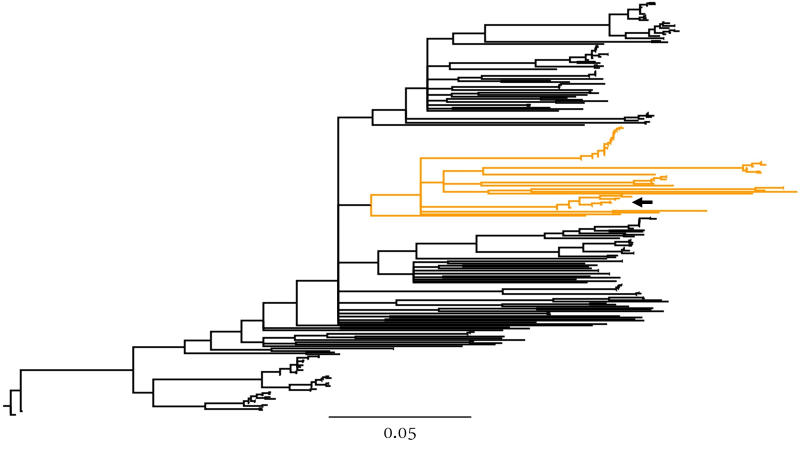 Supplemental Figure S1. Neighbor joining tree resolved from untrimmed CO1 sequences generated from this study (clade denoted with an arrow) aligned with the 250 best hits from a BLASTn search using PfD 027 as a query. This tree was used as first pass in determining which samples (denoted in orange) were employed for further analyses. 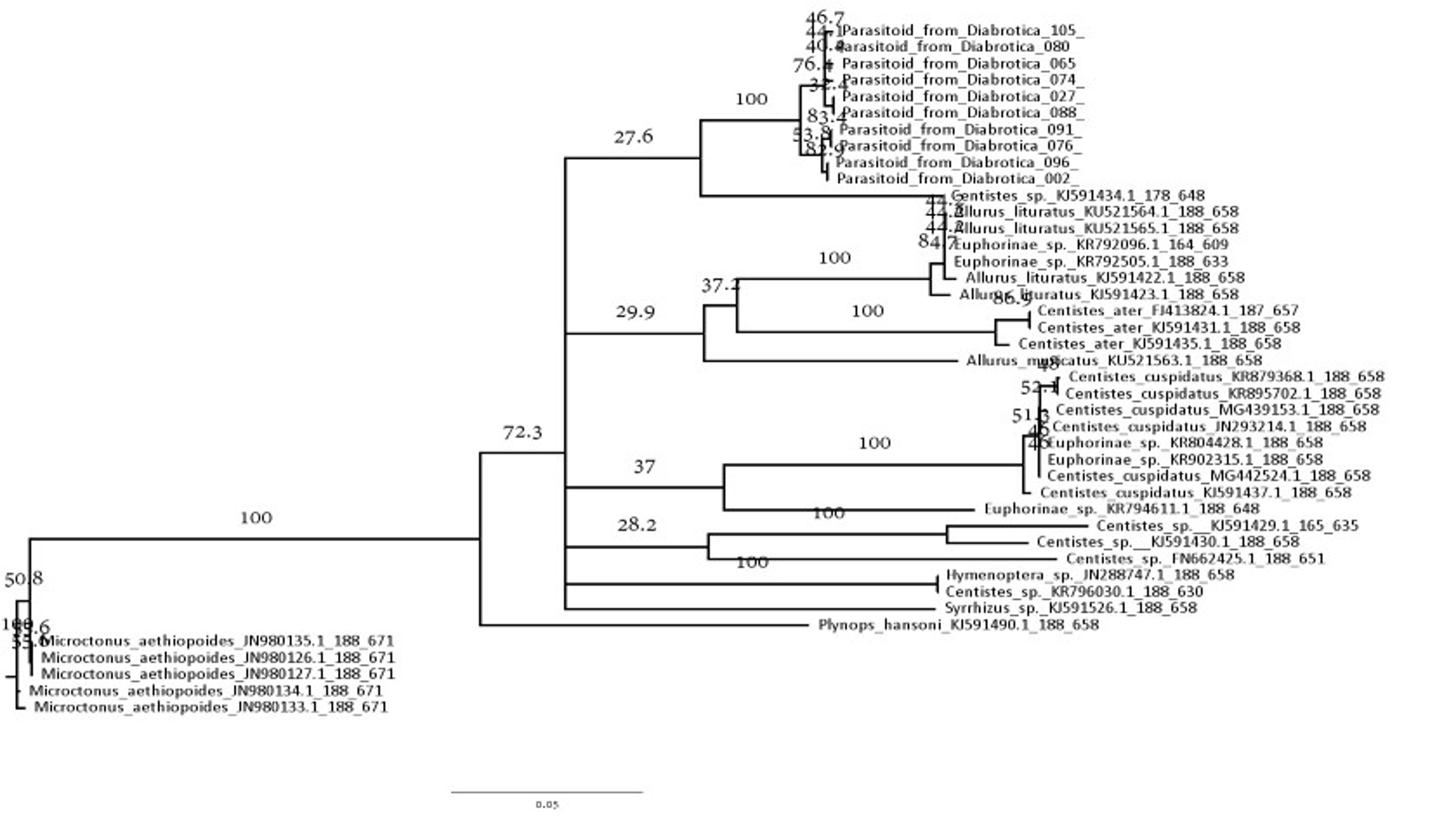 Supplemental Figure S2. Neighbor joining tree using Tamura-Nei distance model with 1,000 jack knife replicates to assess branch support, samples in this tree are taken from the orange clade in Supplemental Fig S1. GenBank accessions are denoted after the species names for sequences not generated in this study.  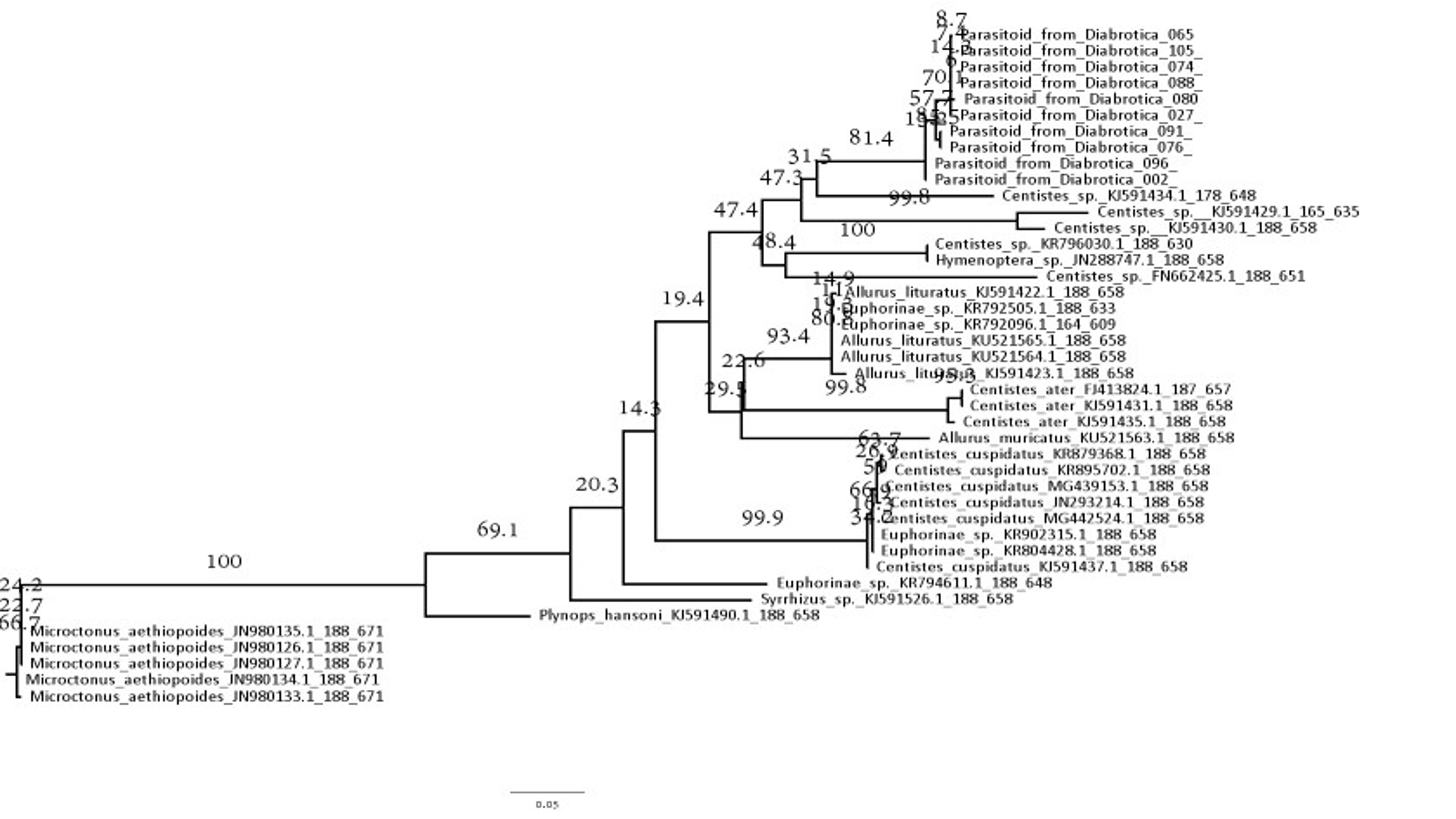 Supplemental Figure S3. Maximum Likelihood tree using a GTR nucleotide substitution model with 1000 bootstrap pseudoreplicates to assess branch support, samples in this tree are taken from the orange clade in Supplemental Fig S1. GenBank accessions are denoted after the species names for sequences not generated in this study.  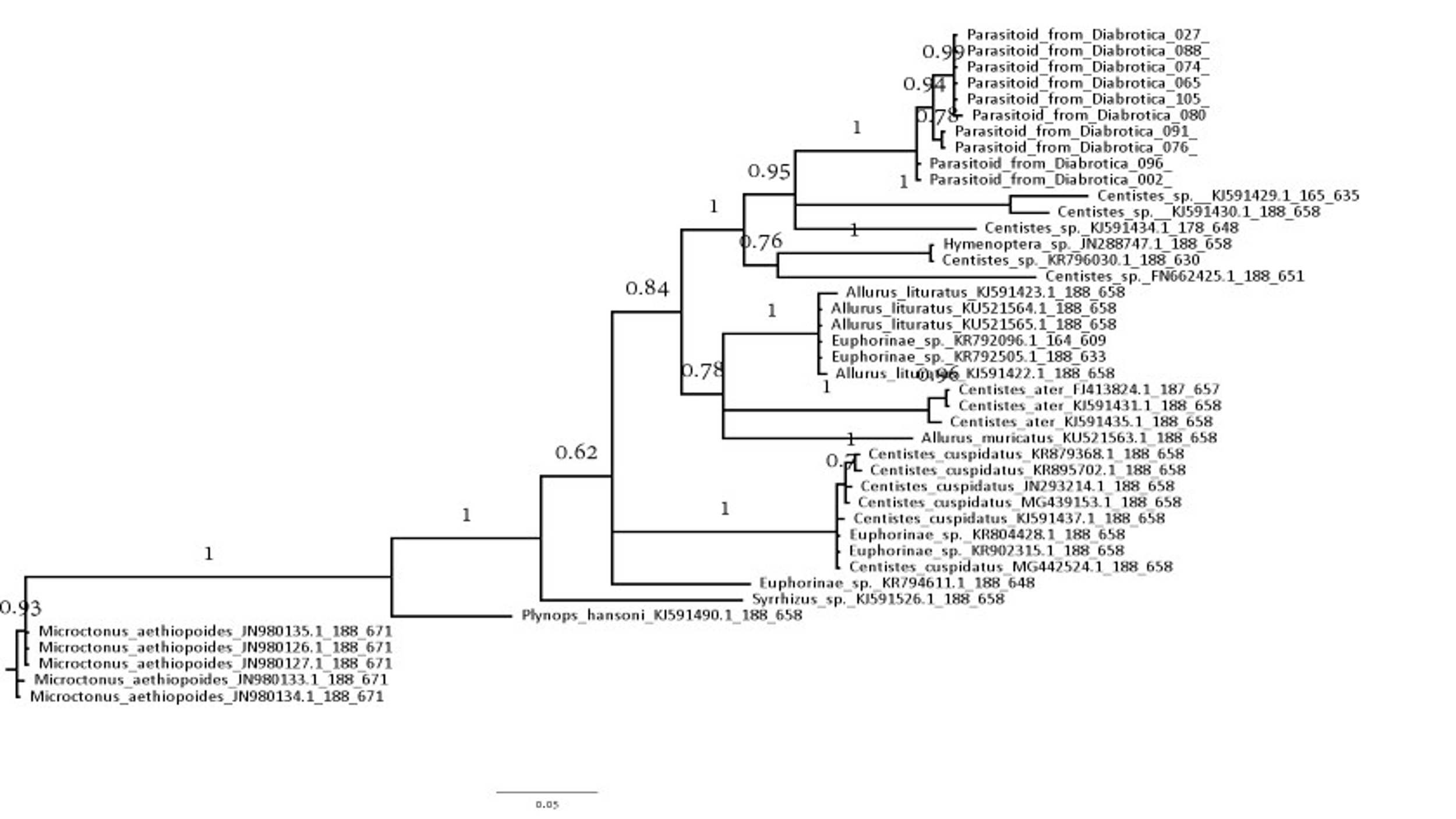 Supplemental Figure S4. Bayesian Inference using a GTR+I+G substitution model with posterior probability used to assess branch support. Samples in this tree are taken from the orange clade in Supplemental Fig S1. GenBank accessions are denoted after the species names for sequences not generated in this study.   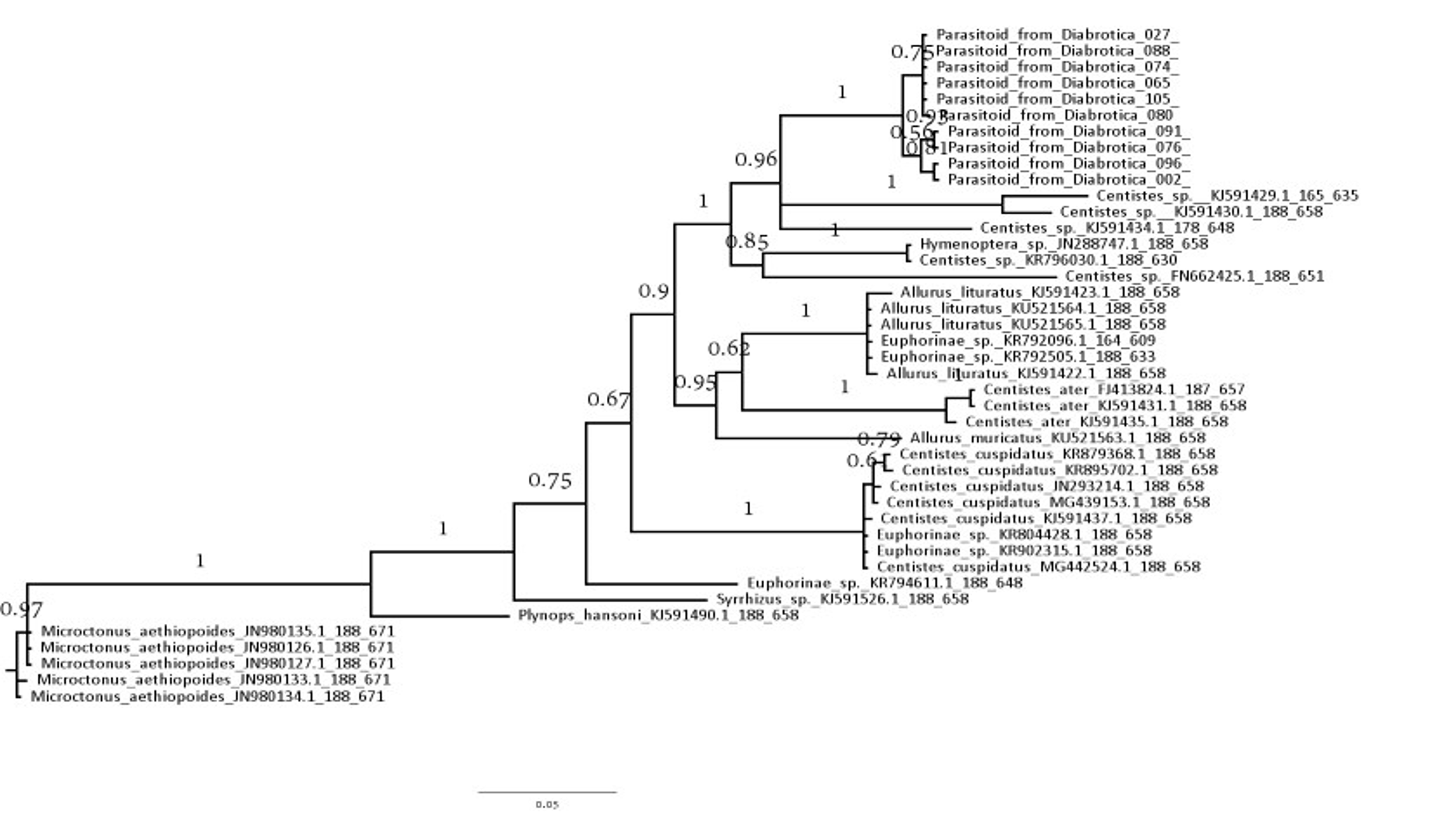 Supplemental Figure S5. Bayesian Inference using a JC69 substitution model with posterior probability used to assess branch support. Samples in this tree are taken from the orange clade in Supplemental Fig S1. GenBank accessions are denoted after the species names for sequences not generated in this study.   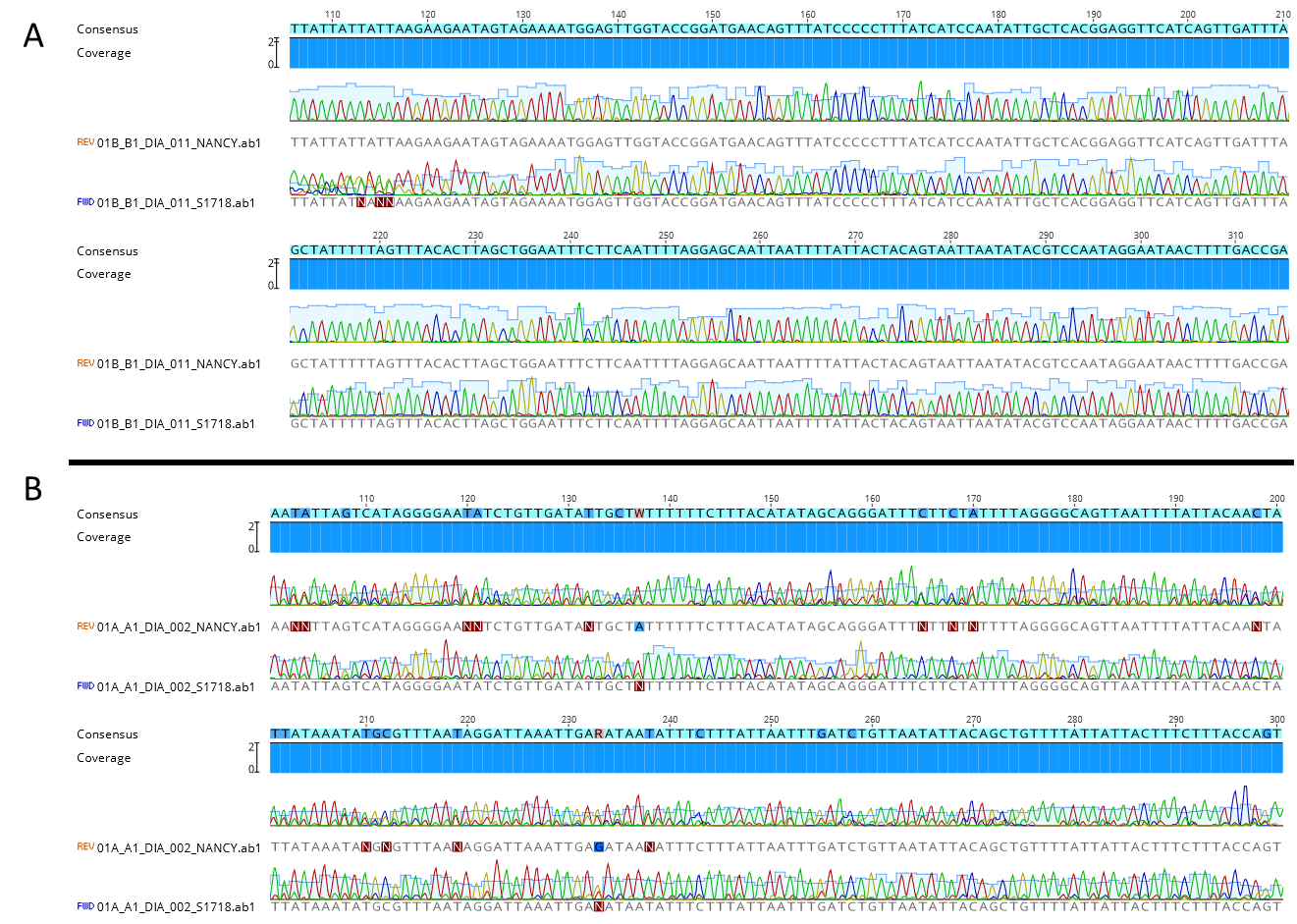 Supplemental Figure S6. Sanger electropherograms showing forward and reverse CO1 reads from A Diabrotica undecimpunctata (Diabro 011; Tembrock et al.) and B reads from the parasitoid Centistes sp. (PfD 002) with background reads from the host D. undecimpunctata. Electropherograms for both forward and reverse reads are shown contiged and the resultant consensus sequence above. Quality scores are superimposed behind peaks and base calls.Supplemental material 3. Trimmed MAFFT alignment used in figures S2-S5.>Plynops_hansoni_KJ591490.1:188-658 Plynops hansoni voucher AB067 cytochrome oxidase subunit I (COI) gene, partial cds; mitochondrialAAGAAGGTTTGTAAATATTGGGGTTGGTACTGGTTGAACTGTTTATCCTCCTTTATCATTAAATGTTAGACATGGTGGTATGTCTGTGGATATATCTATTTTTTCTTTACATTTAGCTGGAATATCGTCAATTATAGGGGCTGTTAATTTTATTTCTACTATTTTAAATATGCGATTAATAGGTTTAAAATTGGATAATATTTCTTTAATAAGATGGTCTGTAATAATTACAGCTGTATTATTATTATTATCTCTTCCAGTTTTGGCAGGTGCTATTACTATATTATTAACAGATCGAAATTTAAATACTTCATTTTTTGATCCTGCAGGGGGTGG>Centistes_sp._KJ591434.1:178-648 Centistes sp. 6 JMS-2015 voucher AB069 cytochrome oxidase subunit I (COI) gene, partial cds; mitochondrialAAGTAGATTTGTTAATTTAGGAGTAGGGACGGGTTGAACTGTTTATCCTCCTCTTTCTTTAAATATTAGACATGGAGGTATATCTGTTGATATTGCAATTTTTTCTTTACATTTAGCAGGAATTTCTTCTATTTTAGGTGCGGTAAATTTTATTACAACTATTATAAATATGCGATTAATGGGGTTAAATTTAGATAATGTTTCTTTATTAATTTGGTCAGTTAATATTACAGCTGTTTTGTTATTACTTTCTTTGCCTGTTTTAGCAGGTGCTATTACAATGTTATTAACTGATCGAAATTTGAATACTTCTTTTTTTGATCCTGCTGGAGGTGG>Hymenoptera_sp._JN288747.1:188-658 Hymenoptera sp. BOLD:AAU8319 voucher BIOUG<CAN>:ASGLE2-0275 cytochrome oxidase subunit 1 (COI) gene, partial cds; mitochondrialAAGTAGATTTGTTAATTTAGGGGCGGGTACGGGTTGAACTGTTTATCCCCCTCTTTCTTTAAGGGTAAGACATGGTGGTATATCTGTGGATATTGCTATTTTTTCTTTACATTTGGCTGGAATTTCATCTATTTTGGGTGCAGTAAATTTTATTACTACAATTATAAATATACGTTTATTTGGATTAAATTGAGATAATATTTCTTTATTTACTTGATCTGTAAATATTACTGCAATTTTATTATTATTATCTTTACCTGTTTTAGCTGGGGCTATTACTATATTATTAACTGATCGAAATTTAAATACTTCTTTTTTTGATCCTGCTGGTGGGGG>Centistes_sp._KR796030.1:188-630 Centistes sp. BOLD-2016 voucher BIOUG04311-B08 cytochrome oxidase subunit 1 (COI) gene, partial cds; mitochondrialAAGTAGATTTGTTAATTTAGGGGCGGGTACGGGTTGAACTGTTTATCCCCCTCTTTCTTTAAGGGTAAGACATGGTGGTATATCTGTGGATATTGCTATTTTTTCTTTACATTTGGCTGGAATTTCATCTATTTTGGGTGCAGTAAATTTTATTACTACAATTATAAATATACGTTTATTTGGATTAAATTGAGATAATATTTCTTTATTTACTTGATCTGTAAATATTACTGCAATTTTATTATTATTATCTTTACCTGTTTTAGCTGGGGCTATTACTATATTATTAACTGATCGAAATTTAAATACTTCTTTTTTTGATCCTGCTGGTGGGGG>Parasitoid_from_Diabrotica_027_ 2 reads from 03A_A3_Dia_027 assembled using GeneiousAAGAAGATTTGTTAATATAGGGGCAGGTACTGGTTGAACAGTTTATCCTCCACTTTCTTTAAATATTAGTCATAGTGGAATATCTGTTGATATTGCTATTTTTTCTTTACATATAGCAGGGATCTCTTCCATTTTAGGGGCAGTTAATTTTATTACAACTATTATAAATATGCGTTTAATAGGATTAAATTGAGATAATATTTCTTTATTAATTTGATCTGTTAATATTACAGCTGTTTTATTATTACTTTCTTTACCAGTTTTAGCTGGGGCTATTACTATATTATTAACGGATCGAAATTTAAATACATCATTTTTTGATCCTGCTGGGGGGGG>Parasitoid_from_Diabrotica_080 2 reads from 2 documents assembled using GeneiousAAGAAGATTTGTTAATATAGGGGCAGGTACTGGTTGAACAGTTTATCCTCCACTTTCTTTAAATATTAGTCATAGTGGAATATCTGTTGATATTGCTATTTTTTCTTTACATATAGCAGGGATTTCTTCCATTTTAGGGGCAGTTAATTTTATTACAACTATTATAAATATGCGTTTAATAGGATTAAATTGAGATAATATTTCTTTATTAATTTGATCTGTTAATATTACAGCTGTTTTATTATTACTTTCTTTACCAGTTTTAGCTGGGGCTATTACTATATTATTAACGGATCGAAATTTAAATACATCATTTTTTGATCCTGCTGGGGGGGG>Parasitoid_from_Diabrotica_091_ 2 reads from 04B_B4_DIA_091 assembled using GeneiousAAGAAGATTTGTTAATATAGGGGCAGGTACTGGTTGAACAGTTTATCCCCCACTTTCTTTAAATATTAGTCATAGTGGAATATCTGTTGATATTGCTATTTTTTCTTTACATATAGCAGGGATCTCTTCTATTTTAGGGGCAGTTAATTTTATTACAACTATTATAAATATGCGTTTAATAGGATTAAATTGAGATAATATTTCTTTATTAATTTGATCTGTTAATATTACAGCTGTTTTATTATTACTTTCTTTACCAGTTTTAGCTGGAGCTATTACTATATTATTAACGGATCGAAATTTAAATACATCGTTTTTTGATCCTGCTGGGGGGGG>Parasitoid_from_Diabrotica_088_ 2 reads from 03G_G3_DIA_088 assembled using GeneiousAAGAAGATTTGTTAATATAGGGGCAGGTACTGGTTGAACAGTTTATCCTCCACTTTCTTTAAATATTAGTCATAGTGGAATATCTGTTGATATTGCTATTTTTTCTTTACATATAGCAGGGATCTCTTCCATTTTAGGGGCAGTTAATTTTATTACAACTATTATAAATATGCGTTTAATAGGATTAAATTGAGATAATATTTCTTTATTAATTTGATCTGTTAATATTACAGCTGTTTTATTATTACTTTCTTTACCAGTTTTAGCTGGGGCTATTACTATATTATTAACGGATCGAAATTTAAATACATCATTTTTTGATCCTGCTGGGGGGGG>Parasitoid_from_Diabrotica_096_ 2 reads from 04G_G4_DIA_096 assembled using GeneiousAAGAAGATTTGTTAATATAGGGGCAGGTACTGGTTGAACAGTTTATCCCCCACTTTCTTTAAATATTAGTCATAGGGGAATATCTGTTGATATTGCTATTTTTTCTTTACATATAGCAGGGATTTCTTCTATTTTAGGGGCAGTTAATTTTATTACAACTATTATAAATATGCGTTTAATAGGATTAAATTGAGATAATATTTCTTTATTAATTTGATCTGTTAATATTACAGCTGTTTTATTATTACTTTCTTTACCAGTTTTAGCTGGAGCTATTACTATATTATTAACGGATCGAAATTTAAATACATCATTTTTTGATCCTGCTGGGGGGGG>Parasitoid_from_Diabrotica_074_ 2 reads from 02E_E2_DIA_074 assembled using GeneiousAAGAAGATTTGTTAATATAGGGGCAGGTACTGGTTGAACAGTTTATCCTCCACTTTCTTTAAATATTAGTCATAGTGGAATATCTGTTGATATTGCTATTTTTTCTTTACATATAGCAGGGATCTCTTCCATTTTAGGGGCAGTTAATTTTATTACAACTATTATAAATATGCGTTTAATAGGATTAAATTGAGATAATATTTCTTTATTAATTTGATCTGTTAATATTACAGCTGTTTTATTATTACTTTCTTTACCAGTTTTAGCTGGGGCTATTACTATATTATTAACGGATCGAAATTTAAATACATCATTTTTTGATCCTGCTGGGGGGGG>Parasitoid_from_Diabrotica_076_ 2 reads from 02F_F2_DIA_076 assembled using GeneiousAAGAANATTTGTTAATATAGGGGCAGGTACTGGTTGAACAGTTTATCCCCCACTTTCTTTAAATATTAGTCATAGTGGAATATCTGTTGATATTGCTATTTTTTCTTTACATATAGCAGGGATCTCTTCTATTTTAGGGGCAGTTAATTTTATTACAACTATTATAAATATGCGTTTAATAGGATTAAATTGARATAATATTTCTTTATTAATTTGATCTGTTAATATTACAGCTGTTTTATTATTACTTTCTTTACCAGTTTTAGCTGGAGCTATTACTATATTATTAACGGATCGAAATTTAAATACATCGTTTTTTGATCCTGCTGGGGGGGG>Parasitoid_from_Diabrotica_065 2 reads from 2 documents assembled using GeneiousAAGAAGATTTGTTAATATAGGGGCAGGTACTGGTTGAACAGTTTATCCTCCACTTTCTTTAAATATTAGTCATAGTGGAATATCTGTTGATATTGCTATTTTTTCTTTACATATAGCAGGGATCTCTTCCATTTTAGGGGCAGTTAATTTTATTACAACTATTATAAATATGCGTTTAATAGGATTAAATTGAGATAATATTTCTTTATTAATTTGATCTGTTAATATTACAGCTGTTTTATTATTACTTTCTTTACCAGTTTTAGCTGGGGCTATTACTATATTATTAACGGATCGAAATTTAAATACATCATTTTTTGATCCTGCTGGGGGGGG>Parasitoid_from_Diabrotica_002_ 2 reads from 01A_A1_DIA_002 assembled using GeneiousAARAANATTTGTTAATATAGGGGCAGGTACTGGTTGAACAGTTTATCCCCCACTTTCTTTAAATATTAGTCATAGGGGAATATCTGTTGATATTGCTWTTTTTTCTTTACATATAGCAGGGATTTCTTCTATTTTAGGGGCAGTTAATTTTATTACAACTATTATAAATATGCGTTTAATAGGATTAAATTGARATAATATTTCTTTATTAATTTGATCTGTTAATATTACAGCTGTTTTATTATTACTTTCTTTACCAGTTTTAGCTGGAGCTATTACTATATTATTAACGGATCGAAATTTAAATACATCATTTTTTGATCCTGCTGGGGGGGG>Parasitoid_from_Diabrotica_105_ 2 reads from 05D_D5_DIA_105 assembled using GeneiousAAGAAGATTTGTTAATATAGGGGCAGGTACTGGTTGAACAGTTTATCCTCCACTTTCTTTAAATATTAGTCATAGTGGAATATCTGTTGATATTGCTATTTTTTCTTTACATATAGCAGGGATCTCTTCCATTTTAGGGGCAGTTAATTTTATTACAACTATTATAAATATGCGTTTAATAGGATTAAATTGAGATAATATTTCTTTATTAATTTGATCTGTTAATATTACAGCTGTTTTATTATTACTTTCTTTACCAGTTTTAGCTGGGGCTATTACTATATTATTAACGGATCGAAATTTAAATACATCATTTTTTGATCCTGCTGGGGGGGG>Allurus_muricatus_KU521563.1:188-658 Allurus muricatus voucher JS10_00405 cytochrome oxidase subunit I (COI) gene, partial cds; mitochondrialAAGAAGATTTTTAAATTTAGGGGCGGGGACTGGTTGGACTGTTTATCCTCCTCTTTCTTTAAATGTGAGTCATGGTGGTATATCTGTTGATATTGCTATTTTTTCCTTACATTTAGCAGGTATTTCTTCAATTTTAGGTGCTGTTAATTTTATTTCTACTATTATAAATATACGATTAATGGGATTAAAATGGGATAATTTATCTTTATTAAGGTGATCAGTTAATATTACAGCTGTTTTATTATTGTTATCACTTCCTGTTCTTGCTGGAGCTATTACCATGTTATTGACTGATCGAAATTTAAATACTTCTTTTTTTGATCCTGCTGGTGGGGG>Allurus_lituratus_KJ591423.1:188-658 Allurus lituratus voucher JS10_00409 cytochrome oxidase subunit I (COI) gene, partial cds; mitochondrialAAGGAGGTTTTTAAATTTAGGGGTAGGAACTGGTTGAACTGTTTATCCCCCTCTTTCTTTAAATGTAAGGCATGGGGGTATATCTGTAGATATTGCTATTTTTTCTTTACATTTAGCAGGAATTTCTTCTATTTTAGGGGCTGTAAATTTTATTTCCACTATTATAAATATACGATTGGAGGGTTTAAAGTGGGATAATATTTCTTTATTAAGATGATCTGTTAATATTACGGCTGTTTTATTATTATTATCTTTACCTGTTTTAGCGGGTGCTATTACTATGCTATTGACTGATCGAAATTTAAATACTTCTTTTTTTGATCCATCTGGGGGGGG>Allurus_lituratus_KU521564.1:188-658 Allurus lituratus voucher JS10_00406 cytochrome oxidase subunit I (COI) gene, partial cds; mitochondrialAAGGAGGTTTTTAAATTTAGGGGCAGGAACTGGTTGAACTGTTTATCCCCCTCTTTCTTTAAATGTAAGGCATGGGGGTATATCTGTAGATATTGCTATTTTTTCTTTACATTTAGCTGGAATTTCTTCTATTTTAGGGGCTGTAAATTTTATTTCCACTATTATAAATATACGATTGGAGGGTTTAAAGTGGGATAATATTTCTTTATTAAGATGATCTGTTAATATTACGGCTGTTTTATTATTATTATCTTTACCTGTTTTAGCAGGTGCTATTACTATGCTATTGACTGATCGAAATTTAAATACTTCTTTTTTTGATCCATCTGGGGGGGG>Allurus_lituratus_KU521565.1:188-658 Allurus lituratus voucher JS10_00408 cytochrome oxidase subunit I (COI) gene, partial cds; mitochondrialAAGGAGGTTTTTAAATTTAGGGGCAGGAACTGGTTGAACTGTTTATCCCCCTCTTTCTTTAAATGTAAGGCATGGGGGTATATCTGTAGATATTGCTATTTTTTCTTTACATTTAGCTGGAATTTCTTCTATTTTAGGGGCTGTAAATTTTATTTCCACTATTATAAATATACGATTGGAGGGTTTAAAGTGGGATAATATTTCTTTATTAAGATGATCTGTTAATATTACGGCTGTTTTATTATTATTATCTTTACCTGTTTTAGCAGGTGCTATTACTATGCTATTGACTGATCGAAATTTAAATACTTCTTTTTTTGATCCATCTGGGGGGGG>Allurus_lituratus_KJ591422.1:188-658 Allurus lituratus voucher JS10_00506 cytochrome oxidase subunit I (COI) gene, partial cds; mitochondrialAAGGAGGTTTTTAAATTTAGGGGCAGGAACTGGTTGAACTGTTTATCCCCCTCTTTCTTTAAATGTAAGGCATGGGGGTATATCTGTAGATATTGCTATTTTTTCTTTACATTTAGCTGGAATTTCTTCTATTTTAGGGGCTGTAAATTTTATTTCCACTATTATAAATATACGATTGGAGGGTTTAAAGTGGGATAATATTTCTTTATTAAGATGATCTGTTAATATTACGGCTGTTTTATTACTATTATCTTTACCTGTTTTAGCAGGTGCTATTACTATGCTATTGACTGATCGAAATTTAAATACTTCTTTTTTTGATCCATCTGGGGGGGG>Euphorinae_sp._KR792096.1:164-609 Euphorinae sp. BOLD-2016 voucher BIOUG01330-B04 cytochrome oxidase subunit 1 (COI) gene, partial cds; mitochondrialAAGGAGGTTTTTAAATTTAGGGGCAGGAACTGGTTGAACTGTTTATCCCCCTCTTTCTTTAAATGTAAGGCATGGGGGTATATCTGTAGATATTGCTATTTTTTCTTTACATTTAGCTGGAATTTCTTCTATTTTAGGGGCTGTAAATTTTATTTCCACTATTATAAATATACGATTGGAGGGTTTAAAGTGGGATAATATTTCTTTATTAAGATGATCTGTTAATATTACGGCTGTTTTATTATTATTATCTTTACCTGTTTTAGCAGGTGCTATTACTATGCTATTGACTGATCGAAATTTAAATACTTCTTTTTTTGATCCATCTGGGGGGGG>Euphorinae_sp._KR792505.1:188-633 Euphorinae sp. BOLD-2016 voucher BIOUG01327-D11 cytochrome oxidase subunit 1 (COI) gene, partial cds; mitochondrialAAGGAGGTTTTTAAATTTAGGGGCAGGAACTGGTTGAACTGTTTATCCCCCTCTTTCTTTAAATGTAAGGCATGGGGGTATATCTGTAGATATTGCTATTTTTTCTTTACATTTAGCTGGAATTTCTTCTATTTTAGGGGCTGTAAATTTTATTTCCACTATTATAAATATACGATTGGAGGGTTTAAAGTGGGATAATATTTCTTTATTAAGATGATCTGTTAATATTACGGCTGTTTTATTATTATTATCTTTACCTGTTTTAGCAGGTGCTATTACTATGCTATTGACTGATCGAAATTTAAATACTTCTTTTTTTGATCCATCTGGGGGGGG>Centistes_sp.__KJ591429.1:165-635 Centistes sp. JS10_00259 cytochrome oxidase subunit I (COI) gene, partial cds; mitochondrialAAGAAGTTTTGTTAATGTTGGAGTAGGTACTGGATGAACAGTTTATCCCCCATTATCTTTAAATATGAGACATGGGGGTATATCAGTGGATATTGCAATTTTTTCTTTACATTTGGCTGGTGTTTCTTCAATTTTAGGGGCGATAAATTTTATTACTACTATTTTAAATATGCGGTTATGTGGATTAGATTGGGATAATATTTCTTTGTTAGCTTGATCTGTTAATATTACTGCTGTATTATTACTTCTTTCATTGCCTGTTTTAGCTGGGGCTATTACTATGCTATTAACTGATCGTAATTTGAATACTTCTTTTTTTGATCCTGCTGGGGGGGG>Centistes_sp.__KJ591430.1:188-658 Centistes sp. JS10_00260 cytochrome oxidase subunit I (COI) gene, partial cds; mitochondrialAAGAAGTTTTATTAATGTTGGAGCAGGTACTGGATGAACAGTTTACCCCCCACTATCTTTGAATATAAGACATGGGGGTATATCAGTGGATATTGCAATTTTTTCTTTACATTTGGCTGGTATTTCTTCAATTTTAGGGGCGGTAAATTTTATTACCACTATTTTAAATATGCGGTTGTATGGTTTAAATTGGGATAATATTTCTTTATTAGCTTGATCTGTTAATATTACTGCTGTATTATTACTTCTTTCATTACCTGTTTTAGCTGGGGCTATTACTATGTTATTAACTGATCGGAATTTAAATACTTCTTTTTTTGATCCTGCTGGGGGGGG>Centistes_ater_KJ591435.1:188-658 Centistes ater voucher JS10_00503 cytochrome oxidase subunit I (COI) gene, partial cds; mitochondrialGAGAAGATTTTTAAATTTAGGTGCGGGAACAGGGTGAACTGTTTATCCTCCTCTTTCTTTGAATGTTAGTCATGGTGGTATATCTGTAGATATTGCTATTTTTTCACTTCATTTGGCTGGGATTTCTTCTATTTTAGGGGCTGTTAATTTTATTTCTACAATTATGAATATGCGGTTGGTTGGATTAAAGTGGGATAATATTTCTTTATTAAGATGGTCTGTTAATATTACTGCTGTATTGTTATTATTATCTTTACCGGTATTAGCTGGGGCTATTACTATGTTATTAACTGATCGTAATTTGAATACTTCTTTTTTTGATCCTGCAGGGGGGGG>Centistes_ater_FJ413824.1:187-657 Centistes ater voucher BIOUG<CAN>:06-PROBE-4301 cytochrome oxidase subunit 1 (COI) gene, partial cds; mitochondrialGAGAAGATTTTTAAATTTAGGGGCGGGAACAGGGTGAACTGTTTATCCTCCCCTTTCTTTGAATGTTAGTCATGGTGGTATATCTGTAGATATTGCTATTTTTTCACTTCATTTGGCTGGGATTTCTTCTATTTTAGGGGCTGTTAATTTTATTTCTACAATTATGAATATGCGGTTGGTTGGATTAAAGTGGGATAATATTTCTTTATTAAGATGGTCTGTTAATATTACTGCTGTATTGTTATTATTATCTTTGCCGGTATTAGCTGGGGCTATTACTATGTTATTAACTGACCGTAATTTGAATACTTCTTTTTTTGATCCTGCAGGGGGGGG>Centistes_ater_KJ591431.1:188-658 Centistes ater voucher JS10_00419 cytochrome oxidase subunit I (COI) gene, partial cds; mitochondrialGAGAAGATTTTTAAATTTAGGGGCGGGAACAGGGTGAACTGTTTATCCTCCCCTTTCTTTGAATGTTAGTCATGGTGGTATATCTGTAGATATTGCTATTTTTTCACTTCATTTGGCTGGGATTTCTTCTATTTTAGGGGCTGTTAATTTTATTTCTACAATTATGAATATGCGGTTGGTTGGATTAAAGTGGGATAATATTTCTTTATTAAGATGGTCTGTTAATATTACTGCTGTATTGTTATTATTATCTTTGCCGGTATTAGCTGGGGCTATTACTATGTTATTAACTGACCGTAATTTGAATACTTCTTTTTTTGATCCTGCAGGGGGGGG>Euphorinae_sp._KR794611.1:188-648 Euphorinae sp. BOLD-2016 voucher BIOUG06873-F01 cytochrome oxidase subunit 1 (COI) gene, partial cds; mitochondrialAAGAAGATTTGTTAATCTGGGGGCGGGGACAGGGTGAACTGTTTATCCTCCTTTGTCTTTAAATGTTAGTCATGGGGGTATGTCTGTAGATATTGCAATTTTTTCTTTACATTTAGCAGGTATTTCTTCTATTTTGGGAGCTGTAAATTTTATTTCTACTATTATGAATATACGATTATTGGGGTTGAATTGAGATAATATTTCTTTAATAAGATGATCTGTAAATATTACAGCTGTTTTATTATTATTATCTCTTCCTGTTTTGGCGGGGGCAATTACTATATTGTTAACTGATCGTAATTTAAATACTTCTTTTTTTGATCCAGCGGGGGGGGG>Centistes_cuspidatus_KJ591437.1:188-658 Centistes cuspidatus voucher JS10_00505 cytochrome oxidase subunit I (COI) gene, partial cds; mitochondrialAAGAAGATTTGTTAATTTAGGGACAGGGACTGGTTGGACTGTTTACCCACCTCTATCATTAAATATTAGTCATGGAGGTATGTCGGTAGATATTGCAATTTTTTCTTTGCATTTAGCTGGTATTTCTTCTATTTTAGGGGCTGTAAATTTTATTTCTACTATTATAAATATACGATTATTAGGTTTAGGTTGAGATAATATTACTCTTTTAAGGTGATCTGTAAATATTACAGCTGTTTTGTTATTATTATCATTACCTGTATTAGCGGGGGCTATTACTATATTATTGACAGATCGAAATTTAAATACTTCATTCTTTGACCCGGCTGGAGGGGG>Euphorinae_sp._KR804428.1:188-658 Euphorinae sp. BOLD-2016 voucher BIOUG01037-B03 cytochrome oxidase subunit 1 (COI) gene, partial cds; mitochondrialAAGAAGATTTGTTAATTTAGGGACAGGGACTGGTTGGACTGTTTACCCACCTCTATCATTAAATATTAGTCATGGAGGCATGTCGGTAGATATTGCAATTTTTTCTTTGCATTTAGCTGGTATTTCTTCTATTTTAGGGGCTGTAAATTTTATTTCTACTATTATAAATATACGATTATTAGGTTTAGGTTGAGATAATATTACTCTTTTAAGGTGATCTGTAAATATTACAGCTGTTTTGTTATTATTATCATTACCTGTATTAGCGGGGGCTATTACTATATTATTGACAGATCGAAATTTAAATACTTCATTCTTTGACCCGGCTGGAGGGGG>Euphorinae_sp._KR902315.1:188-658 Euphorinae sp. BOLD-2016 voucher BIOUG01496-C05 cytochrome oxidase subunit 1 (COI) gene, partial cds; mitochondrialAAGAAGATTTGTTAATTTAGGGACAGGGACTGGTTGGACTGTTTACCCACCTCTATCATTAAATATTAGTCATGGAGGCATGTCGGTAGATATTGCAATTTTTTCTTTGCATTTAGCTGGTATTTCTTCTATTTTAGGGGCTGTAAATTTTATTTCTACTATTATAAATATACGATTATTAGGTTTAGGTTGAGATAATATTACTCTTTTAAGGTGATCTGTAAATATTACAGCTGTTTTGTTATTATTATCATTACCTGTATTAGCGGGGGCTATTACTATATTATTGACAGATCGAAATTTAAATACTTCATTCTTTGACCCGGCTGGAGGGGG>Centistes_cuspidatus_MG442524.1:188-658 Centistes cuspidatus voucher BARS_2016_43_142 cytochrome oxidase subunit 1 (COI) gene, partial cds; mitochondrialAAGAAGATTTGTTAATTTAGGGACAGGGACTGGTTGGACTGTTTACCCACCTCTATCATTAAATATTAGTCATGGAGGCATGTCGGTAGATATTGCAATTTTTTCTTTGCATTTAGCTGGTATTTCTTCTATTTTAGGGGCTGTAAATTTTATTTCTACTATTATAAATATACGATTATTAGGTTTAGGTTGAGATAATATTACTCTTTTAAGGTGATCTGTAAATATTACAGCTGTTTTGTTATTATTATCATTACCTGTATTAGCGGGGGCTATTACTATATTATTGACAGATCGAAATTTAAATACTTCATTCTTTGACCCGGCTGGAGGGGG>Centistes_cuspidatus_JN293214.1:188-658 Centistes cuspidatus voucher BIOUG<CAN>:10BBCHY-2247 cytochrome oxidase subunit 1 (COI) gene, partial cds; mitochondrialAAGAAGATTTGTTAATTTAGGGACAGGGACTGGTTGGACTGTTTACCCACCTTTATCATTAAATATTAGTCATGGGGGCATGTCGGTAGATATTGCAATTTTTTCTTTGCATTTAGCTGGTATTTCTTCTATTTTAGGGGCTGTAAATTTTATTTCTACTATTATAAATATACGATTATTAGGTTTAGGTTGAGATAATATTACTCTTTTAAGGTGATCTGTAAATATTACAGCTGTTTTGTTATTATTATCATTACCTGTATTAGCGGGGGCTATTACTATATTATTGACAGATCGAAATTTAAATACTTCATTCTTTGACCCGGCTGGAGGGGG>Centistes_cuspidatus_MG439153.1:188-658 Centistes cuspidatus voucher BARS_2016_42_161 cytochrome oxidase subunit 1 (COI) gene, partial cds; mitochondrialAAGAAGATTTGTTAATTTAGGGACAGGGACTGGTTGGACTGTTTACCCACCTTTATCATTAAATATTAGTCATGGAGGCATGTCGGTAGATATTGCAATTTTTTCTTTGCATTTAGCTGGTATTTCTTCTATTTTAGGGGCTGTAAATTTTATTTCTACTATTATAAATATACGATTATTAGGTTTAGGTTGAGATAATATTACTCTTTTAAGGTGATCTGTAAATATTACAGCTGTTTTGTTATTATTATCATTACCTGTATTAGCGGGGGCTATTACTATATTATTGACAGATCGAAATTTAAATACTTCATTCTTTGACCCGGCTGGAGGGGG>Centistes_cuspidatus_KR879368.1:188-658 Centistes cuspidatus voucher BIOUG06655-E10 cytochrome oxidase subunit 1 (COI) gene, partial cds; mitochondrialAAGAAGATTTGTTAATTTAGGGACAGGGACTGGTTGGACTGTTTACCCACCTTTATCATTAAATATTAGTCATGGAGGCATGTCGGTAGATATTGCAATTTTTTCTTTGCATTTAGCTGGTATTTCTTCTATTTTAGGGGCTGTAAATTTTATTTCTACTATTATAAATATACGATTATTAGGTTTAGGTTGAGATAATATTACTCTTTTAAGGTGATCTGTAAATATTACAGCTGTTTTGTTATTATTATCATTACCTGTATTAGCGGGGGCTATTACTATATTATTGACAGATCGAAATTTAAATCCTTCATTCTTTGACCCGGCTGGAGGGGG>Centistes_cuspidatus_KR895702.1:188-658 Centistes cuspidatus voucher BIOUG06655-C02 cytochrome oxidase subunit 1 (COI) gene, partial cds; mitochondrialAAGAAGATTTGTTAATTTAGGGACAGGGACTGGTTGGACTGTTTACCCACCTTTATCATTAAATATTAGTCATGGGGGCATGTCGGTAGATATTGCAATTTTTTCTTTGCATTTAGCTGGTATTTCTTCTATTTTAGGGGCTGTAAATTTTATTTCTACTATTATAAATATACGATTATTAGGTTTAGGTTGAGATAATATTACTCTTTTAAGGTGATCTGTAAATATTACAGCTGTTTTGTTATTATTATCATTACCTGTATTAGCGGGGGCTATTACTATATTATTGACAGATCGAAATTTAAATCCTTCATTCTTTGACCCGGCTGGAGGGGG>Syrrhizus_sp._KJ591526.1:188-658 Syrrhizus sp. JS10_00432 cytochrome oxidase subunit I (COI) gene, partial cds; mitochondrialGGGGAGATTTGTTAATTTGGGGGCAGGTACTGGTTGAACTGTTTATCCTCCATTGTCATTGAATGTTAGACATAGTGGTATGTCTGTTGATATTACTATTTTTTCTTTACACATAGCTGGTATTTCTTCAATTTTAGGGGCTGTGAATTTTATTTCTACAATTATAAATATGCGATTATTGGGTTTGAAAGGAGATAATATTTCTTTATTAAGATGATCTGTTAATATTACTGCTGTATTATTATTATTGTCTTTGCCAGTATTGGCTGGGGCAATTACTATGTTATTAACTGATCGTAATTTAAATACTTCGTTTTTTGATCCCGCAGGGGGGGG>Centistes_sp._FN662425.1:188-651 Centistes sp. NHM670818 mitochondrial partial COI gene for cytochrome oxidase subunit I, specimen voucher NHM670818AAGAAGGTTTGTAAATTTGGGGGCAGGTACTGGTTGAACTGTGTATCCCCCCTTATCCTTGAATGTGAGACATGGAGGAATATCTGTAGATATTGCTATTTTTTCTTTACATATGGCTGGTATTTCTTCTATTTTGGGGGCAGTTAATTTTATTAGTACTATTATAAATATACGTTTAAGTGGGTTAAATTGAGATAATATTACTTTGTTAATTTGATCTGTTAATATTACAGTAGTTTTATTGTTATTGTCATTGCCTGTATTAGCAGGAGCTATTACTATGTTATTGACTGATCGTAATTTGAATACTTCTTTTTTTGACCCAGCAGGGGGAGG>Microctonus_aethiopoides_JN980135.1:188-671 Microctonus aethiopoides isolate 10130 cytochrome c oxidase subunit 1 (COI) gene, partial cds; mitochondrialTAGAAGATTTATAAATATTGGGGTAGGGACTGGTTGGACAGTTTATCCTCCTTTGTCTTTAAATGTTAGTCATAGTGGAATATCTGTTGATATAAGAATTTTTTCCTTACATCTGGCAGGAATTTCTTCTATTATAGGGGCAATTAATTTTATCTCTACTATTATAAATATACGTTTAATAGGTTTAATAATAAATAATATTTCTTTATTTGTATGATCAGTATTAATTACGGCTGTATTATTATTATTATCTTTACCAGTATTAGCAGGTGCAATTACTATACTATTAAGAGATCGTAATTTAAATACAACGTTCTTTGATCCAGCAGGGGGGGG>Microctonus_aethiopoides_JN980126.1:188-671 Microctonus aethiopoides isolate 10117 cytochrome c oxidase subunit 1 (COI) gene, partial cds; mitochondrialTAGAAGATTTATAAATATTGGGGTAGGGACTGGTTGGACAGTTTATCCTCCTTTGTCTTTAAATGTTAGTCATAGTGGAATATCTGTTGATATAAGAATTTTTTCCTTACATCTGGCAGGAATTTCTTCTATTATAGGGGCAATTAATTTTATCTCTACTATTATAAATATACGTTTAATAGGTTTAATAATAAATAATATTTCTTTATTTGTATGATCAGTATTAATTACGGCTGTATTATTATTATTATCTTTACCAGTATTAGCAGGTGCAATTACTATACTATTAAGAGATCGTAATTTAAATACAACGTTCTTTGATCCAGCAGGGGGGGG>Microctonus_aethiopoides_JN980127.1:188-671 Microctonus aethiopoides isolate 10119 cytochrome c oxidase subunit 1 (COI) gene, partial cds; mitochondrialTAGAAGATTTATAAATATTGGGGTAGGGACTGGTTGGACAGTTTATCCTCCTTTGTCTTTAAATGTTAGTCATAGTGGAATATCTGTTGATATAAGAATTTTTTCCTTACATCTGGCAGGAATTTCTTCTATTATAGGGGCAATTAATTTTATCTCTACTATTATAAATATACGTTTAATAGGTTTAATAATAAATAATATTTCTTTATTTGTATGATCAGTATTAATTACGGCTGTATTATTATTATTATCTTTACCAGTATTAGCAGGTGCAATTACTATACTATTAAGAGATCGTAATTTAAATACAACGTTCTTTGATCCAGCAGGGGGGGG>Microctonus_aethiopoides_JN980133.1:188-671 Microctonus aethiopoides isolate 10127 cytochrome c oxidase subunit 1 (COI) gene, partial cds; mitochondrialTAGAAGATTTATAAATATTGGGGTAGGGACTGGTTGGACAGTTTATCCTCCTTTGTCTTTAAATGTTAGTCATAGTGGGATATCTGTTGATATAAGAATTTTTTCCTTACATCTGGCAGGAATTTCTTCTATTATAGGGGCAATTAATTTTATCTCTACTATTATAAATATACGTTTAATAGGTTTAATAATAAATAATATTTCTTTATTTGTATGATCAGTATTAATTACGGCTGTATTACTATTATTATCTTTACCAGTATTAGCAGGTGCAATTACTATACTATTAAGAGATCGTAATTTAAATACAACGTTCTTTGATCCAGCAGGGGGGGG>Microctonus_aethiopoides_JN980134.1:188-671 Microctonus aethiopoides isolate 10129 cytochrome c oxidase subunit 1 (COI) gene, partial cds; mitochondrialTAGAAGATTTATAAATATTGGGGTAGGGACTGGTTGGACAGTTTATCCTCCTTTGTCTTTAAATGTTAGTCATAGTGGAATATCTGTTGATATAAGAATTTTTTCCTTACATCTGGCAGGAATTTCTTCTATTATAGGGGCAATTAATTTTATCTCTACTATTATAAATATACGTTTAATAGGTTTAATAATAAATAATATTTCTTTATTTGTATGATCAGTATTAATTACGGCTGTATTACTATTATTATCTTTACCAGTATTAGCAGGTGCAATTACTATACTATTAAGAGATCGTAATTTAAATACAACGTTCTTTGATCCAGCAGGGGGGGG